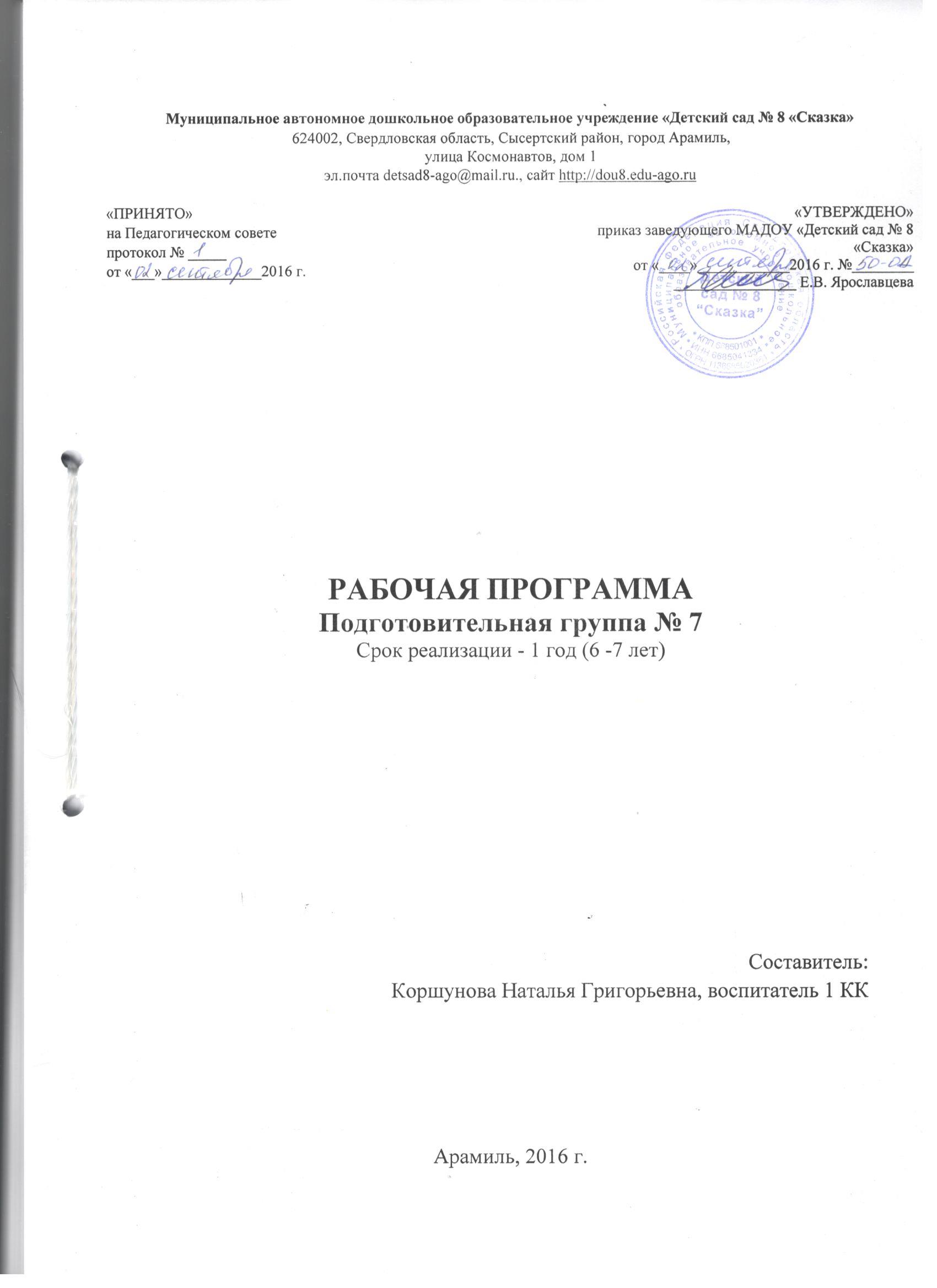 В рабочей программе определены целевые ориентиры, задачи, основные направления, условия и средства по всем направлениям развития ребенка (физическое, познавательное, речевое, социально-коммуникативное, художественно-эстетическое). Рабочая программа разработана в соответствии с Федеральным государственным образовательным стандартом дошкольного образования с учетом специфики социально-экономических, национально-культурных, демографических, климатических и других условий, в которых осуществляется образовательный процесс, а также концептуальных положений авторов примерной образовательной программы «От рождения до школы» / Под ред. Н.Е. Вераксы, Т. С. Комаровой, М. А. Васильевой. Рабочая программа определяет содержание и организацию образовательного процесса для детей дошкольного возраста. Содержание рабочей программы обеспечивает разностороннее развитие детей с учетом их возрастных и индивидуальных особенностей, направлено на формирование общей культуры, развитие физических, интеллектуальных и личностных качеств, формирование предпосылок учебной деятельности, обеспечивающих социальную успешность, сохранение и укрепление здоровья детей дошкольного возраста, коррекцию недостатков в физическом и (или) психическом развитии.СОДЕРЖАНИЕОБЯЗАТЕЛЬНАЯ ЧАСТЬ1. ЦЕЛЕВОЙ РАЗДЕЛ1.1.Пояснительная запискаРабочая программа -является документом, на основании которого определяется содержание и организация образовательного процесса для детей дошкольного возраста 3 - 4 лет, в соответствии с Федеральным государственным образовательным стандартом дошкольного образования, с учетом психофизических особенностей детей дошкольного возраста, специфики социально-экономических, национально-культурных, демографических, климатических и других условий, в которых осуществляется образовательный процесс, а также концептуальных положений примерной образовательной программы ОТ РОЖДЕНИЯ ДО ШКОЛЫ./ Под ред. Н.Е. Вераксы Т. С. Комаровой, М. А. Васильевой. Основанием для разработки рабочей программы так же служат:- Федеральный закон Российской Федерации от 29 декабря 2012 г. № 273-ФЗ «Об образовании в Российской Федерации»;- «Санитарно-эпидемиологические требования к устройству, содержанию и организации режима работы дошкольных образовательных организаций» (СанПиН 2.4.1.3049 – 13);- «Федеральный государственный образовательный стандарт дошкольного образования (утв. Приказом Министерства образования и науки Российской Федерации от 17.10.2013 №1155);- Комментарии к ФГОС дошкольного образования от 28 февраля 2014г. №08- 249- Конституция Российской Федерации (принята всенародным голосованием 12.12.93);- Конвенция о правах ребенка от 13.12.1989 г;- Семейный Кодекс Российской Федерации;- Устав Муниципального автономного дошкольного образовательного учреждения «Детский сад № 8 «Сказка»- Основная общеобразовательная программа – образовательная программа дошкольного образования1.1.1. Цели и задачи реализации рабочей программыЦель рабочей программы направлена формирование социокультурной образовательной среды развития ребенка, открывающих возможности для его позитивной социализации, личностного развития, развития его инициативы и творческих способностей на основе сотрудничества со взрослыми и сверстниками и соответствующим возрасту видам деятельности.Задачи рабочей программы:- охрана и укрепление физического и психического здоровья детей, в том числе их эмоционального благополучия; - обеспечение равных возможностей для полноценного развития каждого ребенка в период дошкольного детства независимо от места жительства, пола, нации, языка, социального статуса, психофизиологических и других особенностей (в том числе ограниченных возможностей здоровья);- обеспечение преемственности целей, задач и содержания образования, реализуемых в рамках образовательных программ различных уровней (далее - преемственность основных образовательных программ дошкольного и начального общего образования); - создание благоприятных условий развития детей в соответствии с их возрастными и индивидуальными особенностями и склонностями, развития способностей и творческого потенциала каждого ребенка как субъекта отношений с самим собой, другими детьми, взрослыми и миром; - объединение обучения и воспитания в целостный образовательный процесс на основе духовно-нравственных и социокультурных ценностей и принятых в обществе правил и норм поведения в интересах человека, семьи, общества; - формирование общей культуры личности детей, в том числе ценностей здорового образа жизни, развития их социальных, нравственных, эстетических, интеллектуальных, физических качеств, инициативности, самостоятельности и ответственности ребенка, формирования предпосылок учебной деятельности;- обеспечение вариативности и разнообразия содержания Программ и организационных форм дошкольного образования, возможности формирования Программ различной направленности с учетом образовательных потребностей, способностей и состояния здоровья детей; - формирование социокультурной среды, соответствующей возрастным, индивидуальным, психологическим и физиологическим особенностям детей; - обеспечение психолого-педагогической поддержки семьи и повышения компетентности родителей (законных представителей) в вопросах развития и образования, охраны и укрепления здоровья детей. Эти задачи реализуются в процессе разнообразных видов детской деятельности: игровая, включающая сюжетно-ролевую игру, игру с правилами и другие виды игр; коммуникативная (общение и взаимодействие со взрослыми и сверстниками); познавательно – исследовательская (исследование объектов окружающего мира и экспериментирование с ними), а также восприятие художественной литературы и фольклора, самообслуживание и элементарный бытовой труд (в помещении и на улице), конструирование из разного материала, включая конструкторы, модули, бумагу, природный и иной материал, изобразительная (рисование, лепка, аппликация), музыкальная (восприятие и понимание смысла музыкальных произведений, пение, музыкально-ритмические движения, игры на детских музыкальных инструментах) и двигательная (овладение основными движениями) формы активности ребенка.1.1.2.Принципы и подходы к формированию Программы1. Соответствует принципу развивающего образования, целью которого является развитие ребенка. 2. Сочетает принципы научной обоснованности и практической применимости (соответствует основным положениям возрастной психологии и дошкольной педагогики).3. Соответствует критериям полноты, необходимости и достаточности (позволяет решать поставленные цели и задачи на необходимом и достаточном материале, максимально приближаясь к разумному «минимуму»).4. Обеспечивает единство воспитательных, обучающих и развивающих целей и задач процесса образования детей дошкольного возраста, в ходе реализации которых формируются такие знания, умения и навыки, которые имеют непосредственное отношение к развитию дошкольников. 5. Строится с учетом принципа интеграции образовательных областей в соответствии с возрастными возможностями и особенностями воспитанников. 6. Основывается на комплексно-тематическом принципе построения образовательного процесса. 7. Предусматривает решение программных образовательных задач в совместной деятельности дошкольников не только в рамках непосредственно образовательной деятельности, но и при проведении режимных моментов в соответствии со спецификой дошкольного образования. 8. Предполагает построение образовательного процесса на адекватных возрасту формах работы с детьми (игра) 9. Строится на принципе культуросообразности. Учитывает национальные ценности и традиции в образовании.1.1.3.Значимые для разработки и реализации Программы характеристики, в том числе, характеристики особенностей развития детейВ сюжетно-ролевых играх дети подготовительной к школе группы начинают осваивать сложные взаимодействия людей, отражающие характерные значимые жизненные ситуации, например, свадьбу, рождение ребёнка, болезнь, трудоустройство и т.д.Игровые действия детей становятся более сложными, обретают особый смысл, который не всегда открывается взрослому. Игровое пространство усложняется. В нём может быть несколько центров, каждый из которых поддерживает свою сюжетную линию. При этом дети способны отслеживать поведение партнёров по всему игровому пространству и менять своё поведение в зависимости от места в нём. Так, ребёнок уже обращается к продавцу не только как покупатель, а как покупатель-мама или покупатель-шофёр и т.п. Исполнение роли акцентируется не только самой ролью, но и тем, в какой части игрового пространства эта роль воспроизводится. Например, исполняя роль водителя автобуса, ребёнок командует пассажирами и подчиняется инспектору ГИБДД. Если логика игры требует появления новой роли, то ребёнок может по ходу игры взять на себя новую роль, сохранив при этом роль, взятую ранее. Дети могут комментировать исполнение роли тем или иным участником игры.Образы из окружающей жизни и литературных произведений, передаваемые детьми в изобразительной деятельности, становятся сложнее. Рисунки приобретают более детализированный характер, обогащается их цветовая гамма. Более явными становятся различия между рисунками мальчиков и девочек. Мальчики охотно изображают технику, космос, военные действия и т.п. Часто встречаются и бытовые сюжеты: мама и дочка, комната и т.д.Изображение человека становится ещё более детализированным и пропорциональным.  Появляются пальцы на руках, глаза, рот, нос, брови, подбородок. Одежда может быть украшена различными деталями.При правильном педагогическом подходе у детей формируются художественно-творческие способности в изобразительной деятельности.Дети подготовительной к школе группы в значительной степени освоили конструирование из строительного материала. Они свободно владеют обобщёнными способами анализа как изображений, так и построек; не только анализируют основные конструктивные особенности различных деталей, но и определяют их форму на основе сходства со знакомыми им объёмными предметами. Свободные постройки становятся симметричными и пропорциональными, их строительство осуществляется на основе зрительной ориентировки.Дети быстро и правильно подбирают необходимый материал. Они достаточно точно представляют себе последовательность, в которой будет осуществляться постройка, и материал, который понадобится для её выполнения; способны выполнять различные по степени сложности постройки как по собственному замыслу, так и по условиям.В этом возрасте дети уже могут освоить сложные формы сложения из листа бумаги и придумывать собственные, но этому их нужно специально обучать. Данный вид деятельности не просто доступен детям – он важен для углубления их пространственных представлений.Усложняется конструирование из природного материала. Дошкольникам уже доступны целостные композиции по предварительному замыслу, которые    могут передавать сложные отношения, включать фигуры людей и животных.У детей продолжает развиваться восприятие, однако они не всегда могут одновременно учитывать несколько различных признаков.Развивается образное мышление, однако воспроизведение метрических отношений затруднено. Это легко проверить, предложив детям воспроизвести на листе бумаги образец, на котором нарисованы девять точек, расположенных не на одной прямой. Как правило, дети не воспроизводят метрические отношения между точками: при наложении рисунков друг на друга точки детского рисунка не совпадают с точками образца.Продолжают развиваться навыки обобщения и рассуждения, но они в значительной степени ещё ограничиваются наглядными признаками ситуации.Продолжает развиваться воображение, однако часто приходится констатировать снижение развития воображения в этом возрасте в сравнении со старшей группой. Это можно объяснить различными влияниями, в том числе и средств массовой информации, приводящим к стереотипности детских образов.Продолжает развиваться внимание дошкольников, оно становится произвольным. В некоторых видах деятельности время произвольного сосредоточения достигает 30 минут.У дошкольников продолжает развиваться речь: её звуковая сторона, грамматический строй, лексика. Развивается связная речь. В высказываниях детей отражаются как расширяющийся словарь, так и характер обобщений, формирующихся в этом возрасте. Дети начинают активно употреблять обобщающие существительные, синонимы, антонимы, прилагательные и т.д.В результате правильно организованной образовательной работы у дошкольников развиваются диалогическая и некоторые виды монологической речи.В подготовительной к школе группе завершается дошкольный возраст. Его основные достижения связаны с освоением мира вещей как предметов человеческой культуры; освоением форм позитивного общения с людьми; развитием половой идентификации, формированием позиции школьника.К концу дошкольного возраста ребёнок обладает высоким уровнем познавательного и личностного развития, что позволяет ему в дальнейшем успешно учиться в школе.1.2. Планируемые результаты освоения Программы (целевые ориентиры)Целевые ориентиры дошкольного образования представляют собой социально-нормативные возрастные характеристики возможных достижений ребенка на этапе завершения уровня дошкольного образования.Специфика дошкольного детства (гибкость, пластичность развития ребенка, высокий разброс вариантов его развития, его непосредственность и непроизвольность), а также системные особенности дошкольного образования (необязательность уровня дошкольного образования в Российской Федерации, отсутствие возможности вменения ребенку какой-либо ответственности за результат) делают неправомерными требования от ребенка дошкольного возраста конкретных образовательных достижений и обусловливают необходимость определения результатов освоения образовательной программы в виде целевых ориентиров.Оценка индивидуального развития детей может проводиться педагогом в ходе внутреннего мониторинга становления основных (ключевых) характеристик развития личности ребенка, результаты которого могут быть использованы только для оптимизации образовательной работы с группой дошкольников и для решения задач индивидуализации образования через построение образовательной траектории для детей, испытывающих трудности в образовательном процессе или имеющих особые образовательные потребности.Мониторинг осуществляется в форме регулярных наблюдений педагога за детьми в повседневной жизни и в процессе непосредственной образовательной работы с ними.Целевые ориентиры Программы выступают основаниями преемственности дошкольного и начального общего образования. При соблюдении требований к условиям реализации Программы настоящие целевые ориентиры предполагают формирование у детей дошкольного возраста предпосылок к учебной деятельности на этапе завершения ими дошкольного образования.Целевые ориентиры на этапе завершения дошкольного образования:- ребенок овладевает основными культурными способами деятельности, проявляет инициативу и самостоятельность в разных видах деятельности - игре, общении, познавательно-исследовательской деятельности, конструировании и др.; способен выбирать себе род занятий, участников по совместной деятельности; - ребенок обладает установкой положительного отношения к миру, к разным видам труда, другим людям и самому себе, обладает чувством собственного достоинства; активно взаимодействует со сверстниками и взрослыми, участвует в совместных играх. Способен договариваться, учитывать интересы и чувства других, сопереживать неудачам и радоваться успехам других, адекватно проявляет свои чувства, в том числе чувство веры в себя, старается разрешать конфликты; - ребенок обладает развитым воображением, которое реализуется в разных видах деятельности, и прежде всего в игре; ребенок владеет разными формами и видами игры, различает условную и реальную ситуации, умеет подчиняться разным правилам и социальным нормам; - ребенок достаточно хорошо владеет устной речью, может выражать свои мысли и желания, может использовать речь для выражения своих мыслей, чувств и желаний, построения речевого высказывания в ситуации общения, может выделять звуки в словах, у ребенка складываются предпосылки грамотности; - у ребенка развита крупная и мелкая моторика; он подвижен, вынослив, владеет основными движениями, может контролировать свои движения и управлять ими; - ребенок способен к волевым усилиям, может следовать социальным нормам поведения и правилам в разных видах деятельности, во взаимоотношениях со взрослыми и сверстниками, может соблюдать правила безопасного поведения и личной гигиены;- ребенок проявляет любознательность, задает вопросы взрослым и сверстникам, интересуется причинно-следственными связями, пытается самостоятельно придумывать объяснения явлениям природы и поступкам людей; склонен наблюдать, экспериментировать. Обладает начальными знаниями о себе, о природном и социальном мире, в котором он живет; знаком с произведениями детской литературы, обладает элементарными представлениями из области живой природы, естествознания, математики, истории и т.п.; ребенок способен к принятию собственных решений, опираясь на свои знания и умения в различных видах деятельности. ЧАСТЬ, ФОРМИРУЕМАЯ УЧАСТНИКАМИ ОБРАЗОВАТЕЛЬНОГО ПРОЦЕССА1.1. Пояснительная запискаЧасть, формируемая участниками образовательного процесса представлена следующими в следующих образовательных областях:- «Социально - коммуникативное развитие»- «Художественно – эстетическое развитие»1.1.1. Цели и задачи реализации ПрограммыОбразовательная программа по формированию навыков безопасного поведения детей дошкольного возраста в дорожно- транспортных ситуациях «Азбука безопасности на дороге»Цель образовательной программы – подготовить детей дошкольного возраста к безопасному участию в дорожном движении, сформировать у них соответствующие знания, умения и навыки, ответственность за свое поведение, научить своевременно и правильно реагировать на любую дорожную ситуацию, анализировать, обобщать, моделировать ее, предвидеть опасность, прогнозировать ее последствия.Основные задачи:1.Обеспечение возможности ребенку усвоить установленные правила безопасного поведения на дорогах, в транспорте с помощью взрослого (педагога, родителей); 2. Обсуждение с ребенком особенностей поведения на дорогах;3. Поддержку уверенности ребенка в себе, потребности в признании окружающими людьми и в проявлении им самостоятельности в принятии решений в опасных игровых ситуациях;4. Помощь ребенку в анализе и адекватной оценке поступков персонажей литературных произведений, своих возможностей, возможностей других детей в различных дорожно-транспортных ситуациях;5. Поддержку собственной созидательной активности ребенка, его способности самостоятельно решать актуальные проблемы и задачи безопасного, разумного поведения на дорогах.Программа художественного воспитания, обучения и развития детей 2-7 лет «Цветные ладошки»Цель программы - формирование у детей раннего и дошкольного возраста эстетического отношения и художественно-творческих способностей в изобразительной деятельности.Основные задачи:1.Развитие эстетического восприятия художественных образов (в произведениях искусства) и предметов (явлений) окружающего мира как эстетических объектов.2. Создание условий для свободного экспериментирования с художественными материалами и инструментами.3. Ознакомление с универсальным «языком» искусства - средствами художественно-образной выразительности.4. Амплификация (обогащение) индивидуального художественно-эстетического опыта (эстетической апперцепции): «осмысленное чтение» - распредмечивание и опредмечивание художественно-эстетических объектов с помощью воображения и эмпатию (носителем и выразителем эстетического выступает цельный художественный образ как универсальная категория); интерпретация художественного образа и содержания, заключённого в художественную форму.5.Развитие художественно-творческих способностей в продуктивных видах детской деятельности.6. Воспитание художественного вкуса и чувства гармонии.7. Создание условий для многоаспектной и увлекательной активности детей в художественно-эстетическом освоении окружающего мира.8. Формирование эстетической картины мира и основных элементов «Я-концепции- творца».1.1.2.  Принципы и подходы к формированию ПрограммыОбразовательная программа по формированию навыков безопасного поведения детей дошкольного возраста в дорожно- транспортных ситуациях «Азбука безопасности на дороге».Принцип полноты. Содержание должно быть реализовано через все виды деятельности в ее интегрированных формах. Формы и сроки организации совместной деятельности с детьми могут варьироваться в зависимости от конкретной цели и условий каждого детского сада.Принцип системности. Работа должна проводиться систематически весь образовательный период при гибком распределении содержания образования в различные временные отрезки дня (можно выбрать определенные недели, определенный день недели).Принцип сезонности. Следует, по возможности, использовать местные условия, поскольку значительная часть содержания связана с ознакомлением детей с правилами поведения на дороге, с формированием опыта взаимодействия с ближайшим окружением, осознанием источников опасности. Если в зимний период можно ограничиться методическими пособиями, художественной литературой, то летом необходимо организовать экскурсии, целевые, пешеходные прогулки по улицам города, села с целью максимального приближения к естественным дорожным условиям и закрепления соответствующего освоенного материала.Принцип интеграции. Определенное (отобранное) содержание образования не искусственная надстройка, оно естественно и органично интегрируется в целостный образовательный процесс. При этом содержание тематических блоков органично вплетается (интегрируется) в целостный педагогический процесс по освоению детьми содержания основной общеобразовательной программы дошкольного образования, комплексно-тематического планирования образовательного процесса. Принцип координации деятельности педагогов. Этот принцип тесно связан с предыдущим. Тематические планы воспитателей и специалистов должны быть скоординированы таким образом, чтобы избежать повторов и последовательно развертывать определенные темы. Например, в содержание отдельных совместных форм образовательной деятельности (познавательно-речевой, игровой, продуктивной, двигательной и др.) включаются такие темы, как опасные ситуации на дороге, в транспорте и др.  Принцип взаимодействия с ребенком в условиях дошкольного учреждения и семьи. Основные содержательные направления должны стать достоянием родителей, которые могут не только продолжать беседы с ребенком на конкретные предложенные педагогами темы, но и выступать активными участниками образовательного процесса.Учет возрастных особенностей детей.Психолого-педагогические исследования позволяют предположить, что дошкольный возраст является сенситивным для освоения основ безопасности жизнедеятельности, поскольку в период дошкольного детства формируются психические новообразования, определяющие возможность осуществления целенаправленной работы в данном направлении. Целенаправленная педагогическая деятельность строится с учетом формирования у дошкольников целостного представления о мире, взаимозависимости различных процессов, в том числе в сфере безопасности человеческого существования. Результативность формирования основ безопасности жизнедеятельности у дошкольников связана не только с развитием мыслительных операций, но и с формированием жизненной позиции, развитием мировоззрения, нравственно-волевых качеств. Разнообразная тематика позволит обеспечить развитие у дошкольников представлений об опасных и вредных факторах, чрезвычайных ситуациях на дороге, формирование навыков жизнесберегающего поведения.Программа художественного воспитания, обучения и развития детей 2-7 лет «Цветные ладошки»		Общепедагогические принципы, обусловленные единством учебно-воспитательного пространства:«принцип культуросообразности: построение или корректировка универсального  эстетического  содержанияпрограммы с учетом региональных культурных традиций;«принцип сезонности: построение и/или корректировка познавательного содержания программы с учётом природных и климатических особенностей данной местности в данный момент времени;«принцип систематичности и последовательности: постановка и/или корректировка задач эстетического воспитания и развития детей в логике «от простого к сложному», «от близкого к далёкому», «от хорошо известного к малоизвестному и незнакомому»;«принцип цикличности: построение и/или корректировка содержания программы с постепенным усложнение и расширением от возраста к возрасту;«принцип оптимизации и гуманизации учебно-воспитательного процесса;«принцип развивающего характера художественного образования;«принцип природосообразности: постановка и/или корректировка задач художественно-творческого развития детей с учётом «природы» детей - возрастных особенностей и индивидуальных способностей;«принцип интереса: построение и/или корректировка программы с опорой на интересы отдельных детей и детского сообщества (группы детей) в целом.Специфические принципы, обусловленные особенностями художественно-эстетической деятельности: «принцип   эстетизации»   предметно-развивающей среды и быта в целом; «принцип   культурного   обогащения (амплификации)» содержания изобразительной деятельности, в соответствии с особенностями познавательного развития детей разных возрастов;«принцип взаимосвязи продуктивной деятельности» с другими видами детской активности;«принцип интеграции» различных видов изобразительного искусства и художественной деятельности;«принцип эстетического ориентира» на общечеловеческие ценности (воспитание человека думающего, чувствующего, созидающего, рефлектирующего);«принцип     обогащения» сенсорно-чувственного опыта;«принцип организации» тематического пространства (информационного поля) - основы для развития образных представлений;«принцип взаимосвязи обобщённых представлений и обобщённых способов действий», направленных на создание выразительного художественного образа;«принцип естественной радости» (радости эстетического восприятия, чувствования и деяния, сохранение непосредственности эстетических реакций, эмоциональной открытости).	В программе художественного воспитания дошкольников «Цветные ладошки» сформулированы педагогические условия, необходимые для эффективного художественного развития детей дошкольного возраста, а именно:1) формирование эстетического отношения и художественных способностей в активной творческой деятельности детей;2) создание развивающей среды для занятий по рисованию, лепке, аппликации, художественному труду и самостоятельного детского творчества;3) ознакомление детей с основами изобразительного и народного декоративно-прикладного искусства в среде музея и дошкольного образовательного учреждения.Эстетическое отношение ребёнка к окружающему миру являет собой целую систему его индивидуальных, избирательных связей с эстетическими качествами предметов и явлений действительности. В эстетическое отношение ребёнка входит его эмоциональный отклик на прекрасное (красивое, привлекательное), добрые чувства, его творческая деятельность, посильное стремление к преобразованию окружающего по законам красоты, а также к оценке красивых, гармоничных сочетаний красок, звуков, рифм и т.д. 	Эстетический компонент оказывает существенное влияние на установление ведущих звеньев структуры личности в целом.Для более чёткой ориентировки важно построить модель эстетического отношения детей к окружающему миру, которая в лаконичной (схематичной) форме отразит комплекс взаимосвязанных компонентов художественного развития ребёнка. Такая модель поможет распознавать и формировать процесс художественно-творческого развития детей с учётом возрастных и индивидуальных особенностей.1.1.3.Значимые для разработки и реализации Программы характеристики, в том числе, характеристики особенностей развития детейОбразовательная программа по формированию навыков безопасного поведения детей дошкольного возраста в дорожно- транспортных ситуациях «Азбука безопасности на дороге»НАЧИНАЯ с 6 лет - ребенок этого возраста характеризуется умением распределять роли в игровой деятельности; структурировать игровое пространство; - восприятие ребенка характеризуется анализом сложных форм объектов; развитие мышления сопровождается освоением мыслительных средств (схематизированное представление, комплексное представление, представления о цикличности изменений);- у ребенка развиваются умения обобщать, причинное мышление, воображение, произвольное внимание, богаче становится лексика: активно используются антонимы и синонимы, развивается связная речь;- ребёнок всё ещё имеет довольно ограниченный угол зрения: боковым зрением он видит примерно две трети того, что видят взрослые; - большинство детей не умеют определить, что движется быстрее: велосипед или спортивная машина; - ребенок ещё не умеет правильно распределять внимание и отделять существенное от незначительного. Мяч, катящийся по проезжей части, может занять всё их внимание. НАЧИНАЯ с 7 лет- дети могут более уверенно отличить правую сторону дороги от левой. - они развивают основные навыки езды на велосипеде. Теперь они постепенно учатся объезжать препятствия, делать повороты; - они могут определить, откуда доносится шум; - они могут отказываться от начатого действия, то есть, ступив на проезжую часть, вновь вернуться на тротуар; - но они по-прежнему не могут распознавать чреватые опасностью ситуации. При организации совместной деятельности с детьми необходимо помнить о синкретичности восприятия мира детьми дошкольного возраста. Оно заключается в том, что ребенок воспринимает явление действительности целостно, во всем богатстве его красок, оттенков, звуков и запахов, не вычленяя отдельных деталей, не деля факты на главные и второстепенные. Такое мировосприятие диктует применение интегрированных методов и приемов работы с детьми, соответствующих их возрастным особенностям, когда в организованной совместной деятельности сочетаются рассказ педагога и выступления детей со стихами, песенками, когда музыкальное оформление сочетается со зрительным восприятием и активным движением детей в пространстве. В каждой образовательной области на соответствующем содержании, в разных формах работы с детьми происходит обогащение опыта безопасного поведения на дороге, в транспорте.Программа художественного воспитания, обучения и развития детей2-7 лет «Цветные ладошки»В психолого-педагогической литературе на сегодняшний день нет полного научного описания особенностей эстетического отношения детей дошкольного возраста. Следует заметить, что существуют разные точки зрения на сам факт возможности его существования в данном возрасте; от полного отрицания к признанию наличия элементарного уровня и до характеристики рассматриваемого периода как сензитивного для формирования эстетического отношения. Ориентируясь на третью позицию, мы учитываем особенности эстетической интенции детей дошкольного возраста, выявленные Бакушинским А.В., Ветлугиной Н.А., Выготским Л.С., Казаковой Т.Г., Комаровой Т.С., Кудрявцевым В.Т.„ Мелик-Пашаевым А.А., Мясищевым В.Н., Пантелеевым Г.Н., Поддьяковым Н.Н., Флериной Е.А. и др.	Согласно данным исследований, дошкольник открыт для восприятия и присвоения правил отношений с окружающим (Лихачёв Б.Т.), главное из которых можно определить как «родственное внимание к миру», «неотделение себя от внешней среды», «слитость с нею» (Мелик-Пашаев А.А.).	Наиболее характерная особенность эстетического отношения ребёнка дошкольного возраста - непосредственность заинтересованного оценивающего «Я» от любой объективной ситуации; неотделимость эмоций от процессов восприятия, мышления и воображения; объединение впечатлений на основании общего эмоционального тона.	Эстетическому отношению дошкольника присущи особая зоркость и впечатлительность, отсутствие «иерархии» главного и второстепенного, стремление оживить и «очеловечить» (наделить душой) всё окружение. При этом эстетическое отношение (как и все прочие виды отношений) характеризуется ситуативной мобильностью, легко меняется контрастно под влиянием проходящего эмоционального состояния; тесно слито с поступком и реакцией (Мясищев В.М.). Специфика формирования эстетического отношения на этапе дошкольного детства определяется в первую очередь способами восприятия мира ребёнком (Бакушинский А.В.) и обусловливается особенностями его внутреннего мира такими, как:«повышенная эмоциональная отзывчивость»;«синкретичность мировосприятия»; «острота видения (Некрасова-Каратаева О.Л.);«глубина художественных впечатлений, обусловленная их первичностью и новизной» (Ушинский К.Д.); «искренность, правдивость, содержательность, яркость, красочность воспринимаемых и создаваемых образов»;«стремление  к экспериментированию при   эстетическом   освоении   мира» (Поддьяков Н.Н., Флерина Е.А.). 	Становление эстетического отношения у дошкольников происходит на основе практического интереса в развивающей деятельности. Катарсический эффект реализуется в активном участии, а нее созерцательном сопереживании. Основу эстетической активности при этом составляет  «сложная деятельность чувствования»,  когда из предъявляемых внешних впечатлений воспринимающий «путём вторичного творческого синтеза» сам строит и создаёт эстетический объект.	Сегодня вопрос о детском художественном творчестве решается в смысле необычайной педагогической ценности. «Детское творчество научает ребёнка овладевать системой своих переживаний, побеждать и преодолевать их и учит психику восхождению» (Выготский Л.С.), следовательно, оказывает самое непосредственное влияние на развитие эстетического отношения. Основной побудитель эстетической активности - стремление ребёнка к деятельному познанию окружающего и его активному творческому отображению (Флерина Е.А.). Таким образом, основу эстетического отношения дошкольника составляют «три кита» - эмоциональность, интерес, активность.	Исследования последних лет показали, что формирование личности ребёнка, включающее становление собственного отношения (в т.ч. и эстетического) к предметному и социальному миру, а также к самому себе, начинается с первых месяцев жизни, и к началу раннего возраста завязывается тот «узелок» (Леонтьев А.Н.), в котором соединяются эти составляющие (Авдеева Н.Н., Мещерякова С.Ю., Лисина М.И.). 	Физиологическую основу способности к эстетическому освоению окружающего составляет зрительно-тактильно-кинестетическая связь вместе с оптико-вестибулярной установкой как ядро сенсорной организации человека (Ананьев Б.Г.). На ранних этапах детства подготовительную функцию развития способности к собственно эстетическому отношению выполняет предметная деятельность. Далее эта способность формируется на основе фундаментальной человеческой способности к мышлению и речи, создавая условия для появления самой возможности эстетической интенции уже в дошкольном детстве (Карасев Л.В.).		В научной литературе более полно представлены особенности начального этапа становления эстетического сознания. Известно, что ребёнок рождается с функциональной асимметрией мозга и на протяжении всего дошкольного детства воспринимает действительность по преимуществу в образно-чувственном ключе с общей ориентацией на образно-наглядное освоение мира. В онтогенезе первой формой эстетического опыта выступает аттрактивное (привлекательное), формирующееся на основе удовольствия, имеющего физиологическую природу. Установлено, что элементарные эстетические реакции (на цвет, сияние и др.) связаны с повышением в мозгу содержания эндогенных эндорфинов - вырабатываемых мозгом веществ, похожих по своему составу и действию на морфий (Симонов П.В., Ершов П.М.). Эти элементарные эстетические реакции являются фундаментом развития эстетического отношения.	Эстетическое отношение складывается и существует на фоне обострённой эмоциональной чувствительности к воздействию света, цвета, звука, ритма -всего того, что ребёнок непосредственно воспринимает органами чувств и что делает его потенциально предрасположенным к выражению собственного эмоционально-оценочного отношения.В старшем дошкольном возрасте происходит наиболее активное усвоение ребёнком сенсорного опыта, овладение выразительными средствами, изобразительными материалами, а также познание окружающего и формирование эстетической «картины мира», что подтверждается данными исследований педагогов и психологов. Огромные психофизиологические резервы этого периода детства обеспечивают интенсивность развития различного рода умственных, практических и художественных способностей.На протяжении всего дошкольного детства развитие высших человеческих функций обусловливается, прежде всего, состоянием эмоциональной сферы ребёнка (Витт Н.В., Запорожец А.В., Кошелева А.Д.). Именно эмоции выступают в виде процессов, осуществляющих первичную форму регуляции поведения и деятельности ребёнка, его ориентировки в окружающем мире.Чрезвычайно важным моментом при этом является вопрос содержания, в связи с которым возникает эмоция, и то, как ребёнок действует с этим содержанием. Содержание, которое ребёнок осваивает, являясь чрезвычайно разнообразным и сложным,... входит в мир ребёнка эмоционально-окрашенным или с определёнными эмоционально-оценочными метками: опасно-неопасно, приятно-страшно и т.д. 	Так, например, известно, что полное отсутствие эстетических эмоций приводит в дошкольном возрасте к депривации Я-образа (Волтивец С.В.).	В процессе усвоения социальных норм и требований на фоне эмоционального комфорта ребёнок приобретает систему ценностей и научается регулировать своё поведение (деятельность), а также строить свои отношения в соответствии с этими ценностями.	Общение с искусством даёт ребёнку положительно окрашенное эмоционально-ценностное содержание. К 5-7-летнему возрасту дошкольник при благоприятных условиях уже имеет элементарные представления об искусстве и его видах, может воспринимать и чувствовать прекрасное на оптимальном для его возраста уровне развития, способен к активному, самостоятельному творчеству на основе усвоенных средств художественного выражения развития продуктивного воображения.	Анализ особенностей эстетического развития ребёнка показывает, что на этапе дошкольного детства возможно и необходимо формирование эстетического отношения к окружающему миру и самому себе как части мироздания. Оптимальный путь для реализации этой цели - формирование эстетического отношения к искусству и посредством искусства, что позволяет уже на ранних этапах онтогенеза моделировать идеальный образ мира, идеальный образ «Я».1.2. Планируемые результаты освоения Программы Образовательная программа по формированию навыков безопасного поведения детей дошкольного возраста в дорожно- транспортных ситуациях «Азбука безопасности на дороге»Программа художественного воспитания, обучения и развития детей2-7 лет «Цветные ладошки»- Ребенок проявляет устойчивый интерес к проявлению красоты в окружающем мире и искусстве; демонстрирует бережное отношение к произведениям искусства и памятникам культуры, эстетически привлекательным объектам, музейным экспонатам; высказывает желание принимать посильное участие вид сохранении.-Проявляет исследовательское поведение, инициативу, самостоятельность индивидуальность в процессе освоения искусства.- Называет, узнает, описывает некоторые известные произведения, архитектурные и скульптурные объекты, предметы народных промыслов. В процессе восприятия произведений искусства обращает внимание на средства выразительности (цвет, линию, ритм, композицию и другие), некоторые особенности построения композиции в произведения живописи и графики, средства архитектуры, декоративно-прикладного искусства.- Экспериментирует в создании образа; в процессе собственной деятельности проявляет инициативу; проявляет самостоятельность в процессе выбора темы, продумывания художественного образа, выбора техники способов создания изображения; самостоятельно сочетает изобразительные техники и материалы.- Демонстрирует высокую техническую грамотность.- Планирует деятельность, умело организует рабочее место, проявляет аккуратность и организованность в процессе выполнения, бережное отношение к материалам.ОБЯЗАТЕЛЬНАЯ ЧАСТЬII. СОДЕРЖАТЕЛЬНЫЙ РАЗДЕЛ2.1. Описание образовательной деятельности в соответствии с направлением развития ребенка.Содержание программы определяется в соответствии с направлениями развития ребенка, соответствует основным положениям возрастной психологии и дошкольной педагогики и обеспечивает единство воспитательных, развивающих и обучающих целей и задач.Целостность педагогического процесса в ДОУ обеспечивается реализацией примерной основной общеобразовательной программы дошкольного воспитания «От рождения до школы» под редакцией Н.Е. Вераксы, Т. С. Комаровой, М. А. Васильевой.Содержание Программы обеспечивает развитие личности, мотивации и способностей детей в различных видах деятельности и охватывает следующие структурные единицы, представляющие определенные направления развития и образования детей (далее - образовательные области):- социально-коммуникативное развитие; - познавательное развитие; - речевое развитие; - художественно-эстетическое развитие. - физическое развитии; Содержание работы ориентировано на разностороннее развитие дошкольников с учетом их возрастных и индивидуальных особенностей. Задачи психолого-педагогической работы по формированию физических, интеллектуальных и личностных качеств детей решаются интегрировано в ходе освоения всех образовательных областей наряду с задачами, отражающими специфику каждой образовательной области, с обязательным психологическим сопровождением.При этом решение образовательных задач предусматривается не только в рамках непосредственно образовательной деятельности, но и в ходе режимных моментов — как в совместной деятельности взрослого и детей, так и в самостоятельной деятельности дошкольников.2.1.1. Образовательная область «Социально – коммуникативное развитие»Важными задачами государства и общества по отношению к детям являются обеспечение оптимальных условий для развития их индивидуальных способностей, саморегуляции, формирование основ уважительного отношения к окружающим, приобщение к общечеловеческим ценностям.Социально-коммуникативное развитие направлено на достижение целей освоения первоначальных представлений социального характера и включения детей в систему социальных отношений через развитие игровой деятельности, приобщение к элементарным общепринятым нормам и правилам взаимоотношения со сверстниками и взрослыми (в том числе моральным), формирование гендерной, семейной, гражданской принадлежности, патриотических чувств, чувства принадлежности к мировому сообществу; формирование позитивных установок к различным видам труда и творчества; формирование основ безопасного поведения в быту, социуме, природе.Основные направления реализации образовательной областиСодержание психолого-педагогической работыРазвитие игровой деятельностиПродолжать развивать у детей самостоятельность в организации всех видов игр, выполнении правил и норм поведения.Развивать инициативу, организаторские способности. Воспитывать умение действовать в команде.Сюжетно-ролевые игрыЗакреплять умение брать на себя различные роли в соответствии с сюжетом игры; использовать атрибуты, конструкторы, строительный материал.Побуждать детей по-своему обустраивать собственную игру, самостоятельно подбирать и создавать недостающие для игры предметы (билету для игры в театр, деньги для покупок).Способствовать творческому использованию в играх представлений об окружающей жизни, впечатлений о произведениях литературы, мультфильмах.Развивать творческое воображение, способность совместно развертывать игру, согласовывая собственный игровой замысел с замыслами сверстников. Продолжать формировать умение договариваться, планировать и обсуждать действия всех играющих.Воспитывать доброжелательность, готовность выручить сверстника; умение считаться с интересами и мнением товарищей по игре, справедливо решать споры.Подвижные игрыЗакреплять умение использовать в самостоятельной деятельности разнообразные по содержанию подвижные игры.Закреплять умение справедливо оценивать результаты игры. Развивать интерес к народным играм.Театрализованные игрыРазвивать самостоятельность дошкольников в организации театрализованных игр.Совершенствовать умение самостоятельно выбирать сказку, стихотворение, песню для постановки; готовить необходимые атрибуты и декорации для будущего спектакля; распределять между собой обязанности и роли.Развивать творческую самостоятельность, эстетический вкус в передаче образа; отчетливость произношения. Закреплять умение использовать средства выразительности (поза, жесты, мимика, интонация, движенияхВоспитывать любовь к театру.Широко использовать в театрализованной деятельности детей разные виды театра (бибабо, пальчиковый, баночный, театр картинок, перчаточный, кукольный и др.).Воспитывать навыки театральной культуры, приобщать к театральному искусству через просмотр театральных постановок, видеоматериалов. Рассказывать детям о театре, театральных профессиях.Помогать постигать художественные образы, созданные средствами театральной выразительности (свет, грим, музыка, слово, хореография, декорации и др.).Дидактические игрыЗакреплять умение детей играть в различные дидактические игры (лото, мозаика, бирюльки и др.). Развивать умение организовывать игры, исполнять роль ведущего. Закреплять умение согласовывать свои действия с действиями ведущего и других участников игры.Развивать сообразительность, умение самостоятельно решать поставленную задачу.Привлекать к созданию некоторых дидактических игр («Шумелки», «Шуршалки» и т.д.).Развивать и закреплять сенсорные способности.Приобщение к элементарным общепринятым нормам и правилам взаимоотношения со сверстниками и взрослыми(в том числе моральным)Продолжать воспитывать дружеские взаимоотношения между детьми, привычку сообща играть, трудиться, заниматься самостоятельно выбранным делом.Формировать умение договариваться, помогать друг другу; стремление радовать старших хорошими поступками.Продолжать воспитывать уважительное отношение к окружающим, объяснять детям, что не следует вмешиваться в разговор взрослых; важно слушать собеседника и без надобности не перебивать.Продолжать воспитывать заботливое отношение к малышам, пожилым людям; желание помогать им.Формировать такие качества, как сочувствие, отзывчивость, справедливость, скромность, коллективизм. Формировать умение спокойно отстаивать свое мнение. Развивать волевые качества: умение ограничивать свои желания, подчиняться требованиям взрослых и выполнять установленные нормы поведения, в своих поступках следовать положительному примеру.Продолжать обогащать словарь формулами словесной вежливости (приветствие, прощание, просьбы, извинения).Формирование тендерной, семейной, гражданской принадлежности, патриотических чувств, чувства принадлежности к мировому сообществуОбраз Я. Развивать представления о временной перспективе личности, об изменении позиции человека с возрастом (ребенок посещает детским сад, школьник учится, взрослый работает, пожилой человек передает свой опыт другим поколениям). Углублять представления ребенка о себе в прошлом, настоящем и будущем.Расширять представления детей об их обязанностях, прежде всего в связи с подготовкой к школе.Семья. Расширять представления детей об истории семьи в контексте истории родной страны (роль каждого поколения в разные периоды истерии страны). Рассказывать детям о воинских наградах дедушек, бабушек родителей. Закреплять знание домашнего адреса и телефона, имен и отчеств родителей, их профессий.Детский сад. Формировать представления о себе как об активном члене коллектива через проектную деятельность, охватывающую детей младших возрастных групп и родителей, участие в жизни дошкольного учреждения (адаптация младших дошкольников, подготовка к праздникам, выступлениям, соревнованиям в детском саду и за его пределами и др.). Привлекать детей к созданию развивающей среды дошкольного учреждения (мини-музеев, выставок, библиотеки, конструкторских мастерских и др.).Родная страна. Расширять представления о родном крае. Продолжать знакомить с достопримечательностями региона, в котором живут дети.Углублять и уточнять представления о Родине - России. Поддерживать интерес детей к событиям, происходящим в стране, воспитывать чувство гордости за ее достижения.Закреплять знания о флаге, гербе и гимне России (гимн исполняется во время праздника или другого торжественного события; когда звучит гимн все встают, а мужчины и мальчики снимают головные уборы).Расширять представления о Москве - главном городе, столице России.Продолжать расширять знания о государственных праздниках. Рассказать детям о Ю. А. Гагарине и других героях космоса.Воспитывать уважение к людям разных национальностей и их обычаям.Наша армия. Углублять знания о Российской армии. Воспитывать уважение к защитникам Отечества, к памяти павших бойцов: возлагать с детьми цветы к обелискам, памятникам.Наша планета. Рассказывать детям о том, что Земля - наш общий дом, на Земле много разных стран. Объяснять, как важно жить в мире со всеми народами, знать и уважать их культуру, обычаи и традиции.Расширять представления о своей принадлежности к человеческому сообществу, о детстве ребят других стран, о правах детей в мире (Декларация прав ребенка), отечественных и международных организациях, занимающихся соблюдением прав ребенка (органы опеки, ЮНЕСКО и др.) Дать элементарные представления о свободе личности как достижении человечества.Формирование основ безопасности собственной жизнедеятельностиЗакреплять умение соблюдать правила пребывания в детском саду.Закреплять умение называть свою фамилию и имя; фамилию, имя и отчество родителей, домашний адрес и телефон. Напоминать детям, что в случае неосторожного обращения с огнем или электроприборами может произойти пожар.Закреплять представления детей о правилах поведения с незнакомыми людьми.Развитие трудовой деятельностиВоспитывать потребность трудиться.Самообслуживание. Закреплять умение самостоятельно и быстро одеваться и раздеваться, складывать в шкаф одежду, ставить на место обувь, сушить при необходимости мокрые вещи, ухаживать за обувью (мыть, протирать, чистить).Приучать относить после еды и аккуратно складывать в раковину посуду.Закреплять умение замечать и устранять непорядок в своем внешнем виде, тактично сообщать товарищу о необходимости что-то поправить в костюме, прическе.Закреплять умение самостоятельно и своевременно готовить материалы и пособия к занятию, без напоминания убирать свое рабочее место.Хозяйственно-бытовой трудЗакреплять умение поддерживать порядок в группе и на участке: протирать и мыть игрушки, строительный материал, вместе с воспитателем ремонтировать книги, игрушки (в том числе книги и игрушки воспитанников младших групп).Продолжать закреплять умение самостоятельно наводить порядок на участке детского сада: подметать и очищать дорожки от мусора, зимой - от снега; поливать песок в песочнице; украшать участок к праздникам.Закреплять умение самостоятельно, быстро и красиво убирать постель после сна.Приучать добросовестно выполнять обязанности дежурных по столовой: полностью сервировать столы и вытирать их после еды, подметать пол.Труд в природе. Воспитывать трудолюбие, наблюдательность, бережное отношение к окружающей природе.Закреплять умение самостоятельно и ответственно выполнять обязанности дежурного в уголке природы: поливать комнатные растения, рыхлить почву, мыть кормушки, готовить корм рыбам, птицам, морским свинкам и т.п.Осенью привлекать детей к уборке овощей с огорода, сбору семян, выкапыванию луковиц, клубней цветов, перекапыванию грядок, пересаживанию цветущих растений из грунта в уголок природы.Зимой привлекать к сгребанию снега к стволам деревьев и кустарникам, выращиванию зеленого корма для птиц и животных (обитателей угол» природы), посадке корнеплодов, выращиванию с помощью воспитателе цветов к праздникам.Весной привлекать детей к перекапыванию земли на огороде и в цветнике, к посеву семян (овощей, цветов), высадке рассады.Летом привлекать к участию в рыхлении почвы, прополке и окучивании, поливе грядок и клумб.Ручной трудРабота с бумагой и картономЗакреплять умение складывать бумагу прямоугольной, квадратной, круглой формы в разных направлениях (пилотка); использовать разную по фактуре бумагу, делать разметку с помощью шаблона; создавать игрушки - забавы (мишка-физкультурник, клюющий петушок и др.).Формировать умение создавать предметы из полосок цветной бумаги (коврик, дорожка, закладка), подбирать цвета и их оттенки при изготовлении игрушек, сувениров, деталей костюмов и украшений к праздникам, формировать умение использовать образец. Учить детей создавать объемные игрушки в технике оригами.Работа с тканьюФормировать умение вдевать нитку в иголку, завязывать узелок; пришивать пуговицу, вешалку; шить простейшие изделия (мешочек для семян, фартучек для кукол, игольница) швом «вперед иголку». Закреплять умение делать аппликацию, используя кусочки ткани разнообразной фактуры (шелк для бабочки, байка для зайчика и т.д.), наносить контур с помощью мелка и вырезать в соответствии с задуманным сюжетом.Работа с природным материаломЗакреплять умение создавать фигуры людей, животных, птиц из желудей, шишек, косточек, травы, веток, корней и других материалов, передавать выразительность образа, создавать общие композиции («Лесная поляна», «Сказочные герои»).В процессе работы развивать фантазию, воображение. Закреплять умение аккуратно и экономно использовать материалы.Воспитание ценностного отношения к собственному труду, труду других людей и его результатамПриучать детей старательно, аккуратно выполнять поручения, беречь материалы и предметы, убирать их на место после работы.Воспитывать желание участвовать в совместной трудовой деятельности наравне со всеми, стремление быть полезными окружающим, радовал результатам коллективного труда,Формирование первичных представлений о труде взрослых, его роли в обществе и жизни каждого человекаРасширять представления детей о труде взрослых, о значении их труда взрослых для общества. Воспитывать уважение к людям труда.Продолжать развивать интерес к различным профессиям, в частности, к профессиям родителей и месту их работы.Продолжать знакомить детей с профессиями, связанными со спецификой родного города (поселка).2.1.2. Образовательная область «Познавательное развитие»Образовательная область «Познавательное развитие» представлено следующими направлениямиСенсорное развитиеПродолжать развивать зрение, слух, обоняние, осязание, вкус.Совершенствовать координацию руки и глаза; продолжать развивать, мелкую моторику рук в разнообразных видах деятельности.Развивать умение созерцать предметы, явления (всматриваться, вслушиваться), направляя внимание на более тонкое различение их качеств.Закреплять умение выделять в процессе восприятия несколько качеств предметов; сравнивать предметы по форме, величине, строению, положению в пространстве, цвету; выделять характерные детали, красивые сочетания цветов и оттенков.Развитие познавательно-исследовательской и продуктивной (конструктивной) деятельностиФормировать интерес к разнообразным зданиям и сооружениям (жилые дома, театры и др.). Поощрять желание передавать их особенности в конструктивной деятельности,Развивать умение видеть конструкцию объекта и анализировать ее основные части, их функциональное назначение.Предлагать детям самостоятельно находить отдельные конструктивные решения на основе анализа существующих сооружений.Закреплять навыки коллективной работы: умение распределять обязанности, работать в соответствии с общим замыслом, не мешая друг другу.Проектная деятельность. Развивать проектную деятельность всех типов (исследовательскую, творческую, нормотворческую).В исследовательской проектной деятельности учить ребенка уделять внимание анализу эффективности источников информации. Инициировать обсуждения проекта в кругу сверстников.Способствовать творческой проектной деятельности индивидуального и группового характера.В работе над нормотворческими проектами инициировать обсуждение детьми соответствующих этим проектам ситуаций и отрицательных последствий, которые могут возникнуть при нарушении установленных этими проектами норм. Помогать детям символически отображать ситуацию, проживать ее основные смыслы и выражать их в образной форме.Формирование элементарных математических представленийКоличествоРазвивать общие представления о множестве: умение формировать множества по заданным основаниям, видеть составные части множества, в которых предметы отличаются определенными признаками.Упражнять в объединении, дополнении множеств, удалении из множества части или отдельных его частей. Закреплять умение устанавливать отношения между отдельными частями множества, а также целым множеством и каждой его частью на основе счета, составления пар предметов или соединения предметов стрелками.Совершенствовать навыки количественного и порядкового счета в пределах 10. Познакомить со счетом в пределах 20.Познакомить с числами второго десятка.Закреплять понимание отношений между числами натурального ряда (7 больше 6 на 1, а 6 меньше 7 на 1), умение увеличивать и уменьшать каждое число на 1 (в пределах 10).Закреплять умение называть числа в прямом и обратном порядке (устный счет), последующее и предыдущее число к названному или обозначенному цифрой, определять пропущенное число.Познакомить с составом чисел от 0 до 10.Формировать умение раскладывать число на два меньших и составлять, из двух меньших большее (в пределах 10, на наглядной основе).Познакомить с монетами достоинством 1, 5,10 копеек, 1, 2, 5,10 рублей (различение, набор и размен монет).Учить на наглядной основе составлять и решать простые арифметические задачи на сложение (к большему прибавляется меньшее) и на вычитание (вычитаемое меньше остатка); при решении задач пользоваться знаками действий: плюс (+), минус, (-) и знаком отношения равно (=).ВеличинаЗакреплять умение считать по заданной мере, когда за единицу счета принимается не один, а несколько предметов или часть предмета.Закреплять умение делить предмет на 2-8 и более равных частей путем сгибания предмета (бумаги, ткани и др.), а также используя условную меру; правильно обозначать части целого (половина, одна часть из двух (одни вторая), две части из четырех (две четвертых) и т.д.); устанавливать соотношение целого и части, размера частей; находить части целого и целое по известным частям.Формировать первоначальные измерительные умения. Развивать умение измерять длину, ширину, высоту предметов (отрезки прямых линий) с помощью условной меры (бумаги в клетку).Закреплять умение детей измерять объем жидких и сыпучих веществ с помощью условной меры.Дать представления о весе предметов и способах его измерения. Закреплять умение сравнивать вес предметов (тяжелее - легче) путем взвешивания их па ладонях. Познакомить с весами.Развивать представление о том, что результат измерения (длины, веса, объема предметов) зависит от величины условной меры.ФормаУточнить знание известных геометрических фигур, их элементов (вершины, углы, стороны) и некоторых их свойств.Дать представление о многоугольнике (на примере треугольника и четырехугольника), о прямой линии, отрезке прямой (определения не даются).Закреплять умение распознавать фигуры независимо от их пространственного положения, изображать, располагать на плоскости, упорядочивать по размерам, классифицировать, группировать по цвету, форме, размерам.Закреплять умение моделировать геометрические фигуры; составлять из нескольких треугольников один многоугольник, из нескольких маленьких квадратов - один большой прямоугольник; из частей круга – круг, из четырех отрезков - четырехугольник, из двух коротких отрезков - один длинный и т.д.; конструировать фигуры по словесному описанию и перечислению их характерных свойств; составлять тематические композиции из фигур по собственному замыслу.Закреплять умение анализировать форму предметов в целом и отдельных их частей; воссоздавать сложные по форме предметы из отдельных частей по контурным образцам, по описанию, представлению.Ориентировка в пространствеУчить детей ориентироваться на ограниченной территории (лист бумаги, учебная доска, страница тетради, книги и т.д.); располагать предметы и их изображения в указанном направлении, отражать в речи их пространственное расположение (вверху, внизу, выше, ниже, слева, справа, левее, правее, в левом верхнем (правом нижнем) углу, перед, за, между, рядом и др.).Познакомить с планом, схемой, маршрутом, картой. Развивать способность к моделированию пространственных отношений между объектами в виде рисунка, плана, схемы.Формировать умение «читать» простейшую графическую информацию, обозначающую пространственные отношения объектов и направление их движения в пространстве: слева направо, справа налево, снизувверх, сверху вниз; самостоятельно передвигаться в пространстве, ориентируясь на условные обозначения (знаки и символы).Ориентировка во времени.Дать детям элементарные представления о времени: его текучести, периодичности, необратимости, последовательности дней недели, месяцев, времен года.Закреплять умение пользоваться в речи словами-понятиями: сначала, потом, до, после, раньше, позже, в одно и то же время.Развивать «чувство времени», умение беречь время, регулировать свою деятельность в соответствии со временем; различать длительность отдельных временных интервалов (1 минута, 10 минут, 1 час).Формировать умение определять время по часам с точностью до 1 часа.Ознакомление с природойРасширять и уточнять представления детей о деревьях, кустарниках, травянистых растениях; растениях луга, сада, леса.Конкретизировать представления детей об условиях жизни комнатных растений. Знакомить со способами их вегетативного размножения (черенками, листьями, усами). Учить устанавливать связи между состоянием растения и условиями окружающей среды. Знакомить с лекарственными растениями (подорожник, крапива и др.).Расширять и систематизировать знания о домашних, зимующих и перелетных птицах; домашних животных и обитателях уголка природы.Продолжать знакомить с дикими животными. Расширять представления об особенностях приспособления животных к окружающей среде.Расширять знания детей о млекопитающих, земноводных и пресмыкающихся. Знакомить с некоторыми формами защиты земноводных и пресмыкающихся от врагов (например, уж отпугивает врагов шипением и т.п.).Расширять представления о насекомых. Знакомить с особенностями их жизни (муравьи, пчелы, осы живут большими семьями, муравьи - в муравейниках, пчелы - в дуплах, ульях).Закреплять умение различать по внешнему виду и правильно называть бабочек (капустница, крапивница, павлиний глаз) и жуков (божья коровка, жужелица); сравнивать насекомых по способу передвижения (летают, прыгают, ползают).Воспитывать уважение к труду сельских жителей (земледельцев, механизаторов, лесничих).Закреплять умение обобщать и систематизировать представления о временах года.Формировать представления о переходе веществ из твердого состояния в жидкое, и наоборот.Закреплять умение устанавливать причинно-следственные связи между природными явлениями (если исчезнут насекомые - опылители растений, то растения не дадут семян и др.).Подвести детей к пониманию того, что жизнь человека на Земле во многом зависит от окружающей среды: чистые воздух, вода, лес, почва благоприятно сказываются на здоровье и жизни человека.Закреплять умение правильно вести себя в природе (не ломать кусты и ветви деревьев, не оставлять мусор, не разрушать муравейники и др.).Оформлять с детьми альбомы о временах года: подбирать картинки, фотографии, детские рисунки и рассказы.Сезонные наблюденияОсень. Закреплять знания детей о том, что сентябрь - первый осенний месяц. Учить замечать приметы осени (похолодало; земля от заморозков стала твердой; заледенели лужи; листопад; иней на почве).Показать обрезку кустарников, рассказать, для чего это делают. Привлекать к высаживанию садовых растений (настурция, астры) в горшки.Закреплять умение собирать природный материал (семена, шишки, желуди, листья) для изготовления поделок.Зима. Обогащать представления детей о сезонных изменениях в природе (самые короткие дни и длинные ночи, холодно, мороз, гололед и т. д.).Обращать внимание на то, что на некоторых деревьях долго сохраняются плоды (на рябине, ели и т.д.). Объяснить, что это корм для птиц.Закреплять умение определять свойства снега (холодный, пушистый, рассыпается, липкий и др.; из влажного тяжелого снега лучше делать постройки).Учить детей замечать, что в феврале погода меняется (то светит солнце, то дует ветер, то идет снег, на крышах домов появляются сосульки).Рассказать детям, что 22 декабря - самый короткий день в году.Привлекать детей к посадке семян овса для птиц.Весна. Расширять представления дошкольников о весенних изменениях в природе (чаще светит солнце, зацветают подснежники; распускаются почки на деревьях и кустарниках, начинается ледоход; пробуждаются травяные лягушки, жабы, ящерицы; птицы вьют гнезда; вылетают бабочки-крапивницы; появляются муравьи).Познакомить с термометром (столбик с ртутью может быстро подниматься и опускаться, в зависимости от того, где он находится - в тени или на солнце).Наблюдать, как высаживают, обрезают деревья и кустарники.Лето. Уточнять представления об изменениях, происходящих в природе (самые длинные дни и короткие ночи, тепло, жарко; бывают ливневые дожди, грозы, радуга).Объяснить, что летом наиболее благоприятные условия для роста растений: растут, цветут и плодоносят.Конструирование из строительного материала.-  Развивать умение сооружать различные конструкции одного и того же объекта в соответствии с их назначением (мост для пешеходов, мост для транспорта). Определять какие детали больше всего подходят для постройки, как их целесообразно скомбинировать; продолжать развивать умение планировать процесс возведения постройки.- Закреплять умение сооружать постройки, объединенные общей (улица, машины, дома).Конструирование из деталей конструкторов. Познакомить с разнообразными пластмассовыми конструкторами. Учить создавать различные модели (здания, самолеты, поезда и т.д.) по рисунку, по словесной инструкции воспитателя, по собственному замыслу.- Познакомить детей с деревянным конструктором, детали которого крепятся штифтами. Закреплять умение создавать различные конструкции (мебель, машины) по рисунку и по словесной инструкции воспитателя.- Закреплять умение создавать конструкции, объединенные общей темой (детская площадка, стоянка машин и др.).- Закреплять умение разбирать конструкции при помощи скобы и киянки (в пластмассовых конструкторах).2.1.3. Образовательная область «Речевое развитие»Дошкольный возраст – это период активного усвоения ребенком разговорного языка, становления и развития всех сторон речи: фонетической, лексической, грамматической. Полноценное владение родным языком в дошкольном детстве является условием решения задач умственного, эстетического и нравственного воспитания детей в сензитивный период развития. Чем раньше будет начато обучение родному языку, тем свободнее будет им пользоваться в дальнейшем. Язык возникает из потребности человека в общении с другими людьми, а потому включения ребенка в социальную среду и забота о планомерном расширении его социальных связей являются одним из основных условий развития его языка. Совокупность развитых у детей речевых умений и навыков и составляют языковую способность, которая позволяет ему принимать и строить новые высказывания в соответствии с речевой ситуацией и в рамках системы правил, принятых в данном языке для выражения мыслей. Но лишь немногие дети стихийно достигают достаточного высокого уровня в развитии речи, поэтому необходимо проводить специальное обучение, направленное на овладение языка.Основные направления работы по развитию речи детей1. Развитие словаря: освоение значений слов и их уместное употребление в соответствии с контекстом высказывания, с ситуацией, в которой происходит общение.2. Воспитание звуковой культуры речи: развитие восприятия звуков родной речи и произношение.3. Формирование грамматического строя: морфология (изменение слов по родам, числам, падежам), синтаксис (освоение различных типов словосочетаний и предложений), словообразование.4. Развитие связной речи: диалогическая (разговорная), монологическая (рассказывание)5.Формирование элементарного осознания явлений языка и речи: различение звука и слова, нахождение места звука в слове.6. Воспитание любви и интереса к художественному слову.Развитие свободного общения со взрослыми и детьмиПриучать детей - будущих школьников - проявлять инициативу с целью получения новых знаний.Совершенствовать речь как средство общения.Выяснять, что дети хотели бы увидеть своими главами, о чем хотели узнать, в какие настольные и интеллектуальные игры хотели бы научит играть, какие мультфильмы готовы смотреть повторно и почему, какие; сказы (о чем) предпочитают слушать и т.п.Опираясь на опыт детей и учитывая их предпочтения, подбирать наглядные материалы для самостоятельного восприятия с последующим их обсуждением с воспитателем и сверстниками.Развивать построение высказывания, помогать детям более точно характеризовать объект, ситуацию; учить высказывать предположения и делать простейшие выводы, излагать свои мысли понятно для окружающих. Продолжать формировать умение отстаивать свою точку зрения. Помогать осваивать формы речевого этикета.Продолжать развивать умение содержательно, эмоционально рассказывать сверстникам об интересных фактах и событиях. Приучать детей к самостоятельности суждений.Развитие всех компонентов устной речи, практическое овладение нормами речиФормирование словаряПродолжать работу по обогащению бытового, природоведческого, обществоведческого словаря.Побуждать детей интересоваться смыслом слов.Совершенствовать умение использовать разные части речи в точном соответствии с их значением и целью высказывания.Помогать детям осваивать выразительные средства языка.Звуковая культура речи. Совершенствовать умение различать на слух и в произношении все звуки родного языка. Отрабатывать дикцию: развивать умение внятно и отчетливо произносить слова и словосочетания с естественными интонациями.Совершенствовать фонематический слух: учить называть слова с определенным звуком, находить слова с этим звуком в предложении, определять место звука в слове.Отрабатывать интонационную выразительность речи.Грамматический строй речи. Продолжать упражнять детей в согласовании слов в предложении.Совершенствовать умение образовывать (по образцу) однокоренные слова, существительные с суффиксами, глаголы с приставками, прилагательные в сравнительной и превосходной степени.Помогать правильно строить сложноподчиненные предложения, использовать языковые средства для соединения их частей (чтобы, когда, потому что, если, если бы и т.д.).Связная речь. Продолжать совершенствовать диалогическую и монологическую формы речи.Формировать умение вести диалог с воспитателем, со сверстником; быть доброжелательным и корректным собеседником. Воспитывать культуру речевого общения.Развивать умение содержательно и выразительно пересказывать литературные тексты, драматизировать их.Совершенствовать умение составлять рассказы о предметах, о содержании картины, по набору картинок с последовательно развивающимся действием. Развивать умение составлять рассказы из личного опыта.Продолжать совершенствовать умение сочинять короткие сказки на заданную тему.Подготовка к обучению грамотеДать представления о предложении (без грамматического определения).Упражнять в составлении предложений, членении простых предложений (без союзов и предлогов) на слова с указанием их последовательности.Формировать умение делить двусложные и трехсложные слова с открытыми слогами на части.Учить составлять слова из слогов (устно).Учить выделять последовательность звуков в простых словах.Формирование интереса и потребности в чтенииПродолжать развивать интерес детей к художественной и познавательной литературе. Обращать их внимание на выразительные средства (образные слова и выражения, эпитеты, сравнения); помогать почувствовать красоту и выразительность языка произведения; прививать чуткость к поэтическому слову.Пополнять литературный багаж сказками, рассказами, стихотворениями, загадками, считалками, скороговорками.Воспитывать читателя, способного испытывать сострадание и сочувствие к героям книги, отождествлять себя с полюбившимся персонажем. Развивать у детей чувство юмора.Продолжать совершенствовать художественно-речевые исполнительские навыки детей при чтении стихотворений, в драматизациях (эмоциональность исполнения, естественность поведения, умение интонацией, жестом, мимикой передать свое отношение к содержанию литературной фразы).Помогать детям объяснять основные различия между литературными жанрами: сказкой, рассказом, стихотворением.Продолжать знакомить детей с иллюстрациями известных художников.2.1.4.Образовательная область «Художественно – эстетическое развитие»Данная область представлена следующими направлениями:1. Развитие музыкально-художественной деятельности: слушание, пение, музыкально-ритмическая деятельность. 2. Приобщение детей к музыкальному искусству.3. Приобретение опыта продуктивной деятельности: рисование, лепка, аппликация, художественный труд.4. Приобщение детей к изобразительному искусствуРазвитие изобразительной деятельностиРисованиеПредметное рисование.Совершенствовать умение изображать предметы по памяти и с натуры. Развивать наблюдательность, способность замечать характерные особенности предметов и передавать их средствами рисунка (форма, пропорции, расположение на листе бумаги).Совершенствовать технику изображения. Продолжать развивать свободу и одновременно точность движений руки под контролем зрения, их плавность, ритмичность.Расширять набор материалов, которые дети могут использовать в рисовании (гуашь, акварель, сухая и жирная пастель, сангина, угольный карандаш, гелевая ручка и др.). Предлагать соединять в одном рисунке разные материалы для создания выразительного образа. Направлять внимание детей на новые способы работы с уже знакомыми материалами (например, рисовать акварелью по сырому слою); разные способы создания фона для изображаемой картины: при рисовании акварелью и гуашью - до создания основного изображения; при рисовании пастелью и цветными карандашами фон может быть подготовлен как вначале, так и по завершении основного изображения.Продолжать формировать умение свободно владеть карандашом при выполнении линейного рисунка, упражнять и плавных поворотах руки при рисовании округлых линий, завитков в разном направлении (от веточки и от конца завитка к веточке, вертикально и горизонтально), учить осуществлять движение всей рукой при рисовании длинных линий, крупных форм, одними пальцами - при рисовании небольших форм и мелких деталей, коротких линий, штрихов, травки (хохлома), оживок (городец) и др.Развивать умение видеть красоту созданного изображения и в передаче формы, плавности, слитности линий или их тонкости, изящности, ритмичности расположения линий и пятен, равномерности закрашивания рисунка; чувствовать плавные переходы оттенков цвета, получившиеся при равномерном закрашивании и регулировании нажима на карандаш.Развивать представление о разнообразии цветов и оттенков, опираясь на реальную окраску предметов, декоративную роспись, сказочные сюжеты; учить создавать цвета и оттенки.Постепенно подводить детей к обозначению цветов, включающих два оттенка (желто-зеленый, серо-голубой) или уподобленных природным (малиновый, персиковый и т. п.). Обращать их внимание на изменчивость цвета предметов (например, в процессе роста помидоры зеленые, а созревшие - красные). Учить замечать изменение цвета в природе в связи с изменением погоды (небо голубое в солнечный день и серое - в пасмурный). Развивать цветовое восприятие в целях обогащения колористической гаммы рисунка.Закреплять умение детей различать оттенки цветов и передавать их в рисунке; развивать восприятие, способность наблюдать и сравнивать цвета окружающих предметов, явлений (нежно-зеленые только что появившиеся листочки, бледно-зеленые стебли одуванчиков и их темно-зеленые листья и т. п.).Сюжетное рисование.Совершенствовать умение детей размещать изображения на листе в соответствии с их реальным расположением (ближе или дальше от рисующего; ближе к нижнему краю листа - передний план или дальше от него - задний план); передавать различия в величине изображаемых предметов (дерево высокое, цветок ниже дерева; воробышек маленький, ворона большая и т. п.). Формировать умение строить композицию рисунка; передавать движения людей и животных, растений, склоняющихся от ветра. Продолжать формировать умение передавать в рисунках как сюжеты народных сказок, так и авторских произведений (стихотворений, сказок, рассказов); проявлять самостоятельность в выборе композиционного и цветового решения.Декоративное рисование. Продолжать развивать декоративное творчество детей; умение создавать узоры по мотивам народных росписей, уже знакомых детям и новых (городецкая, гжельская, хохломская, жостовская, мезенская роспись и др.). Формировать умение выделять и передавать цветовую гамму народного декоративного искусства определенного вида. Закрепить умение создавать композиции на листах бумаги разной формы, силуэтах предметов и игрушек; расписывать вылепленные детьми игрушки.Закреплять умение при составлении декоративной композиции на основе того или иного вида народного искусства использовать характерные для него элементы узора и цветовую гамму.ЛепкаРазвивать творчество детей. Формировать умение свободно использовать для создания образов предметов, объектов природы, сказочных персонажей разнообразные приемы, усвоенные ранее; передавать форму основной части и других частей, их пропорции, позу, характерные особенности изображаемых объектов; обрабатывать поверхность формы движениями пальцев и стекой.Продолжать формировать умение передавать характерные движения человека и животных, создавать выразительные образы (птичка подняла крылышки, приготовилась лететь; козлик скачет, девочка танцует; дети делают гимнастику - коллективная композиция).Развивать умение создавать скульптурные группы из двух-трех фигур, развивать чувство композиции, умение передавать пропорции предметов, их соотношение по величине, выразительность поз, движений, деталей.Декоративная лепка. Продолжать развивать навыки декоративной лепки; учить использовать разные способы лепки (налеп, углубленный рельеф), применять стеку. Учить при лепке из глины расписывать пластину, создавать узор стекой; создавать из глины, разноцветного пластилина предметные и сюжетные, индивидуальные и коллективные композиции.Аппликация Совершенствовать умение создавать предметные и сюжетные изображения с натуры и по представлению: развивать чувство композиции (учить красиво располагать фигуры на листе бумаги формата, соответствующего пропорциям изображаемых предметов).Развивать умение составлять узоры и декоративные композиции из геометрических и растительных элементов на листах бумаги разной формы; изображать птиц, животных по собственному замыслу и по мотивам народного искусства.Закреплять приемы вырезания симметричных предметов из бумаги, сложенной вдвое; несколько предметов или их частей из бумаги, сложенной гармошкой.При создании образов поощрять применение разных приемов вырезания, обрывания бумаги, наклеивания изображений (намазывая их клеем полностью или частично, создавая иллюзию передачи объема); учить мозаичному способу изображения с предварительным легким обозначением карандашом формы частей и деталей картинки. Продолжать развивать чувство цвета, колорита, композиции. Поощрять проявления творчества.Развитие детского творчества- Формировать у детей устойчивый интерес к изобразительной деятельности. Обогащать сенсорный опыт, включать в процесс ознакомления с предметами движения рук по предмету.Продолжать развивать образное эстетическое восприятие, образные представления, формировать эстетические суждения; учить аргументированно и развернуто оценивать свои работы и работы сверстников, обращая внимание на обязательность доброжелательного и уважительного отношения к работам товарищей.Формировать эстетическое отношение к предметам и явлениям окружающего мира, произведениям искусства, к художественно-творческой деятельности.Воспитывать самостоятельность; развивать умение активно и творчески применять ранее усвоенные способы изображения в рисовании, лепке и аппликации, используя выразительные средства.Совершенствовать умение рисовать с натуры; развивать аналитические способности, умение сравнивать предметы между собой, выделять особенности каждого предмета. Совершенствовать умение изображать предметы, передавая их форму, величину, строение, пропорции, цвет, композицию.Продолжать развивать коллективное творчество. Воспитывать стремление действовать согласованно, договариваться о том, кто какую часть работы будет выполнять, как отдельные изображения будут объединяться в общую картину.Формировать умение замечать недостатки своих работ и исправлять их; вносить дополнения для достижения большей выразительности создаваемого образа.Приобщение к изобразительному искусствуФормировать основы художественной культуры. Продолжать развивать интерес к искусству. Закреплять знания об искусстве как виде творческой деятельности людей, о видах искусства (декоративно-прикладное, изобразительное искусство, литература, музыка, архитектура, театр, танец, кино, цирк).Расширять знания детей об изобразительном искусстве, развивать художественное восприятие произведений изобразительного искусства. Продолжать знакомить детей с произведениями живописи: И. Шишкин («Рожь», «Утро в сосновом лесу»), И. Левитан («Золотая осень», «Март», «Весна. Большая вода»), А. Саврасов («Грачи прилетели»), А. Пластов («Полдень», «Летом», «Сенокос»), В. Васнецов («Аленушка», «Богатыри», «Иван-царевич на Сером волке») и др.Расширять представление о скульптуре малых форм, выделяя образные средства выразительности (форма, пропорции, цвет, характерные детали, поза, движения и др.).Расширять представления о художниках - иллюстраторах детской книги (И. Билибин, Ю. Васнецов, В. Конашевич, В. Лебедев, Т. Маврина, Е. Чарушин и др.).Продолжать знакомить детей с народным декоративно-прикладным искусством (гжельская, хохломская, жостовская, мезенская роспись), с керамическими изделиями, народными игрушками.Продолжать знакомить с архитектурой, закреплять и обогащать знания детей о том, что существуют здания различного назначения (жилые дома, магазины, кинотеатры, детские сады, школы и др.).Развивать умение выделять сходство и различия архитектурных сооружений одинакового назначения. Учить выделять одинаковые части конструкции и особенности деталей.Познакомить со спецификой храмовой архитектуры: купол, арки, аркатурпый поясок по периметру здания, барабан (круглая часть под куполом) и т.д. Знакомить с архитектурой, опираясь на региональные особенности местности, в которой они живут. Рассказать детям, что, как и в каждом виде искусства, в архитектуре есть памятники, которые известны во всем мире: в России это Кремль, собор Василия Блаженного, Зимний дворец, Исаакиевский собор, Петергоф, памятники «Золотого кольца» и другие - в разных городах свои.Развивать умение передавать в художественной деятельности образы архитектурных сооружений, сказочных построек. Поощрять стремление изображать детали построек (наличники, резной подзор по контуру крыши). Расширять знания детей о творческой деятельности, ее особенностях; учить называть виды художественной деятельности, профессию деятеля искусства (художник, композитор, артист, танцор, певец, пианист, скрипач, режиссер, директор театра, архитектор и т. п.).Развивать эстетические чувства, эмоции, переживания; учить самостоятельно создавать художественные образы в разных видах деятельности.Объяснять детям значение органов чувств человека для художественной деятельности, учить соотносить органы чувств с видами искусства (музыку слушают, картины рассматривают, стихи читают и слушают и т.д.).Познакомить детей с историей и видами искусства; учить различать народное и профессиональное искусство. Организовать посещение выставки, театра, музея, цирка (совместно с родителями).Формировать положительное отношение к искусству. Расширять представления о разнообразии народного искусства, художественных промыслов (различные виды материалов, разные регионы страны и мира). Воспитывать интерес к искусству родного края; прививать любовь и бережное отношение к произведениям искусства.Поощрять активное участие детей в художественной деятельности по собственному желанию и под руководством взрослого.Эстетическая развивающая среда. Продолжать расширять представления детей об окружающей среде (оформление помещений, участка детского сада, парка, сквера).Развивать стремление любоваться красотой объектов окружающей среды: изделиями народных промыслов, природой, архитектурными сооружениями.Учить детей выделять радующие глаз компоненты окружающей среды (окраска стен, мебель, оформление участка и т.п.).Привлекать детей к оформлению выставок в группе, детском саду, к организации игровых уголков, расположению материалов для самостоятельной творческой деятельности и т. п.Формировать у детей умение эстетически оценивать окружающую среду, высказывать оценочные суждения, обосновывать свое мнение.Развитие музыкально-художественной деятельности, приобщение к музыкальному искусствуСлушаниеПродолжать приобщать детей к музыкальной культуре, воспитывать художественно-эстетический вкус.Обогащать музыкальные впечатления детей, вызывать яркий эмоциональный отклик при восприятии музыки разного характера.Знакомить с элементарными музыкальными понятиями: музыкальный образ, выразительные средства, музыкальные жанры (балет, опера); профессиями (пианист, дирижер, композитор, певица и певец, балерина и баллеро, художник и др.).Продолжать развивать навыки восприятия звуков по высоте в пределах квинты -терции. Обогащать впечатления детей, формировать музыкальный вкус, развивать музыкальную память. Способствовать развитию мышления, фантазии, памяти, слуха.Знакомить с элементарными музыкальными понятиями (темп, ритм) жанрами (опера, концерт, симфонический концерт), творчеством композиторов и музыкантов.Познакомить детей с мелодией Государственного гимна Российской Федерации.ПениеСовершенствовать певческий голос и вокально-слуховую координацию.Закреплять практические навыки выразительного исполнения песен в пределах от до первой октавы до ре второй октавы. Учить брать дыхание и удерживать его до конца фразы; обращать внимание на артикуляцию (дикцию).Закреплять умение петь самостоятельно, индивидуально и коллективно, с музыкальным сопровождением и без него.Песенное творчествоРазвивать умение самостоятельно придумывать мелодии, используя в качестве образца русские народные песни; самостоятельно импровизировать мелодии на заданную тему по образцу и без него, используя для этого знакомые песни, музыкальные пьесы и танцы.Музыкально-ритмические движенияСпособствовать дальнейшему развитию навыков танцевальных движений, умения выразительно и ритмично двигаться в соответствии с разнообразным характером музыки, передавая в танце эмоционально-образное содержание.Знакомить с национальными плясками (русские, белорусские, украинские и т.д.).Развивать танцевально-игровое творчество; формировать навыки художественного исполнения различных образов при инсценировании песен, театральных постановок.Музыкально-игровое и танцевальное творчествоСпособствовать развитию творческой активности детей в доступных видах музыкальной исполнительской деятельности (игра в оркестре, пение, танцевальные движения и т.п.).Совершенствовать умение импровизировать под музыку соответствующего характера (лыжник, конькобежец, наездник, рыбак; лукавый котик и сердитый козлик и т.п.).Закреплять умение придумывать движения, отражающие содержание песни; выразительно действовать с воображаемыми предметами.Развивать самостоятельность в поисках способа передачи в движениях музыкальных образов.Формировать музыкальные способности; содействовать проявлению активности и самостоятельности.Игра на детских музыкальных инструментахЗнакомить с музыкальными произведениями в исполнении различных инструментов и в оркестровой обработке.Совершенствовать навыки игры на металлофоне, свирели, ударных и электронных музыкальных инструментах, русских народных музыкальных инструментах: трещотках, погремушках, треугольниках; умение исполнять музыкальные произведения в оркестре в ансамбле.2.1.5. Образовательная область «Физическое развитие»Сохранение и укрепление физического и психического здоровья детейРазвивать творчество, самостоятельность, инициативу в двигательных действиях, осознанное отношение к ним, способность к самоконтролю, самооценке при выполнении движений. Формировать интерес и любовь к спорту.Систематически проводить под руководством медицинских работников различные виды закаливающих процедур с учетом индивидуальных особенностей детей.Ежедневно проводить утреннюю гимнастику продолжительностью 10-12 минут.Во время занятий, требующих большой умственной нагрузки, и в промежутках между ними проводить физкультминутки продолжительностью 1-3 минуты.Обеспечивать оптимальную двигательную активность детей в течение всего дня, используя подвижные, спортивные, народные игры и физические упражнения.Воспитание культурно-гигиенических навыковВоспитывать привычку быстро и правильно умываться, насухо вытираться, пользуясь индивидуальным полотенцем, чистить зубы, полоскать рот после еды, мыть ноги перед сном, правильно пользоваться носовым платком и расческой, следить за своим внешним видом, быстро раздеваться и одеваться, вешать одежду в определенном порядке, следить за чистотой одежды и обуви.Закреплять умение аккуратно пользоваться столовыми приборами, обращаться с просьбой, благодарить.Формирование начальных представлений о здоровом образе жизниПродолжать знакомить детей с особенностями строения и функциям: организма человека.Расширять представления о рациональном питании (объем пищи, последовательность ее приема, разнообразие в питании, питьевой режим).Формировать представления о значении двигательной активности в жизни человека. Учить использовать специальные физические упражнения для укрепления своих органов и систем.Учить активному отдыху.Расширять представления о правилах и видах закаливания, о пользе закаливающих процедур.Расширять представления о роли солнечного света, воздуха и води в жизни человека и их влиянии на здоровье.Развитие физических качеств, накопление и обогащение двигательного опытаФормировать потребность в ежедневной двигательной деятельности.Формировать сохранять правильную осанку в различных видах деятельности.Закреплять умение соблюдать заданный темп в ходьбе и беге.Добиваться активного движения кисти руки при броске.Закреплять умение быстро перестраиваться на месте и во время движения, равняться в колонне, шеренге, круге; выполнять упражнения ритмично, в указанном воспитателем темпе.Развивать физические качества; силу, быстроту, выносливость, ловкость, гибкость.Продолжать упражнять детей в статическом и динамическом равновесии, развивать координацию движений и ориентировку в пространстве.Закреплять умение участвовать в разнообразных подвижных играх (в том числе играх с элементами соревнования), способствующих развитию психофизических качеств (ловкость, сила, быстрота, выносливость, гибкость), координации движений, умения ориентироваться в пространстве.Совершенствовать технику основных движений, добиваясь естественности, легкости, точности, выразительности их выполнения.Закреплять умение сочетать разбег с отталкиванием в прыжках на мягкое покрытие, в длину и высоту с разбега.Упражнять в перелезании с пролета на пролет гимнастической стенки по диагонали.Формирование потребности в двигательной активности и физическом совершенствованииЗакреплять умение придумывать варианты игр, комбинировать движения, проявляя творческие способности. Закреплять умение самостоятельно организовывать подвижные игры, придумывать собственные игры.Поддерживать интерес к физической культуре и спорту, отдельным достижениям в области спорта.Развивать интерес к спортивным играм и упражнениям (городки, бадминтон, баскетбол, настольный теннис, хоккей, футбол).Проводить один раз в месяц физкультурные досуги длительностью до 40 минут, два раза в год - физкультурные праздники (зимний и летний) длительностью до 1 часа.Примерный перечень основных движений, подвижных игр и упражненийОсновные движенияХодьба. Ходьба обычная, на носках с разными положениями рук, на пятках, на наружных сторонах стоп, с высоким подниманием колена (бедра), широким и мелким шагом, приставным шагом вперед и назад, гимнастическим шагом, перекатом с пятки на носок; ходьба в полуприседе. Ходьба в колонне по одному, по двое, по трое, по четыре, в шеренге. Ходьба в разных направлениях: по кругу, по прямой с поворотами, змейкой, врассыпную. Ходьба в сочетании с другими видами движений. Ходьба по гимнастической скамейке боком приставным шагом; с набивным мешочком на спине; приседая на одной ноге и пронося другую махом вперед сбоку скамейки; поднимая прямую ногу и делая под ней хлопок; с остановкой посередине и перешагиванием (палки, веревки), с приседанием и поворотом кругом, с перепрыгиванием через ленточку. Ходьба по узкой рейке гимнастической скамейки, по веревке (диаметр 1,5-3 см) прямо и боком. Кружение с закрытыми глазами (с остановкой и выполнением раз личных фигур).Бег. Бег обычный, на носках, высоко поднимая колено, сильно сгибая ноги назад, выбрасывая прямые ноги вперед, мелким и широким шагом. Бег в колонне по одному, по двое, из разных исходных положений, в разные направлениях, с различными заданиями, с преодолением препятствий. Бег со скакалкой, с мячом, по доске, бревну, в чередовании с ходьбой, прыжками, с изменением темпа. Непрерывный бег в течение 2-3 минут. Бег со средней скоростью на 80-120 м (2-4 раза) в чередовании с ходьбой; челночный бег 3-5 раз по 10 м. Бег на скорость: 30 м примерно за 6,5-7,5 секунды к концу года.Ползание, лазанье. Ползание на четвереньках по гимнастической скамейке, бревну; ползание на животе и спине по гимнастической скамейке подтягиваясь руками и отталкиваясь ногами. Пролезание в обруч разными способами; подлезание под дугу, гимнастическую скамейку несколькими способами подряд (высота 35-50 см). Лазанье по гимнастической стене с изменением темпа, сохранением координации движений, использованием перекрестного и одноименного движения рук и ног, перелезанием с пролета на пролет по диагонали.Прыжки. Прыжки на двух ногах: на месте (разными способами) по 30 прыжков 3-4 раза в чередовании с ходьбой, с поворотом кругом, продвигаясь вперед на 5-6 м, с зажатым между ног мешочком с песком. Прыжки через 6-8 набивных мячей последовательно через каждый; на одной ноге через линию, веревку вперед и назад, вправо и влево, на месте и с продвижением. Прыжки вверх из глубокого приседа, па мягкое покрытие с разбега (высота до 40 см). Прыжки с высоты 40 см, в длину с места (около 100 см), в длину с разбега (180-190 см), вверх с места, доставая предмет, подвешенный на 25-30 см выше поднятой руки ребенка, с разбег» (не менее 50 см). Прыжки через короткую скакалку разными способами (на двух ногах, с ноги на ногу), прыжки через длинную скакалку по одному, парами, прыжки через большой обруч (как через скакалку). Подпрыгивание на двух ногах, стоя на скамейке, продвигаясь вперед; прыжки на двух ногах с продвижением вперед по наклонной поверхности.Бросание, ловля, метание. Перебрасывание мяча друг другу снизу, из-за головы (расстояние 3-4 м), из положения сидя ноги скрестно; через сетку. Бросание мяча вверх, о землю, ловля его двумя руками (не менее 20 раз), одной рукой (не менее 10 раз), с хлопками, поворотами. Отбивание мяча правой и левой рукой поочередно на месте и в движении. Ведение мяча в разных направлениях. Перебрасывание набивных мячей. Метание в дальность (6-12 м) левой и правой рукой. Метание в цель из разных положений (стоя, стоя на коленях, сидя), метание в горизонтальную и вертикальную цель (с расстояния 4-5 м), метание в движущуюся цель.Групповые упражнения с переходами. Построение (самостоятельно в колонну по одному, в круг, шеренгу. Перестроение в колонну по двое, по трое, по четыре по ходу, из одного круга в несколько (2-3). Расчет на «первый-второй» и перестроение из одной шеренги в две; равнение в колонне, шеренге, круге; размыкание и смыкание приставным шагом; повороты направо, налево, кругом.Ритмическая гимнастика. Красивое, грациозное выполнение физических упражнений под музыку. Согласование ритма движений с музыкальным сопровождением.Общеразвивающие упражненияУпражнения для кистей рук, развития и укрепления мышц плечевого пояса. Поднимать руки вверх, вперед, в стороны, вставая на носки (из положения стоя, пятки вместе, носки врозь), отставляя ногу назад на носок, прижимаясь к стенке; поднимать руки вверх из положения руки к плечам, поднимать и опускать плечи; энергично разгибать согнутые в локтях руки пальцы сжаты в кулаки), вперед и в стороны; отводить локти назад (рывки 2-3 раза) и выпрямлять руки в стороны из положения руки перед грудью; выполнять круговые движения согнутыми в локтях руками (кисти у плеч), Вращать обруч одной рукой вокруг вертикальной оси, на предплечье и кисти руки перед собой и сбоку; вращать кистями рук. Разводить и сводить пальцы; поочередно соединять все пальцы с большим.Упражнения для развития и укрепления мышц спины и гибкости позвоночника. Опускать и поворачивать голову в стороны. Поворачивать туловище в стороны, поднимая руки вверх - в стороны из положения руки к плечам (руки из-за головы); наклоняться вперед, подняв руки вверх, держа руки в стороны. В упоре сидя поднимать обе ноги (оттянув носки), удерживая ноги в этом положении; переносить прямые ноги через скамейку, сидя на ней в упоре сзади. Садиться из положения лежа на спине (закрепив ноги) и снова ложиться. Прогибаться, лежа на животе. Из положения лежа на спине поднимать обе ноги одновременно, стараясь коснуться лежащего за головой предмета. Из упора присев переходить в упор на одной ноге, отводя другую ногу назад (носок опирается о пол). Поочередно поднимать ногу, согнутую в колене; стоя, держась за опору, поочередно поднимать прямую ногу.Упражнения для развития и укрепления мышц брюшного пресса и ног. Выставлять ногу вперед на носок скрестно; приседать, держа руки за головой; поочередно пружинисто сгибать ноги (стоя, ноги врозь); приседать из положения ноги врозь, перенося массу тела с одной ноги на другую, не поднимаюсь. Выполнять выпад вперед, в сторону; касаться носком выпрямленной ноги (мах вперед) ладони вытянутой вперед руки (одноименной и разноименной); свободно размахивать ногой вперед-назад, держась за опору. Захватывать ступнями ног палку посередине и поворачивать ее на полу.Статические упражнения. Сохранять равновесие, стоя на скамейке, кубе на носках, на одной ноге, закрыв глаза, балансируя на большом набивном мяче (вес 3 кг). Общеразвивающие упражнения, стоя на левой или правой ноге и т.п.	Спортивные упражненияКатание на санках. Поднимать во время спуска заранее положенный предмет (кегля, флажок, снежок и др.). Выполнять разнообразные игровые задания: проехать в воротца, попасть снежком в цель, сделать поворот. Участвовать в играх - эстафетах с санками.Скольжение. Скользить с разбега по ледяным дорожкам, стоя и приезд на одной ноге, с поворотом. Скользить с невысокой горки.Ходьба на лыжах. Идти скользящим шагом по лыжне, заложив руки спину. Ходить попеременным двухшажным ходом (с палками). Проходить на лыжах 600 м в среднем темпе, 2-3 км в медленном темпе. Выполнять повороты переступанием в движении. Подниматься на горку лесенкой, елочкой. Спускаться с горки в низкой и высокой стойке, тормозить.Игры на лыжах. «Шире шаг», «Кто самый быстрый?», «Встречная эстафета», «Не задень» и др.Катание на коньках. Самостоятельно надевать ботинки с коньками. Сохранять равновесие на коньках (на снегу на льду). Принимать правильно исходное положение (ноги слегка согнуты, туловище наклонить вперед голову держать прямо, смотреть перед собой). Выполнять пружинистые приседания из исходного положения. Скользить на двух ногах с разбега.  Поворачиваться направо и налево во время скольжения, торможения. Скользить на правой и левой ноге, попеременно отталкиваясь. Кататься на коньках по прямой, по кругу, сохраняя при этом правильную позу.Игры на коньках. «Пружинки», «Фонарики», «Кто дальше?», «Наперегонки», «Пистолетик», «Бег по кругу вдвоем» и др.Катание на велосипеде и самокате. Ездить на двухколесном велосипеде по прямой, по кругу, змейкой; тормозить. Свободно кататься на самокате.Игры на велосипеде. «Достань предмет», «Правила дорожного движения» и др.Спортивные игрыГородки. Бросать биты сбоку, от плеча, занимая правильное исходное положение. Знать 4-5 фигур. Выбивать городки с полукона и кона при наименьшем количестве бросков бит.Элементы баскетбола. Передавать мяч друг другу (двумя руками от груди, одной рукой от плеча). Перебрасывать мячи друг другу двумя руками от груди в движении. Ловить летящий мяч на разной высоте (на уровне груди, над головой, сбоку, снизу, у пола и т.п.) и с разных сторон. Бросать мяч в корзину двумя руками из-за головы, от плеча. Вести мяч одной рукой, передавая его из одной руки в другую, передвигаясь в разных направлениях, останавливаясь и снова передвигаясь по сигналу.Элементы футбола. Передавать мяч друг другу, отбивая его правой л левой ногой, стоя на месте. Вести мяч змейкой между расставленными предметами, попадать в предметы, забивать мяч в ворота.Элементы хоккея (без коньков - на снегу, на траве). Вести шайбу клюшкой, не отрывая ее от шайбы. Прокатывать шайбу клюшкой друг другу, задерживать шайбу клюшкой. Вести шайбу клюшкой вокруг предметов и между ними. Забивать шайбу в ворота, держа клюшку двумя руками (справа и слева). Попадать шайбой в ворота, ударять по ней с места и после ведения.Бадминтон. Правильно держать ракетку. Перебрасывать волан ракеткой на сторону партнера без сетки, через сетку. Свободно передвигаться по площадке во время игры.Элементы настольного тенниса. Правильно держать ракетку. Выполнять подготовительные упражнения с ракеткой и мячом: подбрасывать и ловить мяч одной рукой, ракеткой с ударом о пол, о стену. Подавать мяч через сетку после его отскока от стола.Подвижные игрыС бегом. «Быстро возьми, быстро положи», «Перемени предмет», «Ловишка, бери ленту», «Совушка», «Чье звено скорее соберется?», «Кто скорее докатит обруч до флажка?», «Жмурки», «Два Мороза», «Догони свою пару», «Краски», «Горелки», «Коршун и наседка».С прыжками. «Лягушки и цапля», «Не попадись», «Волк во рву». С метанием и ловлей. «Кого назвали, тот ловит мяч», «Стоп», «Кто самый меткий?», «Охотники и звери», «Ловишки с мячом».С ползанием и лазаньем. «Перелет птиц», «Ловля обезьян». Эстафеты. «Веселые соревнования», «Дорожка препятствий». С элементами соревнования. «Кто скорее добежит через препятствия к флажку?», «Чья команда забросит в корзину больше мячей?». Народные игры. «Гори, гори ясно!», лапта.2.2. Описание вариативных форм, способов, методов и средств реализации Программы, с учетом возрастных и индивидуальных особенностей воспитанников, специфики их образовательных потребностей и интересовСодержание образовательных областей реализуется в различных видах деятельности, специфических для каждого возраста (ФГОС ДО п.2.7.).Для детей раннего возраста, в том для детей первой младшей группы – это предметная деятельность и игры с составными и динамическими игрушками; экспериментирование с материалами и веществами (песок, вода, тесто и пр.), общение с взрослым и совместные игры со сверстниками под руководством взрослого, самообслуживание и действия с бытовыми предметами-орудиями (ложка, совок, лопатка и пр.), восприятие смысла музыки, сказок, стихов, рассматривание картинок, двигательная активность.Для детей дошкольного возраста – это ряд видов деятельности, таких как игровая, включая сюжетно-ролевую игру, игру с правилами и другие виды игры, коммуникативная(общение и взаимодействие со взрослыми и сверстниками), познавательно- исследовательская (исследования объектов окружающего мира и экспериментирования с ними), а также восприятие художественной литературы и фольклора, самообслуживание и элементарный бытовой труд (в помещении и на улице), конструирование из разного материала, включая конструкторы, модули, бумагу, природный и иной материал, изобразительная (рисование, лепка, аппликация), музыкальная (восприятие и понимание смысла музыкальных произведений, пение, музыкально-ритмические движения, игры на детских музыкальных инструментах) и двигательная (овладение основными движениями) формы активности ребенка.При реализации образовательной Программы педагог: — продумывает содержание и организацию совместного образа жизни детей, условия эмоционального благополучия и развития каждого ребенка; — определяет единые для всех детей правила сосуществования детского общества, включающие равенство прав, взаимную доброжелательность и внимание друг к другу, готовность прийти на помощь, поддержать; — соблюдает гуманистические принципы педагогического сопровождения развития детей, в числе которых забота, теплое отношение, интерес к каждому ребенку, поддержка и установка на успех, развитие детской самостоятельности, инициативы; — осуществляет развивающее взаимодействие с детьми, основанное на современных педагогических позициях: «Давай сделаем это вместе»; «Посмотри, как яэто делаю»; «Научи меня, помоги мне сделать это»; — сочетает совместную с ребенком деятельность (игры, труд, наблюдения и пр.) и самостоятельную деятельность детей; — ежедневно планирует образовательные ситуации, обогащающие практический и познавательный опыт детей, эмоции и представления о мире; — создает развивающую предметно-пространственную среду; — наблюдает, как развиваются самостоятельность каждого ребенка и взаимоотношения детей; — сотрудничает с родителями, совместно с ними решая задачи воспитания и развития малышей.Формы, приемы организации образовательного процесса по образовательной области «Социально-коммуникативное развитие»Формы и приемы организации -образовательного процесса по образовательной области «Познавательное развитие»Формы, приемы организации образовательного процесса по образовательной области «Речевое развитие»Формы и приемы организации образовательного процесса по образовательной области «Художественно-эстетическое развитие»Формы и приемы организации образовательного процесса образовательной области «Физическое развитие»Метод руководства сюжетно-ролевой игрой Н.Я. Михайленко и Н.А Коротковой1. Для того чтобы дети овладели игровыми умениями, воспитатель должен играть вместе с ними.2. На каждом возрастном этапе игра развертывается особым образом, так, чтобы детьми «открывался» и усваивался новый, более сложный способ построения игры.3. На каждом возрастном этапе при формировании игровых умений необходимо ориентировать детей, как на осуществление игрового действия, так и на пояснение его смысла партнерам.Комплексный метод руководства игрой Е.В. Зворыгиной, С.Л. Новоселовой1. Обогащение детей знаниями и опытом деятельности.2. Передача игровой культуры ребенку (обучающие игры, досуговые игры, народные игры).3. Развивающая предметно-игровая среда.4. Активизация проблемного общения взрослого с детьми.Классификация игр детей дошкольного возраста(Формы организации игровой деятельности):(по Е.В. Зворыгиной и С.Л. Новоселовой)2.3. Особенности образовательной деятельности разных видов культурных практикПри конструировании образовательного процесса использованы положительные стороны комплексно-тематической и предметно - средовой моделей построения образовательного процесса: ненавязчивая позиция взрослого, разнообразие детской активности, свободный выбор предметного материала.Комплексно-тематическая модель. В основу организации образовательных содержаний ставится тема, которая выступает как сообщаемое знание и представляется в эмоционально-образной форме. Реализация темы в разных видах детской деятельности («проживание» ее ребенком) вынуждает взрослого к выбору более свободной позиции, приближая ее к партнерской. Набор тем определяет воспитатель и это придает систематичность всему образовательному процессу. Модель предъявляет довольно высокие требования к общей культуре и творческому и педагогическому потенциалу воспитателя, так как отбор тем является сложным процессом.Предметно-средовая модель. Содержание образования проецируется непосредственно на предметную среду. Взрослый – организатор предметных сред, подбирает автодидактический, развивающий материал, провоцирует пробы и фиксирует ошибки ребенка.Организационной основой реализации Программы является Календарь тематических недель (событий, проектов, игровых обучающих ситуаций и т.п.) Определены темообразующие факторы: — реальные события, происходящие в окружающем мире и вызывающие интерес детей (яркие природные явления и общественные события, праздники.) — воображаемые события, описываемые в художественном произведении, которое воспитатель читает детям; — события, «смоделированные» воспитателем (исходя из развивающих задач): внесение в группу предметов, ранее неизвестных детям, с необычным эффектом или назначением, вызывающих неподдельный интерес и исследовательскую активность («Что это такое? Что с этим делать? Как это действует?»); — события, происходящие в жизни возрастной группы, увлекающие детей и приводящие к удерживающимся какое-то время интересам. Эти интересы (например, увлечение динозаврами) поддерживаются средствами массовой коммуникации и игрушечной индустрией. Все эти факторы, используются воспитателем для гибкого проектирования целостного образовательного процесса.Непосредственно образовательная деятельность основана на организации педагогом видов деятельности, заданных ФГОС дошкольного образования. Игровая деятельность, являясь основным видом детской деятельности, организуется при проведении режимных моментов, совместной деятельности взрослого и ребенка, самостоятельной деятельности детей. В организованной образовательной деятельности она выступает в качестве основы для интеграции всех других видов деятельности ребенка дошкольного возраста.Игровая деятельность представлена в образовательном процессе в разнообразных формах — это дидактические и сюжетно-дидактические, развивающие, подвижные игры, игры-путешествия, игровые проблемные ситуации, игры- инсценировки, игры-этюды и пр. При этом обогащение игрового опыта творческих игр детей тесно связано с содержанием непосредственно организованной образовательной деятельности. Организация сюжетно-ролевых, режиссерских, театрализованных игр и игр- драматизаций осуществляется преимущественно в режимных моментах (в утренний отрезок времени и во второй половине дня). Двигательная деятельность организуется при проведении физкультурных занятий, режимных моментов совместной деятельности взрослого и ребенка, требования к проведению которых согласуются дошкольной организацией с положениями действующего СанПиН. Коммуникативная деятельность осуществляется в течение всего времени пребывания ребенка в детском саду; способствует овладению ребенком конструктивными способами и средствами взаимодействия с окружающими людьми – развитию общения со взрослыми и сверстниками, развитию всех компонентов устной речи. В сетке непосредственно организованной образовательной деятельности она занимает отдельное место, но при этом коммуникативная деятельность включается во все виды детской деятельности, в ней находит отражение опыт, приобретаемый детьми в других видах деятельности. Трудовая деятельность организуется с целью формирования у детей положительного отношения к труду, через ознакомление детей с трудом взрослых и непосредственного участия детей в посильной трудовой деятельности в детском саду и дома. Основными задачами при организации труда являются воспитание у детей потребности трудиться, участвовать в совместной трудовой деятельности, стремления быть полезным окружающим людям, радоваться результатам коллективного труда; формирование у детей первичных представлений о труде взрослых, его роли в обществе и жизни каждого человека. Данный вид деятельности включает такие направления работы с детьми как самообслуживание, хозяйственно-бытовой труд, труд в природе, ручной труд. Все оборудование и атрибуты для реализации этих направлений присутствуют. Познавательно-исследовательская деятельность организуется с целью развития у детей познавательных интересов, их интеллектуального развития. Основная задача данного вида деятельности – формирование целостной картины мира, расширение кругозора. Во всех группах детского сада оборудованы уголки для проведения экспериментов. Продуктивная деятельность направлена на формирование у детей интереса к эстетической стороне окружающей действительности, удовлетворение их потребности в самовыражении. Данный вид деятельности реализуется через рисование, лепку, аппликацию. Музыкально-художественная деятельность организуется с детьми ежедневно, в определенное время и направлена на развитие у детей музыкальности, способности эмоционально воспринимать музыку. Данный вид деятельности включает такие направления работы, как слушание, пение, песенное творчество, музыкально-ритмические движения, танцевально-игровое творчество. Игра на музыкальных инструментах. Чтение детям художественной литературы направлено на формирование у них интереса и потребности в чтении (восприятии) книг через решение следующих задач: формирование целостной картины мира, развитие литературной речи, приобщение к словесному искусству, в том числе развитие художественного восприятия и эстетического вкуса. Дети учатся быть слушателями, бережно обращаться с книгами.Образовательная деятельность, осуществляемая в ходе режимных моментов, требует особых форм работы в соответствии с реализуемыми задачами воспитания, обучения и развития ребенка. В режимных процессах, в свободной детской деятельности воспитатель создает по мере необходимости дополнительно развивающие проблемно-игровые или практические ситуации, побуждающие дошкольников применить имеющийся опыт, проявить инициативу, активность для самостоятельного решения возникшей задачи. Образовательная деятельность, осуществляемая в утренний отрезок времени, включает: — наблюдения — в уголке природы, за деятельностью взрослых (сервировка стола к завтраку); — индивидуальные игры и игры с небольшими подгруппами детей (дидактические, развивающие, сюжетные, музыкальные, подвижные и пр.); — создание практических, игровых, проблемных ситуаций и ситуаций общения, сотрудничества, гуманных проявлений, заботы о малышах в детском саду, проявлений эмоциональной отзывчивости ко взрослым и сверстникам; — трудовые поручения (сервировка столов к завтраку, уход за комнатными растениями и пр.); — беседы и разговоры с детьми по их интересам; — рассматривание дидактических картинок, иллюстраций, просмотр видеоматериалов разнообразного содержания; — индивидуальную работу с детьми в соответствии с задачами разных образовательных областей; — двигательную деятельность детей, активность которой зависит от содержания организованной образовательной деятельности в первой половине дня; — работу по воспитанию у детей культурно-гигиенических навыков и культуры здоровья. Образовательная деятельность, осуществляемая во время прогулки, включает: — подвижные игры и упражнения, направленные на оптимизацию режима двигательной активности и укрепление здоровья детей;— наблюдения за объектами и явлениями природы, направленные на установление разнообразных связей и зависимостей в природе, воспитание отношения к ней; — экспериментирование с объектами неживой природы; — сюжетно-ролевые и конструктивные игры (с песком, со снегом, с природным материалом); — элементарную трудовую деятельность детей на участке детского сада; — свободное общение воспитателя с детьми. Особое место в педагогическом процессе уделяется организации условий для самостоятельной деятельности детей по их выбору и интересам. С этой целью создается предметно-развивающая среда, способствующая развитию познавательной сферы, художественно-эстетическому развитию и сберегающая психофизическое здоровье ребёнка. Пространство в группах оборудовано в соответствии с психолого-педагогическими, эстетическими и санитарно-гигиеническими требованиями: — многофункциональность игрового оборудования и дидактического материала с учетом дифференцированного воспитания; — присутствие предметов домашней обстановки; — в группах младшего дошкольного возраста собран материал для развития сенсомоторики; — составлены и систематизированы разнообразные вариативные развивающие игры; — обязательно выделено пространство для разнообразных видов детской деятельности в соответствии с возрастными особенностями детей и программными требованиями, и принципами построения предметно-развивающей среды. Это музыкально-театральные уголки, изоуголки, речевые центры, центры экологической и опытно-экспериментальной деятельности, центры познавательной деятельности, уголки краеведения, безопасности, созданы условия для конструктивных и сюжетно-ролевых игр. Существуют дополнительные помещения музыкальный зал, кабинеты педагога-психолога и учителя-дефектолога, учителя-логопеда. Имеется медицинский и процедурный кабинеты со специальным лечебно-профилактическим оборудованием. Все предметы и оборудование в группах и специализированных помещениях преобразованы в гармоничное сочетание по цвету, стилю и материалам. При формировании предметной среды наша цель – предоставление детям как можно больших возможностей для разнообразной, активной, инициативной, целенаправленной деятельности. Подлинно творческое развитие ребенка обеспечит только единство развивающей предметной среды и содержательного общения взрослых с детьми. Поэтому в Организации организуется педагогически целесообразное, личностно-ориентированное взаимодействие взрослого и ребенка. Основные заботы педагога связаны с развитием интересов, способностей каждого ребенка, стимулированием активности, самостоятельности. Свободная, разнообразная деятельность в условиях обогащенной развивающей педагогической среды позволяет ребенку проявить пытливость, любознательность, познавать окружающее без принуждения, стремиться к творческому отображению познанного. В условиях развивающей среды ребенок реализует свое право на свободу выбора деятельности. Построение педагогического процесса предполагает преимущественное использование наглядно-практических методов и способов организации деятельности: наблюдений, экскурсий, элементарных опытов, экспериментирования, игровых проблемных ситуаций и прочее. Особое место в Программе занимают наиболее близкие и естественные для ребенка-дошкольника виды деятельности — игра, общение со взрослыми и сверстниками, экспериментирование, предметная, изобразительная, художественно- театральная деятельность, детский труд. При организации образовательного процесса учитываются принципы интеграции образовательных областей в соответствии с возрастными возможностями и особенностями воспитанников. В основу организации образовательного процесса определен комплексно-тематический принцип планирования с ведущей игровой деятельностью. Разработаны циклограммы примерного распределения видов деятельности по дням недели, разработан режим двигательной активности для детей. Физкультурно-оздоровительная работа проводится в соответствии с разработанным комплексным планом. Постоянно внедряются новые подходы и педагогические методы, такие как развивающее обучение, проектный метод, интегрированный подход в организации образовательного процесса, здоровьесберегающие технологии, информационно-коммуникационные технологии. Главная особенность организации образовательной деятельности в детском саду на современном этапе – это не только повышение статуса игры, как основного вида деятельности детей дошкольного возраста, но и включение в педагогический процесс современных технологий.Во второй половине дня организуются разнообразные культурные практики, ориентированные на проявление детьми самостоятельности и творчества в разных видах деятельности. В культурных практиках воспитателем создается атмосфера свободы выбора, творческого обмена и самовыражения, сотрудничества взрослого и детей. Организация культурных практик носит преимущественно подгрупповой характер. Совместная игра воспитателя и детей (сюжетно-ролевая, режиссерская, игра-драматизация, строительно-конструктивные игры) направлена на обогащение содержания творческих игр, освоение детьми игровых умений, необходимых для организации самостоятельной игры. Ситуации общения и накопления положительного социально-эмоционального опыта носят проблемный характер и заключают в себе жизненную проблему, близкую детям дошкольного возраста, в разрешении которой они принимают непосредственное участие. Такие ситуации могут быть реально-практического характера (оказание помощи малышам, старшим), условно-вербального характера (на основе жизненных сюжетов или сюжетов литературных произведений) и имитационно-игровыми. В ситуациях условно-вербального характера воспитатель обогащает представления детей об опыте разрешения тех или иных проблем, вызывает детей на задушевный разговор, связывает содержание разговора с личным опытом детей. В реально-практических ситуациях дети приобретают опыт проявления заботливого, участливого отношения к людям, принимают участие в важных делах(«Мы сажаем рассаду для цветов», «Мы украшаем детский сад к празднику» и пр.).Ситуации могут планироваться воспитателем заранее, а могут возникать в ответ на события, которые происходят в группе, способствовать разрешению возникающих проблем. Музыкально-театральная гостиная (детская студия) — форма организации художественно-творческой деятельности детей, предполагающая организацию восприятия музыкальных и литературных произведений, творческую деятельность детей и свободное общение воспитателя и детей на литературном или музыкальном материале. Сенсорный и интеллектуальный тренинг — система заданий преимущественно игрового характера, обеспечивающая становление системы сенсорных эталонов (цвета, формы, пространственных отношений и др.), способов интеллектуальной деятельности (умение сравнивать, классифицировать, составлять сериационные ряды, систематизировать по какому-либо признаку и пр.). Сюда относятся развивающие игры, логические упражнения, занимательные задачи. Детский досуг — вид деятельности, целенаправленно организуемый взрослым и для игры, развлечения, отдыха. Как правило, в детском саду организуются досуги «Здоровья и подвижных игр», музыкальные и литературные досуги. Возможна организация досугов в соответствии с интересами и предпочтениями детей (в старшем дошкольном возрасте). В этом случае досуг организуется как кружок. Коллективная и индивидуальная трудовая деятельность носит общественно полезный характер и организуется как хозяйственно-бытовой труд и труд в природе.2.4. Способы и направления поддержки детской инициативыЧтобы дети верили в себя, развивались и экспериментировали, взрослые и педагоги, родители, должны подкреплять детскую инициативу, даже когда она сопровождается ошибками, поскольку, развитие - это всегда что-то новое, а новое всегда сопровождается и ошибками в том числе. Детская инициатива проявляется в свободной самостоятельной деятельности детей по выбору и интересам. Возможность играть, рисовать, конструировать, сочинять и пр. в соответствии с собственными интересами является важнейшим источником эмоционального благополучия ребенка в детском саду. Самостоятельная деятельность детей протекает преимущественно в утренний отрезок времени и во второй половине дня. Все виды деятельности ребенка в детском саду могут осуществляться в форме самостоятельной инициативной деятельности: — самостоятельные сюжетно-ролевые, режиссерские и театрализованные игры; — развивающие и логические игры; — музыкальные игры и импровизации; — речевые игры, игры с буквами, звуками и слогами; — самостоятельная деятельность в книжном уголке;— самостоятельная изобразительная и конструктивная деятельность по выбору детей; — самостоятельные опыты и эксперименты и др. В развитии детской инициативы и самостоятельности воспитателю важно соблюдать ряд общих требований: — развивать активный интерес детей к окружающему миру, стремление к получению новых знаний и умений; — создавать разнообразные условия и ситуации, побуждающие детей к активному применению знаний, умений, способов деятельности в личном опыте; — постоянно расширять область задач, которые дети решают самостоятельно; постепенно выдвигать перед детьми более сложные задачи, требующие сообразительности, творчества, поиска новых подходов, поощрять детскую инициативу; — тренировать волю детей, поддерживать желание преодолевать трудности, доводить начатое дело до конца; — ориентировать дошкольников на получение хорошего результата; — своевременно обратить особое внимание на детей, постоянно проявляющих небрежность, торопливость, равнодушие к результату, склонных не завершать работу; — дозировать помощь детям. Если ситуация подобна той, в которой ребенок действовал раньше, но его сдерживает новизна обстановки, достаточно просто намекнуть, посоветовать вспомнить, как он действовал в аналогичном случае; — поддерживать у детей чувство гордости и радости от успешных самостоятельных действий, подчеркивать рост возможностей и достижений каждого ребенка, побуждать к проявлению инициативы и творчества.2.5. Особенности взаимодействия педагогического коллектива с семьями воспитанниковВ соответствии с Законом РФ «Об образовании в РФ» родители являются не только равноправными, но и равно ответственными участниками образовательного процесса. Семья – социальный микромир, отражающий в себе всю совокупность общественных отношений: к труду, событиям внутренней и международной жизни, культуре, друг к другу, порядку в доме, семейному бюджету и хозяйству, книге, соседям, друзьям, природе и животным. Семья – первичный коллектив, который даёт человеку представления о жизненных целях и ценностях. В семье ребёнок получает первые практические навыки применения этих представлений во взаимоотношениях с другими людьми, усваивает нормы, которые регулируют поведение в различных ситуациях повседневного общения. В процессе семейного воспитания у детей вырабатываются привычки поведения и критерии оценки добра и зла, допустимого и порицаемого, справедливого и несправедливого. Ведущие цели взаимодействия детского сада с семьей – создание условий для развития ответственных и взаимозависимых отношений с семьями воспитанников, обеспечивающих целостное развитие личности дошкольника, повышение компетентности родителей в области воспитания. Задачи построения взаимодействия с семьей: 1. Изучение фактического социального, физического и психического развития ребенка в семье, установление доверительных отношений в ДОУ и семье каждого ребенка. 2. Обеспечение родителей минимумом педагогической и психологической информацией. 3. Реализация единого подхода к ребенку с целью его личностного развития. Условия успешной работы с родителями: - изучение социального состава родителей, уровня образования, социального благополучия, выявление семей группа риска;- дифференцированный подход к работе с родителями с учетом многоаспектной специфики каждой семьи; - целенаправленность, систематичность, плановость; - доброжелательность и открытость. Сотрудничество с родителями строится на основе следующих принципов: - осознание, что только общими усилиями семьи и образовательного учреждения можно помочь ребенку; принятие каждого ребенка как уникальной личности; - воспитание в детях уважительного отношения к родителям и педагогам; - учет пожеланий и предложений родителей (высоко ценить их участие в жизни группы); - рассматривать воспитание и развитие детей не как свод общих приемов, а как искусство диалога с конкретным ребенком и его родителями на основе знаний психологических особенностей возраста, с учетом предшествующего опыта ребенка, его интересов, способностей и трудностей; - с уважением относится к тому, что создается самим ребенком; - регулярно в процессе индивидуального общения с родителями обсуждать вопросы, связанные с воспитанием и развитием детей; - проявлять понимание, деликатность, терпимость и такт, учитывать точку зрения родителей Основные формы взаимодействия с семьей В современной науке принято выделять несколько групп методов и форм работы с родителями: - наглядно-информационные (нацелены на знакомство родителей с условиями, задачами, содержанием и методами воспитания детей, способствуют преодолению поверхностного суждения о роли детского сада, оказывают практическую помощь семье. К ним относятся фотографии, выставки детских работ, стенды, ширмы, папки-передвижки, а также аудиозаписи бесед с детьми, видеофрагменты организации различных видов деятельности, режимных моментов и др.); - информационно-аналитические (способствуют организации общения с родителями, их основной задачей является сбор, обработка и использование данных о семье каждого воспитанника, общекультурном уровне его родителей, наличии у них необходимых педагогических знаний, отношении в семье к ребёнку, запросах, интересах, потребностях родителей в психолого-педагогической информации. Только на основе анализа этих данных возможно осуществление индивидуального, личностно-ориентированного подхода к ребёнку в условиях дошкольного учреждения и построение грамотного общения с родителями); - досуговые (обеспечивают установление теплых неформальных отношений между педагогами и родителями, а также более доверительных отношений между родителями и детьми. К ним относятся проведение педагогами дошкольных учреждений совместных праздников и досугов); - информационно-ознакомительные (нацелены на преодоление поверхностных представлений о работе дошкольного учреждения путем ознакомления родителей с самим дошкольным учреждением, с особенностями его работы и педагогами. К ним можно отнести «Дни открытых дверей» и др.). В образовательном процессе дошкольного учреждения активно используются как традиционные, так и нетрадиционные формы работы с родителями воспитанников: родительские собрания; индивидуальные и групповые консультации; беседы; родительские тренинги; практикумы; Университеты педагогических знаний и др. Одной из наиболее доступных форм установления связи с семьей являются педагогические беседы с родителями. Беседа может быть, как самостоятельной формой, так и применяться в сочетании с другими, например, она может быть включена в собрание. Целью педагогической беседы является обмен мнениями по тому или иному вопросу, ее особенность заключается в активном участии и воспитателя, и родителей. Беседа может возникать стихийно по инициативе и родителей, и педагога. Практикумы организуются с целью выработки у родителей педагогических умений по воспитанию детей, эффективному расширению возникающих педагогических ситуаций, тренировка педагогического мышления. Проведение «Дней открытых дверей» нацелено на ознакомление родителей со спецификой дошкольного образования, позволяет избежать многих конфликтов, вызванных незнанием и непониманием родителями специфики организации образовательного процесса детского сада. Тематические консультации помогают ответить на все вопросы, интересующие родителей. Отличие консультации от беседы в том, что беседы предусматривают диалог, его ведет организатор бесед. Педагог стремится дать родителям квалифицированный совет, чему-то научить, помогает ближе узнать жизнь семьи и оказать помощь там, где больше всего нужна, побуждает родителей серьезно присматриваться к детям, задумываться над тем, какими путями их лучше воспитывать. Главное назначение консультации - родители убеждаются в том, что в детском саду они могут получить поддержку и совет. Наиболее востребованной формой работы с родителями является наглядная пропаганда – целенаправленное систематическое применение наглядных средств в целях ознакомления родителей с задачами, содержанием, методами воспитания в детском саду, оказания практической помощи семье: - уголок для родителей (содержит материалы информационного характера - правила для родителей, распорядок дня, объявления различного характера; материалы, освещающие вопросы воспитания детей в детском саду и семье); - разнообразные выставки (выставки детских работ, тематические выставки по определенному разделу программы); - информационные листки (объявления о собраниях, событиях, экскурсиях, просьбы о помощи, благодарность добровольным помощникам и т.д.); - папки–передвижки (формируются по тематическому принципу) и другие.Содержание работы с семьей по направлениям развития ребенкаЧАСТЬ, ФОРМИРУЕМАЯ УЧАСТНИКАМИ ОБРАЗОВАТЕЛЬНОГО ПРОЦЕССАII. Содержательный раздел2.1. Описание образовательной деятельности в соответствии с направлением развития ребенка:2.1.1. Образовательная область «Социально – коммуникативное развитие»В освоении детьми содержания образовательной программы значительную роль играет педагог, его конкретная, четкая речь. Он должен правильно называть направление, местонахождение предметов, использовать пространственную терминологию. Педагог знакомит детей с содержанием образовательной программы, последовательно усложняет программные задачи от возраста к возрасту. Например, в младших группах во время целевых прогулок он обращает внимание малышей на движение пешеходов, транспорта, называет сигналы светофора, знакомит их со словами «тротуар», «водитель», «автомашина», уточняет названия частей автомобиля. В возрасте 6-7 лет отдельные сведения необходимо связать в последовательную и стройную систему представлений. Дети знакомятся с дорожными знаками, с регулированием движения сотрудниками ГИБДД. Педагог постоянно ставит перед детьми новые задачи, требующие от них проявления самостоятельности, активности мышления, умения проявить знания на практике.Педагог должен помнить, что одного участия детей в играх и занятиях недостаточно для закрепления и применения знаний правил дорожного движения в жизненной ситуации, поскольку в игре задача несколько облегчена. Успешному переносу знаний в жизненную ситуацию способствуют закрепление навыка движения по улице на прогулке, выполнение детьми отдельных поручений. Работа должна осуществляться в комплексе всего воспитательно-образовательного процесса, с учетом особенностей возраста детей, окружающих условий, расположения дошкольного учреждения. Единые требования, предъявляемые к детям со стороны педагогов и родителей, будут способствовать успешному овладению детьми азбукой движения на дороге.Создание в дошкольном образовательном учреждении условий для формирования навыков  безопасного поведения на дорогах - настоятельная потребность сегодняшнего дня. Для того чтобы научить детей азбуке отношений с транспортом и дорогой, издаются специальные книги, плакаты, фильмы и мультфильмы, готовят радио- и телепередачи, проводятся беседы с работниками ГИБДД. Одним словом, делается многое для того, чтобы юные пешеходы не попадали в опасные и серьезные ситуации, переходя улицу или дорогу, но проблема детского дорожно-транспортного травматизма по-прежнему сохраняет свою актуальность. Необходимы все более разнообразные дифференцированные формы работы с детьми. Важной составляющей деятельности ДОУ создание безопасного пространства ребенка, которое подразумевает обучение детей безопасному поведению в повседневной жизни и рациональным действиям в возможных опасных и чрезвычайных ситуациях.При построении системы работы по изучению дошкольниками Правил дорожного движения следует иметь в виду три аспекта взаимодействия с транспортной системой города:Ребенок – пешеход; Ребенок – пассажир городского транспорта; Ребенок – водитель детских транспортных средств (велосипед, снегокат, санки, ролики и др.). В связи с этим работа по воспитанию навыков безопасного поведения детей на улицах ни в коем случае не должна быть одноразовой акцией. Ее нужно проводить планово, систематически, постоянно. Она должна охватывать все виды деятельности с тем, чтобы полученные знания ребенок пропускал через продуктивную деятельность и затем реализовал в играх и повседневной жизни за пределами детского сада.Широко можно использовать:•  наблюдение за движением транспорта и анализ проблемных ситуаций на дороге, в транспорте, которые могут привести к неприятным последствиям;• сюжетно-ролевые игры, игры-драматизации, игры-путешествия, игры-этюды;• игры с правилами (дидактические, настольные, познавательные, деловые, спортивно-соревновательные);• обучающие и развивающие игры, викторины;• познавательные беседы;• совместное изготовление макета микрорайона, составление карты-схемы микрорайона;• алгоритмические игры на макете («Переход улицы по светофору», «Переход улицы без светофора», «Дорога домой» и т.п.);• моделирование и «проигрывание» дорожно-транспортных проблемных ситуации;• заучивание пословиц, поговорок; отгадывание загадок, кроссвордов, сканвордов;• просмотр мультипликационных, видео- и диафильмов;• практическое решение ситуационных задач типа «Что делать? Как поступить, если: надо перейти улицу, забыл дорогу домой...»;• отработка безопасных маршрутов движения от дома до детского сада;• чтение детям рассказов, стихов, сказок по теме «Дорожное движение»;• рассматривание иллюстраций, книг, альбомов, рисунков с изображением улиц, дорожно-транспортных ситуаций; • изготовление с детьми атрибутов и игрушек для самостоятельной деятельности по теме дорожной безопасности;• художественно-творческую деятельность детей;• совместную проектную деятельность, создание наглядных пособий (модели, плакаты, макеты, коллажи);• создание «Энциклопедии безопасных ситуаций», книг полезных советов «Как правильно себя вести на улице», придумывание плакатов для малышей «Безопасность на дорогах»;• экскурсии;• вечера досуга, театрализованные представления по данной тематике;• встречи, беседы детей с людьми(сотрудниками ГИБДД), чьи профессии связаны с безопасностью;• тематические конкурсы, соревнования с участием детей и родителей на темы безопасности («Безопасная улица»).• совместное оформление уголка по Правилам дорожного движения;• другое.Наиболее эффективной формой работы с детьми является практико-ориентированная деятельность - экспериментирование, проблемные ситуации. Жизненные ситуации, доступные пониманию ребенка, позволяют донести до него важность выполнения правил безопасного поведения. Осознание причины и следствия поступка является регулятором детского поведения. Формы работы с детьми могут варьироваться в зависимости от цели и условий любого детского сада.Навыки безопасного поведения детей закрепляются во время прогулок, в общественных местах.Дошкольный возраст является сензитивным периодом формирования сознательного отношения к соблюдению правил дорожного движения. Чем старше возраст дошкольника, тем легче формировать у них социальные чувства и устойчивые привычки безопасного поведения.Однако в младших группах следует в доступной форме, на конкретных примерах доводить до детей смысл и значение правил дорожного движенияДетское восприятие окружающей среды во многом определяется вербальной (словесной) информацией взрослых, обращающих внимание на светофор, пешеходный переход, опасность на дороге, скорость движения машин и т.д.Одним из самых надежных способов формирования у дошкольника безопасного поведения на дорогах является наблюдение дорожных ситуаций непосредственно на целевых прогулках, то есть получение доступной объективной информации от взрослого (как педагога, так и родителей).Значимыми методы реализации программы являются внушение, убеждение, упражнение, пример, поощрение.Внушение. Дети дошкольного возраста легко внушаемы, воспринимают все на веру. Внушением можно приостановить опасные действия ребенка на улице и дороге и, наоборот, стимулировать правильные действия. Эффект внушения усиливается, если педагог использует яркие образные формы, приводит наглядные примеры. Чтобы не притуплялась восприимчивость, одни и те же идеи внушения лучше формулировать по-разному.Убеждение – это доказательство истинности того или иного положения. На дошкольников наиболее эффективно воздействует предметно-словесное убеждение. Ребёнок мыслит образно, поэтому, чтобы его убедить, достаточно показать образное отражение реальности, например, в сюжетных картинках опасного поведения на дороге.Убеждение предполагает, прежде всего, осмысление и внутреннее принятие детьми принципов, определяющих, что можно делать, а что нельзя. Убеждение всегда должно быть логичным, последовательным и неопровержимым. Его целесообразно применять одновременно с внушением, приучением, примером.В образовательном процессе убеждение реализуется в рассказе, объяснении, беседе, игре, экскурсии. Вырабатываются правильные оценки, суждения по конкретным фактам ДТП, поступкам детей. Осуждаются нарушения Правил дорожного движения водителями и пешеходами, формируются нравственные понятия.Пример. Воспитательное значение примера состоит в том, что он быстро запоминается. Психологическая основа примера – подражание: дети видят, что взрослые нарушают правила перехода улиц и дорог, значит, это можно делать, и они поступают так же. Пример (на уровне первой сигнальной системы) действует на ребенка намного сильнее, чем слово (это уже вторично).Поэтому важно окружить детей дошкольного возраста положительными примерами. Иногда достаточно один раз показать, как правильно и безопасно поступать, чтобы убедить детей соблюдать правила в любой дорожной ситуации.Упражнение. Без упражнения нельзя сформировать у ребенка заданный тип поведения. Суть упражнения в многократном выполнении требуемых действий, доведении их до автоматизма. В результате формируются необходимые для дорожной безопасности качества личности, навыки и привычки. В упражнениях развивается целостность восприятия, наблюдательность, дисциплинированность, осторожность.Привычка вырабатывается постепенно, при повторении одних и тех же действий. Закрепившись в сознании, она становится устойчивой. Поэтому формирование и развитие положительных привычек у детей является основой культуры их поведения в дорожной среде.Поощрение. Это положительная оценка правопослушного и безопасного поведения детей на улицах и дорогах. Поощрение основано на положительных эмоциях, поэтому повышает ответственность и укрепляет дисциплинированность. В этом методе используется прием опоры на положительное в личности воспитанника.Одобрение его поступков педагог выражает жестом, мимикой, похвалой. Это предполагает внимательное отношение к успехам в овладении правилами движения и дорожной безопасности. Уважение, доверие вселяют в ребенка уверенность в своих силах, самостоятельность, чувство собственного достоинства, волю.Обязательным условием для решения вышеперечисленных задач является создание правильной предметно-развивающей среды.В группе должны быть: оборудование для игр, место для проведения занятий, настольные игры, дорожные знаки, макет перекрестка, на котором представлены проспекты, перекресток, дома, светофор, машины, дорожные знаки. Используя макет, можно знакомить детей с такими темами, как: «Наша улица», «Пешеходы на улице», «Транспорт», «Светофор», «Пешеходный переход», «Перекресток», «Сигналы регулировщика».В группе следует разместить дидактические игры по безопасности: «Как избежать неприятностей», «Валеология, или Здоровый малыш», «Малыши-крепыши», «Ели малыш поранился», «Природные и погодные явления»; а также дидактические игры по изучению ПДД: «Умный шнурок» (дорожные знаки), «Учим дорожные знаки», «Внимание! Дорога!», «Чья машина быстрее преодолеет препятствия», «Азбука пешехода», «Дорожные знаки», «Мы едем по улице», «Знаки на дорогах», «Учись вождению», «Юные водители», «Твои знакомые», «Говорящие знаки», «Светофор», «Три письма» и др.;диафильмы: «О недопустимости шалости на улице», «О событиях возможных и невозможных», «Не играй на мостовой», «Дорожный букварь», «Однажды в городе», «Алешкин велосипед», «Дед Мороз - регулировщик», «Приключения Ильи Муромца в Москве», «Дядя Степа - милиционер», «Похождения Тимы» и др.;детские художественные произведения с последующей беседой о прочитанном: «Скверная история», «Дядя Степа - милиционер» С.  Михалкова; «Машина на нашей улице» М. Ильина и Сегала; «Знакомьтесь - автомобиль», «Законы улицы и дорог», «Дорожная грамота» И. Серебрякова; «Посмотрите, постовой», «Это улица моя» Я. Пишумова; «Красный, желтый, зеленый» А. Дорохова и др.;альбомы для раскрашивания: «Дорожная грамота», «Еду, еду, еду», знакомящие с дорожными знаками, их значением.Работа по воспитанию безопасного поведения дошкольников на улице является составной частью занятий по ознакомлению с окружающим, изодеятельности, конструирования. Возможно проведение комплексных занятий.При организации поездок с детьми в автобусе или во время пешеходной экскурсии педагог берет на себя ответственность за их жизнь и здоровье. Поэтому особое внимание следует уделить вопросу безопасности дошкольников в общественных местах, на улицах. Заранее приглашайте на экскурсию родителей, у которых есть возможность сопровождать детей. Напоминайте детям, что на улице надо вести себя очень осторожно. Обращайте их внимание на движение пешеходовВажным условием достижения планируемых результатов программы является создание соответствующей предметно-развивающей среды. На участке детского сада при наличии условий для проведения творческих подвижных игр по правилам дорожного движения оборудуется специальная площадка. Кроме этого, в развивающей среде группового пространства могут быть представлены:• атрибуты для сюжетно-ролевых игр с дорожной тематикой «ГАИ», «Город», «Улица», «Мосты», «Автомастерская» (жезл, свисток, фуражка, нарукавники, нагрудные изображения различных видов транспорта и др.); • атрибуты дорожно-патрульной службы: жезлы,  свистки, знаки; • наборы разных видов спецмашин (грузовые и легковые машины, автобусы, поезда, пожарные и почтовые машины, «скорая медицинская помощь» и т. д.); • светофоры, фигурки людей (пешеходов, водителей, регулировщика); • комплекты дорожных знаков;• макет микрорайона, макет улицы с транспортными средствами; макет улицы с односторонним движением и тротуаром, макет светофора;• схема маршрута безопасного движения в детский сад;• наглядно-иллюстративный материал по ПДД;• обучающие и развивающие игры, мнемотаблицы;• детская художественная литература;• картотека стихов, загадок считалок, поговорок, пословиц;• альбомы с фотографиями «Моя улица», «Мой микрорайон»;• набор слайдов, мультфильмов;• иллюстрации о правилах поведения на дорогах;• дидактические игры по правилам дорожной безопасности;• познавательная литература.В целях пропаганды безопасности дорожного движения и профилактики детского дорожно-транспортного травматизма рекомендуется оформлять информационный «Уголок безопасности».Он представляет собой выставочный стенд (один или два-три) расположенный на видном месте, чтобы родители (или взрослые, сопровождающие дошкольников) могли ознакомиться с его содержанием. Материалы,  представленные на стенде, включают следующее содержание:1. Выписка из приказа руководителя ОУ о назначении лица, ответственного за работу по профилактике детского дорожно-транспортного травматизма (с указанием должности, фамилии, имени, отчества).2. Информация (по согласованию с районным отделом ГИБДД) о закреплении за образовательным учреждением сотрудника ГИБДД с указанием фамилии, контактного телефона, адреса подразделения, часов приема.3. Информация ГИБДД о состоянии детского дорожно-транспортного травматизма в городе/районе (ежемесячные данные).4. План работы образовательного учреждения по профилактике детского дорожно-транспортного травматизма.5. Схема безопасного маршрута, утвержденная сотрудниками ГИБДД.6. Информация для детей и родителей обучающего характера по ПДД, периодически сменяемая, с тематической направленностью.7. Информация для родителей методического характера.Никакое обучение не будет эффективным, если самые близкие люди не соблюдают правила дорожного движения. Для детей родители являются образцом поведения на улице, дорогах, в транспорте. Только в сотрудничестве детского сада и семьи можно выработать у детей необходимые навыки культуры поведения на дорогах. С этой целью используются:• наглядная информация на стендах для родителей, в папках-передвижках;• родительские собрания, беседы с участием педагогов-психологов, инспектора ГИБДД и других заинтересованных лиц;• семинары-практикумы, на которых родителей знакомят с объемом предлагаемых для детей знаний и умений (правила дорожного движения, сигналы светофора; пешеходный переход, обязанности пешеходов);• деловые игры и тренинга с прослушиванием аудиозаписей бесед с детьми («Ребенок и взрослый на улице» и др.);• открытые дни для родителей с просмотром занятий по дорожной грамоте;• устные журналы и дискуссии, где заслушиваются выступления родителей о семейном воспитании, обсуждаются различные ситуации, которые могут возникнуть на дороге;• совместные праздники и развлечения («Папа, мама и я - пешеходная семья»);• выпуск стенгазеты для родителей и др.Особую роль в профилактике детского дорожно-транспортного травматизма играет совместная работа инспекторов ГИБДД и образовательных учреждений. Взаимодействие педагогов и работников ГИБДД осуществляется в разных формах:• посещение инспекторами образовательного учреждения с целью оказания методической помощи в определении наиболее практически значимых тем по основам безопасности дорожного движения;• обследование территории, прилегающей к учреждению, на предмет наличия (отсутствия) и соответствия (несоответствия) Гостам необходимых дорожных знаков, дорожных разметок, светофоров и т д.;• участие в создании на участке детского сада автоплощадок;• разработка схем безопасных маршрутов в дошкольное учреждение;• оказание помощи в разработке информационных «Уголков безопасности» по пропаганде безопасности дорожного движения;• чтение лекций и проведение профилактических бесед с родителями;• проведение бесед с детьми;• участие в праздниках и развлечениях;• организация смотров-конкурсов и др.Таким образом, в ходе целенаправленной и систематической работы взрослых у дошкольника своевременно сформируются представления о безопасном поведении на дороге и регулярная забота о своей безопасности.2.1.2.Образовательная область «Художественно – эстетическое развитие»В рисовании – совершенствовать технику рисования гуашевыми и акварельными красками ( свободно экспериментировать, смешивая разные краски для получения задуманных цветов и оттенков); самостоятельно выбирать художественные материалы для создания выразительного образа (для пейзажных рисунков использовать акварель или пастель, для декоративного панно- гуашь, для предварительных набросков или эскизов- уголь или простой карандаш).В лепке -  побуждать  детей создавать динамичные выразительные образы и коллективные сюжетные композиции, самостоятельно выбирая тему (зоопарк, игрушки, сервиз, натюрморт), материал (глина, пластилин, соленое тесто), способы лепки (скульптурный, комбинированный, конструктивный, модульный, рельефный, папье-маше), приемы декорирования образа. В аппликации –инициировать самостоятельный выбор детьми разных способов создания  выразительного образа (обрывание, выщипывание или сминание  бумажной формы для передачи фактуры, вырезание  симметричное, силуэтное , модульная аппликация , свободное сочетание разных техник); совершенствовать содержание и технику прорезного декора ( новогодние игрушки и украшения, эмблемы, символы, гербы), познакомить с ленточным способом вырезания для получения многофигурных симметричных изображений (зайчики пляшут, хоровод елочек, грибная полянка); показать способ вырезания из бумаги , сложенной несколько раз по диагонали (снежинки, цветы, звездочки); познакомить с новыми видами аппликации из ткани, природного материала ( осенних листьев, цветочных лепестков, семян, соломки, бересты).ОБЯЗАТЕЛЬНАЯ ЧАСТЬIII. ОРГАНИЗАЦИОННЫЙ РАЗДЕЛ3.1. Материально – техническое обеспечение программыМатериально-техническое обеспечение и оснащённость образовательного процесса в детском саду  соответствует требования предъявляемым к материально-техническим условиям реализации образовательной программы дошкольного образования изложенным в Федеральном государственном образовательном стандарте дошкольного образования.1. В соответствии с санитарно-эпидемиологическими правилами и нормативами (СанПиН 2.4.1.3049-13 «Санитарно-эпидемиологические требования к устройству, содержанию и организации режима работы дошкольных образовательных организаций») имеет заключение, подтверждающее его соответствие санитарному законодательству и санитарным правилам Для эффективной организации образовательного процесса в МАДОУ предусмотрены следующие помещения: групповые ячейки (изолированные помещения для каждой детской группы); дополнительные помещения для занятий с детьми (музыкальный зал, физкультурный зал); сопутствующие помещения (медицинский блок, пищеблок).Оборудование основных помещений соответствует росту и возрасту детей. Функциональные размеры используемой детской мебели для сидения и столов соответствуют обязательным требованиям.В группе столы и стулья установлены по числу детей.В ДОУ используются игрушки, безвредные для здоровья детей, отвечающие санитарно-эпидемиологическим требованиям и имеющие документы, подтверждающие безопасность, которые могут быть подвергнуты влажной обработке (стирке) и дезинфекции.3.2. Методическое обеспечение программы.В соответствии с программой «От рождения до школы» под редакцией Н.Е. Вераксы, Т.С. Комаровой, М.А. Васильевой оснащена учебно-методическая база учреждения. В группе были приобретены игрушки, дидактические и методические пособия. Пополнилось оборудование для физкультурных занятий. Приобретены дидактические игрушки, художественная литература. 3.3. Особенности ежедневной непосредственной образовательной деятельности детей3.4. Организация двигательного режима3.5.  Особенности традиционных событий, праздников, мероприятийЗадача воспитателя — наполнить ежедневную жизнь детей увлекательными и полезными делами, создать атмосферу радости общения, коллективного творчества, стремления к новым задачам и перспективам. Для организации традиционных событий эффективно использование комплексно- тематического планирования образовательного процесса. Темы определяются исходя из интересов и потребностей детей, необходимости обогащения детского опыта и интегрируют содержание, методы и приемы из разных образовательных областей.Единая тема отражается в организуемых воспитателем образовательных ситуациях детской практической, игровой, изобразительной деятельности, в музыке, в наблюдениях и общении воспитателя с детьми. В организации образовательной деятельности учитывается также принцип сезонности. Тема «Времена года» находит отражение как в планировании образовательных ситуаций, так и в свободной, игровой деятельности детей. В организации образовательной деятельности учитываются также доступные пониманию детей сезонные праздники, такие как Новый год, проводы Зимушки-зимы и т. п., общественно-политические праздники (День народного единства, День Матери, День защитника Отечества, Международный женский день, День Победы и др.). Для развития детской инициативы и творчества воспитатель проводит отдельные дни необычно — как День космических путешествий, День волшебных превращений, День лесных обитателей. В такие дни виды деятельности и режимные процессы организуются в соответствии с выбранным тематическим замыслом и принятыми ролями: «космонавты» готовят космический корабль, снаряжение, готовят космический завтрак, расшифровывают послания инопланетян, отправляются в путешествие по незнакомой планете и пр. В общей игровой, интересной, совместной деятельности решаются многие важные образовательные задачи. Во второй половине дня не более двух раз в неделю проводятся дополнительные занятия — по выбору ДОУ. В это время планируются также тематические вечера досуга, занятия в кружках, свободные игры и самостоятельная деятельность детей по интересам, театрализованная деятельность, слушание любимых музыкальных произведений по заявкам детей, чтение художественной литературы, настольные игры, доверительный разговор и обсуждение с детьми интересующих их проблем. Традиционно в детском саду проводятся конкурсы и выставки: «Что нам осень принесла» (сентябрь-октябрь), «Мастерская Деда Мороза» (декабрь), «Золотые руки мамы» (март), шашечный турнир «Чудо шашки» (апрель). В каждой группе постоянно организуются персональные выставки детей. В детском саду проводится мониторинг. Содержание мониторинга связано с образовательными программами обучения и воспитания детей, включает два компонента: мониторинг образовательного процесса (мониторинг освоения образовательных областей программы) и мониторинг детского развития. Мониторинг образовательного процесса осуществляется через отслеживание результатов освоения образовательной программы, а мониторинг детского развития проводится на основе оценки развития интегративных качеств ребенка. Мониторинг освоения образовательных областей программы проводится 2 раза в год (сентябрь, май). В организации проводится промежуточный мониторинг в январе месяце. Он проводится для своевременного выявления проблемных зон у воспитанников и оказания им своевременной коррекции. Мониторинг детского развития проводится 2 раза в год (сентябрь, май).Календарь тематических недель3.6. Особенности организации развивающей предметно – пространственной средыСреда – важный фактор воспитания и развития ребёнка.  Программа МАДОУ «Детский сад №8 «Сказка» предусматривает выделение микро- и макросреды и их составляющих. Микросреда – это внутреннее оформление помещений. Макросреда – это ближайшее окружение детского сада (участок, соседствующие жилые дома и учреждения, ближний парк и сквер).    Оборудование соответствует возрасту и санитарным нормам. Оборудование игровых зон обеспечивают максимальный для дошкольного возраста развивающий эффект, имеется достаточное количество развивающих пособий и игрушек. Предметно-игровая среда групп организуется таким образом, чтобы каждый ребенок имел возможность заниматься любимым делом. Размещение оборудования по принципу комплексного и гибкого зонирования позволяет детям объединяться небольшими подгруппами по общим интересам. Все групповое пространство доступно детям: игрушки, дидактический материал, игры. Они прекрасно знают, где взять бумагу, краски, карандаши, природный материал, костюмы и атрибуты для игр-инсценировок.В группах мебель и оборудование устанавливаются так, чтобы каждый ребенок мог найти удобное и комфортное место для занятий с точки зрения его эмоционального состояния: достаточно удаленное от детей и взрослых или, наоборот, позволяющее ощущать тесный контакт с ними, или же предусматривающее в равной мере контакт и свободу. С этой целью нами используется различная мебель, в т.ч. и разноуровневая: диванчик, кресла, ширмы. Их достаточно легко передвигать и по-разному компоновать в группах. Такая организация пространства является одним из условий среды, которое дает возможность педагогу приблизиться к позиции ребенка. Предметно – развивающая среда в группах организована с учётом следующих принциповпринципов открытости - среда не только развивающая, но и развивающаяся в контексте комплексно - тематического планирования; (отражает тему недели) принципов мобильности – имеет передвижной и сменный характер материала;принципов доступности - возможность действовать с объектом, брать в руки, рассматривать его;принципов многофункционального подхода - широкого диапазона вариативности предметов.принципов индивидуальности- с учётом возраста. Пола. Психофизических особенностей детей. Размещение оборудования по принципу комплексного и гибкого зонированияпозволяет детям объединяться небольшими подгруппами по общим интересам.Все групповое пространство доступно детям: игрушки, дидактический материал, игры.Создана модель предметно - развивающей среды в группе включающая в себя 6 центров детской активности:1. Исследовательский центр2. Центр двигательной активности3. Центр художественной литературы4. Центр «Патриотического воспитания»5. Центр искусства6. Центр «Уголок природы»      При организации предметно-пространственной среды в детском саду необходима сложная, многоплановая и высоко творческая деятельность всех педагогов МАДОУ «Детский сад №8 «Сказка».Созданная эстетическая среда вызывает у детей чувство радости, эмоционально положительное отношение к детскому саду, желание посещать его, обогащает новыми впечатлениями и знаниями, побуждает к активной творческой деятельности, способствует интеллектуальному развитию детей дошкольного возраста.ЧАСТЬ, ФОРМИРУЕМАЯ УЧАСТНИКАМИ ОБРАЗОВАТЕЛЬНОГО ПРОЦЕССАIII. ОРГАНИЗАЦИОННЫЙ РАЗДЕЛ3.1. Материально – техническое обеспечение программы3.2. Методическое обеспечение программыПриложение 1IV. ДОПОЛНИТЕЛЬНЫЙ РАЗДЕЛКалендарно – тематическое планированиеПриложение 2Взаимодействие с родителями (законными представителями) воспитанниковОБЯЗАТЕЛЬНАЯ ЧАСТЬ ОБЯЗАТЕЛЬНАЯ ЧАСТЬ ОБЯЗАТЕЛЬНАЯ ЧАСТЬ I.ЦЕЛЕВОЙ РАЗДЕЛ1.1Пояснительная записка…………………………………………………………...........51.1.1Цели и задачи реализации Программы……………………………………………….51.1.2.Принципы и подходы к формированию Программы………………………………..71.1.3.Значимые для разработки и реализации Программы характеристики, в том числе, характеристики особенностей развития детей……………………………….71.2.Планируемые результаты освоения Программы (целевые ориентиры)……………9ЧАСТЬ, ФОРМИРУЕМАЯ УЧАСТНИКАМИ ОБРАЗОВАТЕЛЬНЫХ ОТНОШЕНИЙЧАСТЬ, ФОРМИРУЕМАЯ УЧАСТНИКАМИ ОБРАЗОВАТЕЛЬНЫХ ОТНОШЕНИЙЧАСТЬ, ФОРМИРУЕМАЯ УЧАСТНИКАМИ ОБРАЗОВАТЕЛЬНЫХ ОТНОШЕНИЙI.ЦЕЛЕВОЙ РАЗДЕЛ1.1.Пояснительная записка……………………………………………………………......121.1.1.Цели и задачи реализации Программы……………………………………………….121.1.2.Принципы и подходы к формированию Программы………………………………..131.1.3.Значимые для разработки и реализации Программы характеристики, в том числе, характеристики особенностей развития детей……………………………….161.2.Планируемые результаты освоения Программы ……………………………………20ОБЯЗАТЕЛЬНАЯ ЧАСТЬОБЯЗАТЕЛЬНАЯ ЧАСТЬОБЯЗАТЕЛЬНАЯ ЧАСТЬII.СОДЕРЖАТЕЛЬНЫЙ РАЗДЕЛ2.1. Описание образовательной деятельности в соответствии с направлением развития ребенка:222.1.1. Образовательная область «Социально – коммуникативное развитие».222.1.2. Образовательная область «Познавательное развитие».282.1.3. Образовательная область «Речевое развитие».342.1.4.Образовательная область «Художественно – эстетическое развитие».372.1.5. Образовательная область «Физическое развитие».432.2. Описание вариативных форм, способов, методов и средств реализации Программы, с учетом возрастных и индивидуальных особенностей воспитанников, специфики их образовательных потребностей и интересов.502.3.Особенности образовательной деятельности разных видов культурных практик572.4.Способы и направления поддержки детской инициативы672.5. Особенности взаимодействия педагогического коллектива с семьями воспитанников68ЧАСТЬ, ФОРМИРУЕМАЯ УЧАСТНИКАМИ ОБРАЗОВАТЕЛЬНЫХ ОТНОШЕНИЙЧАСТЬ, ФОРМИРУЕМАЯ УЧАСТНИКАМИ ОБРАЗОВАТЕЛЬНЫХ ОТНОШЕНИЙЧАСТЬ, ФОРМИРУЕМАЯ УЧАСТНИКАМИ ОБРАЗОВАТЕЛЬНЫХ ОТНОШЕНИЙII.СОДЕРЖАТЕЛЬНЫЙ РАЗДЕЛ2.1.Описание образовательной деятельности в соответствии с направлением развития ребенка:762.1.1Образовательная область «Социально – коммуникативное развитие»  762.1.2Образовательная область «Художественно – эстетическое развитие»82ОБЯЗАТЕЛЬНАЯ ЧАСТЬОБЯЗАТЕЛЬНАЯ ЧАСТЬОБЯЗАТЕЛЬНАЯ ЧАСТЬIII.ОРГАНИЗАЦИОННЫЙ РАЗДЕЛ3.1.Материально – техническое обеспечение программы.833.2.Методическое обеспечение программы.833.3.Организация режима пребывания детей в группе843.4.Особенности ежедневной непосредственной образовательной деятельности детей853.5.Организация двигательного режима853.6.Особенности традиционных событий, праздников, мероприятий.89ЧАСТЬ, ФОРМИРУЕМАЯ УЧАСТНИКАМИ ОБРАЗОВАТЕЛЬНЫХ ОТНОШЕНИЙЧАСТЬ, ФОРМИРУЕМАЯ УЧАСТНИКАМИ ОБРАЗОВАТЕЛЬНЫХ ОТНОШЕНИЙЧАСТЬ, ФОРМИРУЕМАЯ УЧАСТНИКАМИ ОБРАЗОВАТЕЛЬНЫХ ОТНОШЕНИЙIII.ОРГАНИЗАЦИОННЫЙ РАЗДЕЛ3.1.Материально – техническое обеспечение программы  933.2.Методическое обеспечение программы.93IV.ДОПОЛНИТЕЛЬНЫЙ РАЗДЕЛПриложение 1. Календарно – тематическое планированиеПриложение 2. Взаимодействие с родителями (законными представителями) воспитанниковИтоговый результатИтоговый результатк 7 годамк 7 годамлюбознательный, активный- интересуется информацией об истории возникновения, развития средств передвижения человека, способами предупреждения возникновения потенциально-опасных ситуацийспособный управлять своим поведением и планировать свои действия на основе первичных ценностных представлений, соблюдающий элементарные общепринятые нормы и правила поведения- стремится соблюдать элементарные правила безопасного поведения в стандартных опасных ситуациях дорожного движения (переходит улицу в указанном месте в соответствии с сигналами светофора, не ходит по проезжей части дороги, знает некоторые дорожные знаки и их назначение);- может привести примеры правильного поведения в отдельных опасных ситуациях;- устанавливает связи между неправильными действиями и их опасными последствиями для жизни и здоровья в разных дорожно-транспортных ситуациях;- помогает сверстникам и младшим детям в выборе безопасного поведения;способный решать интеллектуальные и личностные задачи  (проблемы), адекватные возрасту- объясняет другому (взрослому, сверстнику, малышу) необходимость действовать определенным образом в потенциально опасной ситуации;имеющий первичные представления о себе, семье, обществе (ближайшем  социуме), государстве (стране), мире и природе- имеет представление о некоторых видах опасных ситуаций на улице, в транспорте,  способах поведения в стандартных и нестандартных опасных дорожно-транспортных ситуациях;- имеет представления о возможных негативных последствиях для других людей своими неосторожными действиями на дороге;овладевший универсальными предпосылками учебной деятельности- имеет навык безопасного поведения в дорожно-транспортных ситуациях;Совместная образовательная деятельность педагогов и детейСовместная образовательная деятельность педагогов и детейсамостоятельная деятельность детейобразовательная деятельность в семьенепосредственно образовательная деятельностьобразовательная деятельность в режимныхмоментахсамостоятельная деятельность детейобразовательная деятельность в семьеЗанятие Экскурсии, наблюдения Беседа Чтение Объяснение Обучение Напоминание Упражнения Рассказ Ситуативный разговор Творческие задания Дидактическая игра Проблемные ситуации Продуктивная деятельность Рассматривание иллюстраций Тренинг Просмотр видеофильмов Поисково-творческие задания Викторины КВН Моделирование Показ Обучение Объяснение Показ Напоминание Личный пример Похвала Тематический досуг Упражнения Тренинги Игры Рассматривание иллюстраций Индивидуальная работа Наблюдение Игры – подвижные, дидактические, творческие Трудовая деятельность Театрализованные постановки Праздники и развлечения Самообслуживание Беседы Разыгрывание игровых ситуаций Поручения Совместный труд Чтение и рассматривание иллюстраций о труде взрослых Просмотр видео- диафильмов Продуктивная деятельность Экскурсии Самообслуживание Рассматривание иллюстраций Продуктивная деятельность Игры со сверстниками - сюжетно-ролевые, дидактические, театрализованные, подвижные, хороводные Дежурство Совместное со сверстниками рассматривание иллюстраций Совместная со сверстниками продуктивная деятельность Экспериментирование Наблюдение Совместный труд детей Беседа Личный пример Рассказ Объяснение Напоминание Запреты Похвала Чтение художественной литературы Экскурсии, путешествия Наблюдения Чтение Показ Совместный труд детей и взрослых Рассказ Просмотр видеофильмов, диафильмов Создание ситуаций, вызывающих желание трудиться и побуждающих детей к: - проявлению трудовых навыков, - оказанию помощи сверстнику и взрослому, - проявлению заботливого отношения к природе. Трудовые поручения. Самостоятельное планирование трудовой деятельности. Создание ситуаций, вызывающих желание трудиться и побуждающих детей к: - проявлению трудовых навыков, - оказанию помощи сверстнику и взрослому, - проявлению заботливого отношения к природе. Трудовые поручения. Самостоятельное планирование трудовой деятельности. Самообслуживание Рассматривание иллюстраций Продуктивная деятельность Игры со сверстниками - сюжетно-ролевые, дидактические, театрализованные, подвижные, хороводные Дежурство Совместное со сверстниками рассматривание иллюстраций Совместная со сверстниками продуктивная деятельность Экспериментирование Наблюдение Совместный труд детей Беседа Личный пример Рассказ Объяснение Напоминание Запреты Похвала Чтение художественной литературы Экскурсии, путешествия Наблюдения Чтение Показ Совместный труд детей и взрослых Рассказ Просмотр видеофильмов, диафильмов Совместная образовательная деятельность педагогов и детейСовместная образовательная деятельность педагогов и детейСамостоятельная деятельность детейОбразовательная деятельность в семьенепосредственно образовательная деятельностьобразовательная деятельность в режимных моментахСамостоятельная деятельность детейОбразовательная деятельность в семьеПоказ Экскурсии, наблюдение Беседа Занятия Опыты, экспериментирование Обучение в условиях полифункциональной интерактивной среды Игровые занятия с использованием полифункционального игрового оборудования, сенсорной комнаты Игровые упражнения Игры - дидактические, подвижные Проектная деятельность Продуктивная деятельность Проблемно-поисковые ситуации Напоминание Объяснение Обследование Наблюдение Развивающие игры Игра-экспериментирование Проблемные ситуации Игра-экспериментирование Проблемные ситуации Игровые упражнения Рассматривание чертежей и схем Моделирование Коллекционирование Проекты Интеллектуальные игры Тематическая прогулка Конкурсы КВН Трудовая деятельность Тематические выставки Мини-музеи Игры - развивающие, подвижные, со строительным материалом Игры- экспериментирования Игры с использованием автодидактических материалов Моделирование Наблюдение Наблюдение Интегрированная детская деятельность: включение ребенком полученного сенсорного опыта в его практическую деятельность -предметную, продуктивную, игровую Опыты Труд в уголке природы Продуктивная деятельность Беседа Коллекционирование Просмотр видеофильмов Прогулки Домашнее экспериментирование Уход за животными и растениями Совместное конструктивное творчество Коллекционирование Интеллектуальные игры Совместная образовательная деятельность педагогов и детейСовместная образовательная деятельность педагогов и детейСамостоятельная деятельность детейОбразовательная деятельность в семьенепосредственно образовательная деятельностьобразовательная деятельность в режимных моментахСамостоятельная деятельность детейОбразовательная деятельность в семьеЗанятия Игры с предметами и сюжетными игрушками Обучающие игры с использованием предметов и игрушек Коммуникативные игры с включением малых фольклорных форм Чтение, рассматривание иллюстраций Сценарии активизирующего общения Имитативные упражнения, пластические этюды Коммуникативные тренинги Совместная продуктивная деятельность Экскурсии Проектная деятельность Дидактические игры Настольно-печатные игры Разучивание стихотворений Речевые задания и упражнения Моделирование и обыгрывание проблемных ситуаций Работа по -обучению пересказу -обучению составлению описательного рассказа Показ настольного театра, работа с фланелеграфом Рассказывание по иллюстрациям Творческие задания Заучивание Чтение художественной и познавательной литературы Рассказ Пересказ Экскурсии Беседа Объяснения Творческие задания Литературные викторины Речевое стимулирование Беседы с опорой на зрительное восприятие и без опоры на него Хороводные игры, пальчиковые игры Тематические досуги Фактическая беседа, эвристическая беседа Мимические, логоритмические, артикуляционные гимнастики Речевые дидактические игры Наблюдения Чтение Слушание, воспроизведение, имитирование Тренинги (действия по речевому образцу взрослого) Разучивание скороговорок, чистоговорок Индивидуальная работа Освоение формул речевого этикета Наблюдение за объектами живой природы, предметным миром Праздники и развлечения Рассказ Чтение Дидактические, настольно-печатные игры Досуги Игры-драматизации Выставка в книжном уголке Литературные праздники Викторины, КВН Презентации проектов Коллективный монолог Игра-драматизация с использованием разных видов театров (театр на банках, ложках и т.п.) Игры в парах и совместные игры (коллективный монолог) Самостоятельная художественно-речевая деятельность детей Сюжетно-ролевые игры Игра- импровизация по мотивам сказок Театрализованные игры Дидактические игры Игры-драматизации Настольно-печатные игры Совместная продуктивная и игровая деятельность детей Словотворчество Игровая деятельность Рассматривание иллюстраций игры-инсценировки Беседы Речевые игры Беседы Чтение, рассматривание иллюстраций Игры-драматизации. Совместные семейные проекты Разучивание скороговорок, чистоговорок Рассказы Прослушивание аудиозаписей Совместная образовательная деятельность педагогов и детейСовместная образовательная деятельность педагогов и детейсамостоятельная деятельность детейобразовательная деятельность в семьенепосредственно образовательная деятельностьобразовательная деятельность в режимных моментахсамостоятельная деятельность детейобразовательная деятельность в семьеЗанятие Дидактические игры Наблюдение Рассматривание Чтение Обыгрывание незавершённого рисунка Коллективная работа Обучение Создание условий для выбора Опытно-экспериментальная деятельность Беседа Творческие задания Слушание (музыкальные сказки, инструментальная музыка) Музыкально-дидактическая игра Театрализованная деятельность Наблюдение Рассматривание Беседа Проблемные ситуации Обсуждение Проектная деятельность Дизайн Занимательные показы Индивидуальная работа Тематические праздники и развлечения Использование музыки: -на утренней гимнастике - во время умывания - в сюжетно-ролевых играх - в компьютерных играх - перед дневным сном - при пробуждении Музыкально-дидактическая игра Просмотр мультфильмов, фрагментов детских музыкальных фильмов Сюжетно-ролевые игры Наблюдение Рассматривание Сбор материала для оформления Экспериментирование с материалами Рассматривание предметов искусства Сюжетно-ролевые игры Импровизация мелодий на собственные слова, придумывание песенок Придумывание простейших танцевальных движений. Инсценирование содержания песен, хороводов Составление композиций танца Импровизация на инструментах Музыкально-дидактические игры Игры-драматизации Аккомпанемент в пении, танце и др. Детский ансамбль, оркестр Беседа Рассматривание Наблюдение Рассказы Экскурсии Чтение Детско-родительская проектная деятельность Прослушивание аудиозаписей. Просмотр иллюстраций, репродукций картин, портретов композиторов Просмотр видеофильмов Обучение игре на музыкальных инструментах Совместная образовательная деятельность педагогов и детейСовместная образовательная деятельность педагогов и детейСамостоятельная деятельность детейОбразовательная деятельность в семьенепосредственно образовательная деятельностьобразовательная деятельность в режимных моментахСамостоятельная деятельность детейОбразовательная деятельность в семьефизкультурные занятия: - сюжетно-игровые, - тематические, -классические, -тренирующие, - на тренажерах, - на улице, -походы. общеразвивающие упражнения: -с предметами, - без предметов, -сюжетные, -имитационные. игры с элементами спорта, спортивные упражнения обучающие игры по инициативе воспитателя (сюжетно-дидакические) развлечения игровая обучающая ситуация по ОБЖ, минутка здоровья индивидуальная работа с детьми игровые упражнения. игровые ситуации. утренняя гимнастика: -классическая, -игровая, - музыкально-ритмическая, -аэробика, - имитационные движения. физкультминутки. динамические паузы. подвижные игры. игровые упражнения. игровые ситуации. проблемные ситуации. имитационные движения. спортивные праздники и развлечения. гимнастика после дневного сна: -оздоровительная, -коррекционная упражнения: - корригирующие -классические, - коррекционные. дидактические игры чтение художественных произведений личный пример, объяснение, показ, помощь взрослого иллюстративный материал, закаливающие мероприятия, досуг театрализованные игры двигательная активность в течение дня подвижные и малоподвижные игры в группе, на прогулке самостоятельные спортивные игры и упражнения подражательные движения сюжетно-ролевые игры, беседа, консультация открытые просмотры встречи по заявкам совместные игры совместные спортивные досуги физкультурные праздники консультативные встречи совместные занятия мастер-классродительские собрания, досуги, совместные       мероприятия, мастер-классы, интернет общение, оздоровительные и природоохранные акции Игры, возникающиепо инициативе детейИгры, возникающиепо инициативе взрослогоНародные игрыИгры-экспериментирования (игры с природными объектами, игры с игрушками, игры с животными) Обучающие игры (сюжетно-дидактические, подвижные, музыкально-дидактические, учебные) Обрядовые игры (семейные, сезонные, культовые) Сюжетные самодеятельные игры (сюжетно–отобразительные, сюжетно-ролевые, режиссерские, театрализованные) Досуговые игры (интеллектуальные, игры-забавы, развлечения, театрализованные, празднично-карнавальные, компьютерные Тренинговые игры (интеллектуальные, сенсомоторные, адаптивные) Досуговые игры (игрища, тихие игры, игры-забавы) ТехнологияЦельКто используетВыходЗдоровьесберегающие технологииобеспечение ребенку возможности сохранения здоровья, формирование у него необходимых знаний, умений, навыков по здоровому образу жизни.Инструктор по ФВВоспитателиПедагог-психологУчитель-логопедМуз.руководительРелаксациясамомассажгимнастики (дыхат, артикул, пальчиковая и т.д.)сказкотерапияобучения ЗОЖТехнологии проектной деятельностиРазвитие и обогащение социально-личностного опыта посредством включения детей в сферу межличностногоВоспитателиИнструктор по ФВПедагог-психологУчитель-логопедМуз.руководитель«игровые»— детские занятия, участие в групповой деятельности (игры, народные танцы, драматизации, разного рода развлечения);«экскурсионные», направленные на изучение проблем, связанных с окружающей природой и общественной жизнью;«повествовательные», при разработке которых дети учатся передавать свои впечатления и чувства в устной, письменной, вокальной художественной (картина), музыкальной (игра на рояле) формах;«конструктивные», нацеленные на создание конкретного полезного продукта: сколачивание скворечника, устройство клумб.Технология исследовательской деятельностисформировать у дошкольников основные ключевые компетенции, способность к исследовательскому типу мышления.(ТРИЗ)ВоспитателиИнструктор по ФВПедагог-психологМуз.руководительэвристические беседы;- постановка и решение вопросов проблемного характера;- наблюдения;- моделирование (создание моделей об изменениях в неживой природе);- опыты;- фиксация результатов: наблюдений, опытов, экспериментов, трудовой деятельности;- «погружение» в краски, звуки, запахи и образы природы;- подражание голосам и звукам природы;-использование художественного слова;- дидактические игры, игровые обучающие и творчески развивающиеситуации;- трудовые поручения, действия.Информационно-коммуникационные технологии;Повышение качества образования с использованием современных информационных технологий (компьютер, интерактивная доска, планшет и др.).Формирование основы информационной культуры личности ребенкаЗаведующийЗам. заведующего по ВМРВоспитателиИнструктор по ФВПедагог-психологУчитель-логопедМуз.руководитель- подбор иллюстративного материала к занятиям и для оформления стендов, группы, кабинетов (сканирование, интернет, принтер, презентация).- подбор дополнительного познавательного материала к занятиям, знакомство со сценариями праздников и других мероприятий.-обмен опытом, знакомство с периодикой, наработками других педагогов России и зарубежья.-оформление групповой документации, отчетов. Компьютер позволит не писать отчеты и анализы каждый раз, а достаточно набрать один раз схему и в дальнейшем только вносить необходимые изменения.-создание презентаций в программе РowerРoint для повышения эффективности образовательных занятий с детьми и педагогической компетенции у родителей в процессе проведения родительских собраний.Личностно-ориентирован-ныетехнологии;обеспечение комфортных условий в семье и дошкольном учреждении, бесконфликтных и безопасных условий ее развития, реализация имеющихся природных потенциаловЗаведующийЗам. заведующего по ВМРВоспитателиИнструктор по ФВПедагог-психологУчитель-логопедМуз.руководитель- создание предметно-развивающей среды.- создание благоприятного микроклимата в группе, коллективеТехнология портфолио воспитателяМониторинг педагогической деятельностиЗам. заведующего по ВМРВоспитателиИнструктор по ФВПедагог-психологУчитель-логопедМуз.руководительПозволяет самому педагогу проанализировать и представить значимые профессиональные результаты, достижения, обеспечит мониторинг его профессионального роста.Игровая технологияосознание ребёнком себя причастным к миру взрослых, перенесение во «взрослую» жизнь.ВоспитателиИнструктор по ФВПедагог-психологУчитель-логопедМуз.руководительВключение в педпроцесс:- игры и упражнения, формирующие умение выделять основные, характерные признаки предметов, сравнивать, сопоставлять их;- группы игр на обобщение предметов по определенным признакам;- группы игр, в процессе которых у дошкольников развивается умение отличать реальные явления от нереальных;- группы игр, воспитывающих умение владеть собой, быстроту реакции на слово, фонематический слух, смекалку и др.Технология «ТРИЗ»развить фантазию детей, научить мыслить системно, с пониманием происходящих процессов, воспитание у детей качеств творческой личности, способной понимать единство и противоречие окружающего мира, решать свои маленькие проблемы.ВоспитателиИнструктор по ФВПедагог-психологУчитель-логопедМуз.руководитель- поиск истины и сути. Ребенка подводят к проблеме многофункционального использования объекта.– «тайна двойного» или выявление противоречий в объекте, явлении, когда что-то в нем хорошо, а что-то плохо, что-то вредно, что-то мешает, а что-то нужно.– разрешение противоречий.–искать и находить своерешение.– решение сказочных задач и придумывание новых сказок с помощью специальных методов.находить выход из любой сложной ситуации.Образовательная областьСодержание направлений работыСоциально-коммуникативное развитие Знакомить родителей с достижениями и трудностями воспитания детей в детском саду. Показывать родителям значение матери, отца, а также дедушек и бабушек, воспитателей, детей (сверстников, младших и старших детей) в развитии взаимодействия ребенка с социумом, понимания социальных норм поведения. Подвести к пониманию ценности каждого ребенка для общества вне зависимости от его индивидуальных особенностей и этнической принадлежности. Заинтересовывать родителей в развитии игровой деятельности детей. Помогать родителям осознавать негативные последствия деструктивного общения в семье. Создавать у родителей мотивацию к сохранению семейных традиций и зарождению новых. Поддерживать семью в выстраивании взаимодействия ребенка с незнакомыми взрослыми и детьми в детском саду. Сопровождать и поддерживать семью в реализации воспитательных воздействий. Знакомить родителей с опасными для здоровья ребенка ситуациями, возникающими дома, на дороге, в лесу, у водоема, и способами поведения в них. Направлять внимание родителей на развитие у детей способности видеть, осознавать и избегать опасности. Информировать родителей о необходимости создания благоприятных и безопасных условий пребывания детей на улице (соблюдать технику безопасности во время игр и развлечений на каруселях, на качелях, на горке, в песочнице, во время катания на велосипеде, во время отдыха у водоема и т.д.). Рассказывать о необходимости создания безопасных условий пребывания детей дома (не держать в доступных для них местах лекарства, предметы бытовой химии, электрические приборы; содержать в порядке электрические розетки; не оставлять детей без присмотра в комнате, где открыты окна и балконы и т.д.). Информировать родителей о том, что должны делать дети в случае непредвиденной ситуации (звать на помощь взрослых; называть свои фамилию и имя; при необходимости – фамилию, имя и отчество родителей, адрес и телефон; при необходимости звонить по телефонам экстренной помощи - «01», «02» и «03» и т. д.). Подчеркивать роль взрослого в формировании поведения ребенка. Побуждать родителей на личном примере демонстрировать детям соблюдение правил безопасного поведения на дорогах, бережное отношение к природе и т.д. Ориентировать родителей на совместное с ребенком чтение литературы, посвященной сохранению и укреплению здоровья, просмотр соответствующих художественных и мультипликационных фильмов. Знакомить родителей с формами работы дошкольного учреждения по проблеме безопасности детей дошкольного возраста. Показывать необходимость формирования навыков самообслуживания. Побуждать близких взрослых знакомить детей с домашним и профессиональным трудом, показывать его результаты, обращать внимание на отношение членов семьи к труду. Привлекать внимание родителей к различным формам совместной с детьми деятельности в детском саду и дома, способствующей формированию взаимодействия взрослых с детьми, возникновению чувства единения, радости, гордости. Ориентировать родителей на совместное с ребенком чтение литературы, посвященной различным профессиям, труду, просмотр соответствующих художественных и мультипликационных фильмов. Проводить совместные с родителями конкурсы, акции ориентируясь на потребности и возможности детей. Привлекать родителей к проектной деятельности. Обращать внимание родителей на возможности развития коммуникативной сферы ребенка в семье и детском саду. Рекомендовать родителям использовать каждую возможность для общения с ребенком, поводом для которого могут стать любые события и связанные с ними эмоциональные состояния, достижения и трудности ребенка в развитии взаимодействия с миром и др. Познавательное развитие Обращать внимание родителей на возможности интеллектуального развития ребенка в семье и детском саду. Ориентировать родителей на развитие у ребенка потребности к познанию, общению со взрослыми и сверстниками. Обращать их внимание на ценность детских вопросов. Побуждать находить на них ответы посредством совместных с ребенком наблюдений, экспериментов, размышлений, чтения художественной и познавательной литературы, просмотра художественных, документальных видеофильмов. Показывать пользу прогулок и экскурсий для получения разнообразных впечатлений, вызывающих положительные эмоции и ощущения (зрительные, слуховые, тактильные и др.). Привлекать родителей к совместной с детьми исследовательской, проектной и продуктивной деятельности в детском саду и дома, способствующей возникновению познавательной активности. Проводить совместные с семьей конкурсы, игры-викторины. Ориентировать родителей в выборе художественных и мультипликационных фильмов, направленных на развитие познавательного интереса ребенка Речевое развитие Обращать внимание родителей на возможности речевого развития ребенка в семье и детском саду. Рекомендовать родителям использовать каждую возможность для общения с ребенком, поводом для которого могут стать любые события и связанные с ними эмоциональные состояния, достижения и трудности ребенка в развитии взаимодействия с миром и др. Показывать родителям ценность диалогического общения с ребенком, открывающего возможность для познания окружающего мира, обмена информацией и эмоциями. Развивать у родителей навыки общения, используя различные формы взаимодействия. Показывать значение доброго, теплого общения с ребенком, не допускающего грубости; демонстрировать ценность общения с ребенком. Побуждать родителей помогать ребенку устанавливать взаимоотношения со сверстниками, младшими детьми. Способствовать развитию свободного общения взрослых с детьми в соответствии с познавательными потребностями дошкольников. Показывать родителям ценность домашнего чтения, выступающего способом развития пассивного и активного словаря ребенка, словесного творчества. Рекомендовать родителям произведения, определяющие круг семейного чтения в соответствии с возрастными и индивидуальными особенностями ребенка. Показывать методы и приемы ознакомления ребенка с художественной литературой. Обращать внимание родителей на возможность речевого развития ребенка в ходе ознакомления с художественной литературой, при организации семейных театров, вовлечения его в игровую деятельность. Побуждать родителей поддерживать детское сочинительство. Художественно- эстетическое развитиеПоказывать родителям актуальность развития интереса к эстетической стороне окружающей действительности, развития творческих способностей детей. Поддерживать стремление родителей развивать художественную деятельность детей в детском саду и дома. Привлекать родителей к совместной с детьми творческой деятельности: организовывать выставки семейного художественного творчества, выделяя творческие достижения взрослых и детей. Ориентировать родителей на совместное рассматривание декоративно- архитектурных элементов зданий, художественных произведений; показывать ценность общения по поводу увиденного и др. Раскрывать для родителей возможности музыки как средства благоприятного воздействия на психическое здоровье ребенка. Привлекать родителей к разнообразным формам совместной музыкально-художественной деятельности с детьми в детском саду, способствующим возникновению ярких эмоций, творческого вдохновения, развитию общения (семейные праздники, концерты, занятия в театральных студиях). Информировать родителей о концертах профессиональных и самодеятельных коллективов, проходящих в детском саду и учреждениях дополнительного образования и культуры. Физическое развитиеРазъяснять родителям (через оформление соответствующего раздела в «уголке для родителей», на родительских собраниях, в личных беседах, рекомендуя соответствующую литературу) необходимость создания в семье предпосылок для полноценного физического развития ребенка. Ориентировать родителей на формирование у ребенка положительного отношения к физкультуре и спорту; привычки выполнять ежедневно утреннюю гимнастику (это лучше всего делать на личном примере или через совместную утреннюю зарядку); стимулирование двигательной активности ребенка совместными спортивными занятиями, совместными подвижными играми; создание дома спортивного уголка; покупка ребенку спортивного инвентаря (мячик, скакалка, лыжи, коньки, велосипед, самокат и т.д.); совместное чтение литературы, посвященной спорту; просмотр соответствующих художественных и мультипликационных фильмов. Информировать родителей об актуальных задачах физического воспитания детей на разных возрастных этапах их развития, а также о возможностях детского сада в решении данных задач. Знакомить с лучшим опытом физического воспитания дошкольников в семье и детском саду, демонстрирующим средства, формы и методы развития важных физических качеств, воспитания потребности в двигательной деятельности. Привлекать родителей к участию в совместных с детьми физкультурных праздниках и других мероприятиях, организуемых в детском саду (а также районе). Объяснять родителям, как образ жизни семьи воздействует на здоровье ребенка. Информировать родителей о факторах, влияющих на физическое здоровье ребенка (спокойное общение, питание, закаливание, движения). Рассказывать о действии негативных факторов (переохлаждение, перегревание, перекармливание и др.), наносящих непоправимый вред здоровью. Помогать родителям сохранять и укреплять физическое и психическое здоровье ребенка. Ориентировать родителей на совместное с ребенком чтение литературы, посвященной сохранению и укреплению здоровья, просмотр соответствующих художественных и мультипликационных фильмов. Знакомить родителей с оздоровительными мероприятиями, проводимыми в детском саду. Направление развитияУчебно-методические пособияСоциально-коммуникативное развитиеБуре Р.С. Социально-нравственное воспитание дошкольников. - М.:Мозаика-Синтез,2014 г./ 3-7лет.(метод.каб)Куцакова Л.В. Трудовое воспитание в детском саду. - М.: Мозаика-Синтез,2014 г./ 3-7 лет.(метод.каб)Петрова В.И., Стульник Т.Д. Этические беседы с детьми  4-7 лет. - М.: Мозаика-Синтез,2014 г. Саулина Т.Ф. Знакомим дошкольников с правилами дорожного движения. - М.: Мозаика-Синтез,2014 г. Куцакова Л.Д. Трудовое воспитание в детском саду: Для занятий с детьми 3-7 лет- М.: Мозаика-Синтез,2014 г. (метод.каб)Познавательное развитиеПомораева И.А. Позина В.А.  Формирование элементарных математических представлений. - М.: Мозаика-Синтез,2014 г. /6-7 лет подгот.гр.; Куцакова Л.В. Конструирование из строительного материала. - М.: Мозаика-Синтез,2014 г /6-7 лет.подг.грДыбина О.В. Ознакомление  с предметным и социальным  окружением - М.: Мозаика-Синтез,2014 г. /6-7 лет подгот.гр.; Соломенникова О.А. Ознакомлениеп  с  природой в детском саду. - М.: Мозаика-Синтез,2014 г /6-7 лет.подг.грВеракса Н.Е. Галимова О.Р. Проектная деятельность  дошкольников. - М.:Мозаика-Синтез,2014 гВеракса Н.Е. Галимова О.Р. Познавательно-исследовательская деятельность дошкольников. - М.:Мозаика-Синтез,2014 г / 4-7 лет.(метод.каб)Крашенинников Е.Е. Холодова О.Л. Развитие познавательных способностей дошкольников. - М.:Мозаика-Синтез,2014 г / 4-7 лет.(метод.каб)Павлова Л.Ю. Сборник  дидактических  игр по  ознакомлению с  окружающим миром - М.:Мозаика-Синтез,2014 г / 3-7 лет.(метод.каб) Шиян О.А. Развитие творческого  мышления. Работаем по сказке - М.:Мозаика-Синтез,2016 г / 3-7 лет.(метод.каб)Речевое развитиеГербова В.В. Развитие речи в детском саду. -М.: Мозаика-Синтез,2014 г./6-7 лет подгот.гр.Н.С.  Варенцова. Обучение дошкольников грамоте.Для занятий с детьми 3-7 летХудожественно – эстетическое развитиеКомарова Т.С. Изобразительная деятельность в детском саду. -М.: Мозаика-Синтез,2014 г./ 6-7 лет подгот.гр.Комарова Т.С. Развитие художественных способностей дошкольников. -М.: Мозаика-Синтез,2014 г. (метод.каб)Физическое развитиеБорисова М.М. Малоподвижные игры и игровые упражнения. -М.: Мозаика-Синтез,2014. 3-7 летПодготовительная группа№ 61. Развитие речи9.00 – 9.302. Музыка10.00 – 10.301. Формирование элементарных математических представлений9.00 – 9.302. Подготовка к обучению грамоте9.40 – 10.103. Лепка/ Аппликация(через неделю)*10.20 – 10.504. Физическая культура(улица)15.30 – 16.001. Познавательно-исследовательскаядеятельность - 3 р/м. Конструирование - 1 раз /м)9.00 – 9.302. Музыка 10.05 - 10.353. Кружок «Сильные, ловкие, смелые» *17.10 -17.401. Формирование элементарных математических представлений9.00 – 9.302. Развитие речи9.40 – 10.103. Физическая культура10.20 – 10.501. Формирование целостной картины мира (ознакомление с природой/ ознакомление с предметным и социальным окружением (через неделю)9.00 – 9.302. Рисование*9.40 – 10.10 3. Физическая культура11.00 – 11.30№Формы работыПодготовительная группа1Подвижные игры во время утреннего приема детейЕжедневно10-12 мин.2Утренняя гимнастикаЕжедневно10-12мин.3ФизкультминуткиЕжедневно 3-5 мин.4Музыкальные занятия 2 раза в неделю25-30 мин.5Физкультурные занятия (2 в зале)3 раза в неделю25-30 мин.6Дозированный бегЕжедневно по250-300 м.7Подвижные игры: -сюжетные-бессюжетные-игры - забавы-соревнования-эстафеты, аттракционыЕжедневноне менеедвух игрпо10-12 мин.8Игровые упражнения: - ловкие прыгуны-  подлезание,-  пролезание, - перелезаниеЕжедневно по подгруппам8-10 мин.9Гимнастика после снаЕжедневно5 мин.10Физические упражнения и игровые задания: артикуляционная гимнастика, пальчиковая гимнастикаЕжедневно10-15 мин.11Психогимнастика2 раза в неделю12-15 мин12Физкультурный досуг1 раз в месяц по 30-35 мин.13Спортивный праздник2 раза в год по 30-35 мин.14Индивидуальная работа по физическому воспитаниюДо 10 мин.15Самостоятельная двигательная деятельность детей в течение дняЕжедневноТемаРазвернутое содержание работыВарианты итоговыхмероприятийДеньзнаний(4-я неделяавгуста — 1-я неделясентября)Развивать познавательный интерес, интерес кшколе, к книгам. Закреплять знания о школе, отом, зачем нужно учиться, кто и чему учит в школе,о школьных принадлежностях и т. д.Формировать представления о профессииучителя и «профессии» ученика, положительное отношение к этим видам деятельности.Праздник«День знаний».Осень(2-я–4-я неделисентября)Расширять знания детей об осени. Продолжатьзнакомить с сельскохозяйственными профессиями. Закреплять знания о правилах безопасного поведения в природе; о временах года,последовательности месяцев в году.Воспитывать бережное отношение к природе.Расширять представления детей об особенностях отображения осени в произведенияхискусства. Развивать интерес к изображениюосенних явлений в рисунках, аппликации.Расширять знания о творческих профессиях.Праздник «Осень».Выставка детскоготворчества.Мой город, моястрана, моя планета(1-я–2-я неделиоктября)Расширять представления детей о родномкрае. Продолжать знакомить с достопримечательностями региона, в котором живут дети.Воспитывать любовь к «малой Родине», гордость за достижения своей страны.Рассказывать детям о том, что Земля — нашобщий дом, на Земле много разных стран, важно жить в мире со всеми народами, знать иуважать их культуру, обычаи и традиции.Выставка детскоготворчества.День народногоединства(3-я неделяоктября — 2-я неделяноября)Расширять представления детей о родной стране, о государственных праздниках. Сообщать детям элементарные сведения об истории России.Углублять и уточнять представления оРодине —России. Поощрять интерес детей ксобытиям, происходящим в стране, воспитывать чувство гордости за ее достижения.Закреплять знания о флаге, гербе и гимнеРоссии.Расширять представления о Москве — глав-ном городе, столице России.Рассказывать детям о Ю. А. Гагарине и другихгероях космоса.Воспитывать уважение к людям разных национальностей и их обычаям.ПраздникДень народногоединства.Выставка детскоготворчества.Новый год(3-я неделя ноября — 4-я неделядекабря)Привлекать детей к активному и разнообразному участию в подготовке к празднику иего проведении. Поддерживать чувствоудовлетворения, возникающее при участиив коллективной предпраздничной деятельности.Знакомить с основами праздничной культуры. Формировать эмоционально положи-тельное отношение к предстоящему празднику, желание активно участвовать в егоподготовке.Поощрять стремление поздравить близких спраздником, преподнести подарки, сделанныесвоими руками.Продолжать знакомить с традициями празднования Нового года в различных странах.Праздник Новый год.Выставка детскоготворчества.Зима(1-я–4-я неделиянваря)Продолжать знакомить с зимой, с зимними видами спорта.Расширять и обогащать знания об особенностях зимней природы (холода, заморозки, снегопады, сильные ветры), деятельности людей вгороде, на селе; о безопасном поведении зимой.Формировать первичный исследовательский ипознавательный интерес через экспериментирование с водой и льдом.Продолжать знакомить с природой Арктики иАнтарктики.Формировать представления об особенностяхзимы в разных широтах и в разных полушарияхЗемли.Праздник «Зима».Зимняя олимпиада.Выставка детскоготворчества.День защитникаОтечества(1-я–3-я неделифевраля)Расширять представления детей о Российскойармии. Рассказывать о трудной, но почетной обязанности защищать Родину, охранять ее спокойствие и безопасность; о том, как в годы войн храбро сражались и защищали нашу страну от врагов прадеды, деды, отцы.Воспитывать в духе патриотизма, любви кРодине.Знакомить с разными родами войск (пехота,морские, воздушные, танковые войска), боевой техникой.Расширять гендерные представления, формировать у мальчиков стремление быть сильными,смелыми, стать защитниками Родины; воспитывать у девочек уважение к мальчикам как будущим защитникам Родины.Праздник23 февраля —День защитникаОтечества.Выставка детскоготворчества.Международныйженский день(4-я неделяфевраля —1-я неделямарта)Организовывать все виды детской деятельности (игровой, коммуникативной, трудовой, познавательно-исследовательской,продуктивной, музыкально-художественной,чтения) вокруг темы семьи, любви к маме,бабушке. Воспитывать уважение к воспитателям.Расширять гендерные представления, воспитывать у мальчиков представления о том, чтомужчины должны внимательно и уважительноотноситься к женщинам.Привлекать детей к изготовлению подарковмаме, бабушке, воспитателям.Воспитывать бережное и чуткое отношение ксамым близким людям, формировать потребность радовать близких добрыми делами.Праздник 8 Марта.Выставка детскоготворчества.Народнаякультураи традиции(2-я–4-я неделимарта)Знакомить с народными традициями и обычаями.Расширять представления об искусстве, традициях и обычаях народов России.Продолжать знакомить детей с народнымипеснями, плясками.Расширять представления о разнообразиинародного искусства, художественных промыслов (различные виды материалов, разныерегионы нашей страны и мира). Воспитыватьинтерес к искусству родного края; любовь ибережное отношение к произведениям искусства.Фольклорныйпраздник.Выставка детскоготворчества.Весна(1-я–2-я неделиапреля)Формировать у детей обобщенные представления о весне, приспособленности растений иживотных к изменениям в природе.Расширять знания о характерных признакахвесны; о прилете птиц; о связи между явлениями живой и неживой природы и сезоннымивидами труда; о весенних изменениях в при-роде.Праздник«Весна-красна».День Земли —22 апреля.Выставка детскоготворчества.ДеньПобеды(3-я неделяапреля —1-я неделя мая)Воспитывать детей в духе патриотизма, любви кРодине. Расширять знания о героях ВеликойОтечественной войны, о победе нашей страны ввойне.Знакомить с памятниками героям ВеликойОтечественной войны.Рассказывать детям о воинских наградах дедушек, бабушек, родителей.Рассказывать о преемственности поколений защитников Родины: от былинных богатырей до героев Великой Отечественнойвойны.ПраздникДень Победы.Выставка детскоготворчества.До свидания,детский сад!Здравствуй, школа!(2-я–4-я недели мая)Организовывать все виды детской деятельности (игровой, коммуникативной, трудовой, познавательно-исследовательской, продуктивной,музыкально-художественной, чтения) вокругтемы прощания с детским садом и поступленияв школу.Формировать эмоционально положительноеотношение к предстоящему поступлению в 1-йкласс.Праздник«До свидания,детский сад!».ПомещениеФормы и методы организацииУчастникиМузыкальный зал Образовательная область "Художественно-эстетическое развитие"Музыкальный руководитель, воспитатели, дети всех возрастных группМузыкальный зал Праздники, развлечения, концерты, театрыМузыкальный руководитель, воспитатели, родители, дети всех возрастных групп, театральные коллективы города и регионаМузыкальный зал Театральная деятельность Музыкальный руководитель, воспитатели, дети всех возрастных групп, родители, гостиФизкультурный залУтренняя гимнастикаИнструктор по физической культуре, воспитатели, дети всех возрастных группФизкультурный залОбразовательная область "Физическое развитие"Инструктор по физической культуре, воспитатели, дети всех возрастных группФизкультурный залСпортивные праздники, развлечения, досугиИнструктор по физической культуре, воспитатели, дети всех возрастных групп, родителиРодительские собрания и прочие мероприятия для родителейПедагоги ДОУ, родители, детиГрупповая комнатаОбразовательная область «Социально – коммуникативное развитие»Образовательная область «Познавательное развитие»Образовательная область «Речевое развитие»Образовательная область «Художественно – эстетическое развитие»Развитие элементарных математических представленийОбучение грамотеРазвитие элементарных историко – географических представленийСюжетно – ролевые игрыСамообслуживаниеТрудовая деятельностьСамостоятельная творческая деятельностьОзнакомление с природой, труд в природеИгровая деятельностьДети, педагогиСпальняДневной сонГимнастика после снаДети, воспитатели, мл. воспитательПриемнаяИнформационно – просветительская работа с родителямиСамообслуживаниеДети, родителиМедицинский кабинетОсуществление медицинской помощиПрофилактические мероприятия.Медицинский мониторинг (антропорметрия и т.п.)Медицинские работникиМетодический кабинетОсуществление методической помощи педагогамОрганизация консультаций, семинаров, педагогических советовПедагоги ДОУКабинет учителя - логопедаПедагоги, родители, дети1.Столы2.Стулья3.Доска   настеннаяАзбука безопасности на дорогеАзбука безопасности на дороге1.Светофор напольный электрический2.Дорожные знаки 3. Мягкие модули «Специальная техника»4.Пешеходный переход напольный5.Манишки «Дорожные знаки»«Цветные  ладошки»«Цветные  ладошки»1.Краски акварельные2.Кисти3.Карандаши цветные4.Клей карандаш5.Восковые мелки6.Ножницы7.Картон цветной и белый8.Цветная бумага9.Дополнительный материал1.Азбука безопасности на дороге. Образовательная программа по формированию навыков безопасного поведения детей дошкольного возраста в дорожно-транспортных ситуациях. – Толстикова О.В., Гатченко Т.Г. - Екатеринбург: ГБОУ ДПО СО «ИРО». – 75 с.2.Лыкова И.А. Программа художественного воспитания, обучения и развития детей 2-7 лет «Цветные  ладошки». – М.: ИД «Цветной мир», 2011.- 144с., переиздание дороб.и доп.3.Лыкова И.А. Изобразительная деятельность в детском саду. Подготовительная к школе группа. (Образовательная область «Художественно- эстетическое развитие»): учебно- методическое пособие. – М.: Издательский дом «Цветной мир», 2015. - 216с.,перераб и доп.Автор№ занятияТемаЗадачи№ страницыСЕНТЯБРЬСЕНТЯБРЬСЕНТЯБРЬСЕНТЯБРЬСЕНТЯБРЬДыбина О.В.  Ознакомление с предметным и  социальным окружением1Предметы-помощникиФормировать представления детей о предметах, облегчающих труд человека на производстве; объяснять, что эти предметы могут улучшать качество, скорость выполнения действий, выполнять сложные операции, изменять изделия.28Дыбина О.В.  Ознакомление с предметным и  социальным окружением2Дружная семьяОбобщать и систематизировать представления детей о семье (люди, которые живут вместе, любят друг друга, заботятся друг о друге). Расширять представления о родовых корнях семьи; активизировать познавательный интерес к семье, к близким; воспитывать желание заботиться о близких, развивать чувство гордости за свою семью.29Н.С.Варенцова«Обучение дошкольников грамоте»1Развитие представлений о многообразии слов. Знакомство с термином «слово».Развитие представлений о многообразии слов. Знакомство с термином «слово».37Н.С.Варенцова«Обучение дошкольников грамоте»2Развитие представлений о слове. Развитие умения сравнивать слова по звучанию (слова звучат по-разному и похоже); измерять их протяженность (длинные и короткие слова).Развитие представлений о слове. Развитие умения сравнивать слова по звучанию (слова звучат по-разному и похоже); измерять их протяженность (длинные и короткие слова).37Н.С.Варенцова«Обучение дошкольников грамоте»3Знакомство с терминами «слог», «звук». Развитие умения определять количество слогов в словах; интонационно выделять звуки в слове. Совершенствование умения подбирать слова с заданным звуком.Знакомство с терминами «слог», «звук». Развитие умения определять количество слогов в словах; интонационно выделять звуки в слове. Совершенствование умения подбирать слова с заданным звуком.37Н.С.Варенцова«Обучение дошкольников грамоте»4Развитие умения определять количество слогов в словах; интонационно выделять заданный звук в слове. Совершенствование умения подбирать слова с заданным звуком.Развитие умения определять количество слогов в словах; интонационно выделять заданный звук в слове. Совершенствование умения подбирать слова с заданным звуком.38Гербова В.В. Развитие речи  в детском саду1ПодготовишкиПобеседовать с детьми о том, как теперь называется их группа и почему. Хотят ли они стать учениками. Помогать детям правильно строить высказывания.19Гербова В.В. Развитие речи  в детском саду2Летние историиПомогать детям составлять рассказы из личного опыта, подбирать существительные  и прилагательные.20Гербова В.В. Развитие речи  в детском саду3Звуковая культура речи (проверочное)Выяснить как дети владеют умениями, которые были сформированы в старшей группе.21Гербова В.В. Развитие речи  в детском саду4Лексико – грамматические упражнения»Активизировать разнообразный словарь детей. Помогать точно охарактеризовать предмет, правильно построить предложение.22Гербова В.В. Развитие речи  в детском саду5Для чего нужны стихи?Побеседовать с детьми о том, зачем люди сочиняют, читают и декламируют стихи.  Выяснить, помнят ли дети программные стихотворения.23Гербова В.В. Развитие речи  в детском саду6Пересказ итальянской сказки«Как осёл петь перестал» (в обр. Дж. Родари)Познакомить детей с итальянской сказкой «Как осёл петь перестал» (в обр. Дж. Родари). Помогать детям пересказывать небольшие тексты без существенных пропусков и повторов.24Гербова В.В. Развитие речи  в детском саду7Работа с сюжетной картинойВыяснить, как дети освоили умения озаглавливать картины и составлять план рассказа.25Гербова В.В. Развитие речи  в детском саду8Рассказ о А.С. ПушкинеРассказать детям о великом русском поэте; вызвать чувство радости от восприятия его стихов и желание услышать другие произведения.25Л.В.Куцакова  Конструирование из строительного материала1ЗданияУпражнять детей в строительстве различных зданий по предлагаемым условиям, в предварительной зарисовке сооружений, в анализе схем и конструкций; развивать умение воспринимать предметы и явления в их взаимосвязях, устанавливать их, аргументировать свои решения; развивать конструкторские навыки, направленное воображение; подводить к восприятию элементарных астрономических понятий и представлений.15Соломенникова О.А. Ознакомление  с природой  в детском саду1Дары осениРасширять представления детей о многообразии мира растений; об овощах, фруктах и ягодах. Учить узнавать их и правильно называть овощи, фрукты и ягоды. Формировать общие представления о пользе овощей и фруктов, о разнообразии блюд из них. Расширять представления о способах ухода за садово-огородными растениями. Формировать желание делиться впечатлениями.33Соломенникова О.А. Ознакомление  с природой  в детском саду2Почва и подземные обитателиРасширять представления об объектах экологической тропы и о сезонных изменениях в природе. Формировать эстетическое отношение к окружающей действительности. Систематизировать знания о пользе растений для человека и животных.34Помараева И.А., Позина В.А. Формирование элементарных математических преставлений1Упражнять в делении множества на части и объединении его частей.Закреплять навыки порядкового счета в пределах 10, умение отвечать на вопросы «Сколько?», «Который по счету?», «На котором месте?».Закреплять представления о взаимном расположении предметов в пространстве (в ряду): слева, справа, до, после, между, перед, за, рядом.Закреплять умение последовательно называть дни недели.Упражнять в делении множества на части и объединении его частей.Закреплять навыки порядкового счета в пределах 10, умение отвечать на вопросы «Сколько?», «Который по счету?», «На котором месте?».Закреплять представления о взаимном расположении предметов в пространстве (в ряду): слева, справа, до, после, между, перед, за, рядом.Закреплять умение последовательно называть дни недели.17Помараева И.А., Позина В.А. Формирование элементарных математических преставлений2пражнять в делении множества на части и объединении частей в целую группу; совершенствовать умение устанавливать зависимость между множеством и его частью.Учить считать в прямом и обратном порядке в пределах 5.Закреплять умение делить круг и квадрат на 2 и 4 равные части, сравнивать их и называть.Закреплять умение различать и называть знакомые геометрические фигуры.пражнять в делении множества на части и объединении частей в целую группу; совершенствовать умение устанавливать зависимость между множеством и его частью.Учить считать в прямом и обратном порядке в пределах 5.Закреплять умение делить круг и квадрат на 2 и 4 равные части, сравнивать их и называть.Закреплять умение различать и называть знакомые геометрические фигуры.18Помараева И.А., Позина В.А. Формирование элементарных математических преставлений3Познакомить с цифрами 1 и 2.Упражнять в навыках количественного счета в прямом и обратном порядке в пределах 10.Закреплять умение ориентироваться на листе бумаги, определять стороны и углы листа.Совершенствовать представления о треугольниках и четырехугольниках.Познакомить с цифрами 1 и 2.Упражнять в навыках количественного счета в прямом и обратном порядке в пределах 10.Закреплять умение ориентироваться на листе бумаги, определять стороны и углы листа.Совершенствовать представления о треугольниках и четырехугольниках.20Помараева И.А., Позина В.А. Формирование элементарных математических преставлений4Познакомить с цифрой 3.Учить называть предыдущее и последующее число для каждого числа натурального ряда в пределах 10.Совершенствовать умение сравнивать 10 предметов (по длине, ширине, высоте), располагать их в возрастающем и убывающем порядке, обозначать результаты сравнения соответствующими словами.Упражнять в умении двигаться в заданном направлении.Познакомить с цифрой 8.Закреплять последовательное называние дней недели.Познакомить с цифрой 3.Учить называть предыдущее и последующее число для каждого числа натурального ряда в пределах 10.Совершенствовать умение сравнивать 10 предметов (по длине, ширине, высоте), располагать их в возрастающем и убывающем порядке, обозначать результаты сравнения соответствующими словами.Упражнять в умении двигаться в заданном направлении.Познакомить с цифрой 8.Закреплять последовательное называние дней недели.21Помараева И.А., Позина В.А. Формирование элементарных математических преставлений5Познакомить с цифрой 4.Закреплять представления о количественном составе числа 5 из единиц.Закреплять умение сравнивать два предмета по величине (длине, ширине) с помощью условной меры, равной одному из сравниваемых предметов.Развивать умение обозначать в речи свое местоположение относительно другого лица.Познакомить с цифрой 4.Закреплять представления о количественном составе числа 5 из единиц.Закреплять умение сравнивать два предмета по величине (длине, ширине) с помощью условной меры, равной одному из сравниваемых предметов.Развивать умение обозначать в речи свое местоположение относительно другого лица.24Помараева И.А., Позина В.А. Формирование элементарных математических преставлений6Познакомить с количественным составом числа 6 из единиц.Познакомить с цифрой 5.Закреплять умение последовательно называть дни недели.Продолжать формировать умение видеть в окружающих предметах форму знакомых геометрических фигур.Познакомить с количественным составом числа 6 из единиц.Познакомить с цифрой 5.Закреплять умение последовательно называть дни недели.Продолжать формировать умение видеть в окружающих предметах форму знакомых геометрических фигур.25.Е. Веракса; О.Р. ГалимовПознавательно- исследовательская деятельность дошкольников1«Наоборот»Знакомство со словами «наоборот», «противоположно» и усвоение их значений9.Е. Веракса; О.Р. ГалимовПознавательно- исследовательская деятельность дошкольников2Большой -маленькийРазвивать умение находить и различать противоположности. Формировать действие «превращение»12.Е. Веракса; О.Р. ГалимовПознавательно- исследовательская деятельность дошкольников3ПревращениеЗнакомство со словом «превращается», поиск превращений. Развитие умения фиксировать действие превращения на основе употребления пар слов был-будет, был-стал. Формирование действия превращения на основе практических действий с пластилином, резиной.14Лыкова И.А. Изобразительная деятельность в детском саду. Вторая младшая группа.Рисование«Улетает наше лето»Создать условия для отражения  в рисунке  летних впечатлений.Продолжать формировать опыт сотворчества.22Лыкова И.А. Изобразительная деятельность в детском саду. Вторая младшая группа.Лепка«Бабочки- красавицы»Выявить уровень развития художественных способностей к изобразительной деятельности.20Лыкова И.А. Изобразительная деятельность в детском саду. Вторая младшая группа.Рисование«Чудесная мозайка»Познакомить детей с декоративными оформительскими техниками и вызвать интерес к рисованию.28Лыкова И.А. Изобразительная деятельность в детском саду. Вторая младшая группа.Аппликация«Наша клумба»Учить детей вырезать цветы из бумажных квадратов , сложенных дважды по диагонали и составлять из них многоцветные венчики цветов.26Лыкова И.А. Изобразительная деятельность в детском саду. Вторая младшая группа.Рисование«Веселые качели»Учить детей передавать в рисунке свои впечатления о любимых забавах и развлечениях. Воспитывать самостоятельность, уверенность, активность.34Лыкова И.А. Изобразительная деятельность в детском саду. Вторая младшая группа.Лепка«Грибное лукошко»»Учить детей создавать по замыслу композицию из грибов в лукошке. Воспитывать интерес к природе36Лыкова И.А. Изобразительная деятельность в детском саду. Вторая младшая группа.Рисование«С чего начинается Родина»Создавать условия  для  отражения в рисунке  представления о месте  своего жительства как одном из «уголков» своей Родины.Воспитывать патриотические чувства.40Лыкова И.А. Изобразительная деятельность в детском саду. Вторая младшая группа.Аппликация «Ажурная закладка для букваря»Познакомить детей с новым приемом  аппликативного оформления  бытовых изделий- прорезным декором.Развивать чувство композиции.38ОКТЯБРЬОКТЯБРЬОКТЯБРЬОКТЯБРЬОКТЯБРЬДыбина О.В.  Ознакомление с предметным и  социальным окружением3Удивительные предметыУчить детей сравнивать предметы, придуманные людьми, с объектами природы и находить между ними общее (то, что не дала человеку природа, он придумал сам).31Дыбина О.В.  Ознакомление с предметным и  социальным окружением4Как хорошо у нас в садуРасширять и обобщать представления детей об общественной значимости детского сада, о его сотрудниках, о правах и обязанностях детей, посещающих детский сад. Воспитывать доброжелательное отношение к сверстникам, к окружающим.33Гербова В.В. Развитие речи  в детском саду1Лексико – грамматические упражненияАктивизировать речь детей.26Гербова В.В. Развитие речи  в детском саду2Заучивание стихотворения А.Фета «Ласточки пропали»Помочь детям запомнить стихотворение.27Гербова В.В. Развитие речи  в детском саду3Звуковая культура речи. Подготовка детей к обучению грамотеСовершенствовать слуховое внимание и восприятие детей. Определять количество и порядок слов в предложении.28Гербова В.В. Развитие речи  в детском саду4Вот такая историяПомогать детям составлять рассказы из личного опыта.31Гербова В.В. Развитие речи  в детском саду5 Чтение сказки А.Ремизова «Хлебный голос». Дидактическая игра «Я – вам, вы – мнеПознакомить детей с новой сказкой, выяснить, согласны ли они с концовкой произведения. Совершенствовать умение детей воспроизводить последовательность слов в предложении.32Гербова В.В. Развитие речи  в детском саду6На лесной полянеРазвивать воображение и творческие способности детей, активизировать их речь.33Гербова В.В. Развитие речи  в детском саду7Русские народные сказкиВыяснить знает ли дети русские народные сказки.30Гербова В.В. Развитие речи  в детском саду8Небылицы – перевёртышиПознакомить детей с народными и авторскими перевёртышами, вызвать желание составлять свои небылицы34Н.С.Варенцова«Обучение дошкольников грамоте»5Освоение звукового анализа слов; составление схемы звукового состава слова; определение количества слогов в словах. Знакомство с графической записью слогов.Освоение звукового анализа слов; составление схемы звукового состава слова; определение количества слогов в словах. Знакомство с графической записью слогов.38Н.С.Варенцова«Обучение дошкольников грамоте»6Освоение звукового анализа слов. Совершенствование умения подбирать слова с заданным звуком.Освоение звукового анализа слов. Совершенствование умения подбирать слова с заданным звуком.39Н.С.Варенцова«Обучение дошкольников грамоте»7Освоение звукового анализа слов. Сравнение слов по звуковому составу (уметь находить одинаковые и разные звуки в словах). Знакомство со смыслоразличительной функцией звука. Совершенствование умения подбирать слова с заданным звуком.Освоение звукового анализа слов. Сравнение слов по звуковому составу (уметь находить одинаковые и разные звуки в словах). Знакомство со смыслоразличительной функцией звука. Совершенствование умения подбирать слова с заданным звуком.39Н.С.Варенцова«Обучение дошкольников грамоте»8Освоение звукового анализа слов. Знакомство со смыслоразличительной функцией звука. Совершенствование умения подбирать слова с заданным звуком.Освоение звукового анализа слов. Знакомство со смыслоразличительной функцией звука. Совершенствование умения подбирать слова с заданным звуком.40Л.В.Куцакова  Конструирование из строительного материала2МашиныФормировать представления детей о машинах разных видов, их строении и назначении; упражнять в плоскостном моделировании и построении схем; развивать способность к порождению новых оригинальных идей, к анализу схем, чертежей, конструкций; формировать объяснительную речь; развивать самостоятельность, активность, уверенность, независимость мышления25Соломенникова О.А. Ознакомление  с природой  в детском саду3Всемирный  день  защиты животныхРасширять представления детей о многообразии животного мира. Закреплять знания о животных родного края. Расширять представления о взаимосвязях со средой обитания. Воспитывать осознанное бережное отношение к миру природы. Формировать представления о том, что человек это часть природы, что он должен беречь, охранять и защищать её. Развивать творчество, инициативу и умение работать в коллективе.37Соломенникова О.А. Ознакомление  с природой  в детском саду4 Кроет уж лист золотой влажную землю в  лесуФормировать представления о чередовании времен года. Закреплять знания о сезонных изменениях в природе. Расширять представления об овощах и фруктах. Знакомить с традиционным народным календарём. Приобщать к русскому народному творчеству. Формировать эстетическое отношение к природе. Развивать познавательную активность, творчество.38Помараева И.А., Позина В.А. Формирование элементарных математических преставлений1Продолжать учить составлять число 6 из единиц.Познакомить с цифрой 6.Уточнить приемы деления круга на 2—4 и 8 равных частей, учить понимать соотношение целого и частей, называть и показывать их (половина, одна вторая, одна четвертая, одна восьмая и т.д.).Развивать умение двигаться в соответствии с условными обозначениями или по схеме.Продолжать учить составлять число 6 из единиц.Познакомить с цифрой 6.Уточнить приемы деления круга на 2—4 и 8 равных частей, учить понимать соотношение целого и частей, называть и показывать их (половина, одна вторая, одна четвертая, одна восьмая и т.д.).Развивать умение двигаться в соответствии с условными обозначениями или по схеме.27Помараева И.А., Позина В.А. Формирование элементарных математических преставлений2Познакомить с составом чисел 7 и 8 из единиц.Познакомить с цифрой 7.Уточнить приемы деления квадрата на 2,4 и 8 равных частей; учить понимать соотношение целого и частей, называть и показывать их (половина, одна вторая, одна четвертая, одна восьмая и т. д.).Закреплять представления о треугольниках и четырехугольниках.Закреплять умение последовательно называть дни недели.Познакомить с составом чисел 7 и 8 из единиц.Познакомить с цифрой 7.Уточнить приемы деления квадрата на 2,4 и 8 равных частей; учить понимать соотношение целого и частей, называть и показывать их (половина, одна вторая, одна четвертая, одна восьмая и т. д.).Закреплять представления о треугольниках и четырехугольниках.Закреплять умение последовательно называть дни недели.30Помараева И.А., Позина В.А. Формирование элементарных математических преставлений3Продолжать учить составлять числа 7 и 8 из единиц. Познакомить с цифрой 8.Закреплять последовательное называние дней недели.Развивать умение составлять тематическую композицию по образцу.Продолжать учить составлять числа 7 и 8 из единиц. Познакомить с цифрой 8.Закреплять последовательное называние дней недели.Развивать умение составлять тематическую композицию по образцу.32Помараева И.А., Позина В.А. Формирование элементарных математических преставлений4Познакомить с составом числа 9 из единиц.Познакомить с цифрой 9.Совершенствовать умение называть числа в прямом и обратном порядке от любого числа.Развивать глазомер.Закреплять умение ориентироваться на листе бумаги, определять его стороны и углы.Познакомить с составом числа 9 из единиц.Познакомить с цифрой 9.Совершенствовать умение называть числа в прямом и обратном порядке от любого числа.Развивать глазомер.Закреплять умение ориентироваться на листе бумаги, определять его стороны и углы.34Помараева И.А., Позина В.А. Формирование элементарных математических преставлений5Совершенствовать умение составлять число 9 из единиц.Продолжать знакомство с цифрами от 1 до 9.Развивать понимание независимости числа от направления счета.Дать представление о весе предметов и сравнении их путем взвешивания на ладонях; учить обозначать результаты сравнения словами тяжелый, легкий, тяжелее, легче.Развивать умение группировать геометрические фигуры по цвету и форме.Совершенствовать умение составлять число 9 из единиц.Продолжать знакомство с цифрами от 1 до 9.Развивать понимание независимости числа от направления счета.Дать представление о весе предметов и сравнении их путем взвешивания на ладонях; учить обозначать результаты сравнения словами тяжелый, легкий, тяжелее, легче.Развивать умение группировать геометрические фигуры по цвету и форме.36Помараева И.А., Позина В.А. Формирование элементарных математических преставлений6Познакомить с составом числа 10 из единиц.Познакомить с цифрой 0.Продолжать знакомить с понятиями предыдущее число к названному, последующее число к названному.Уточнить представления о весе предметов и относительности веса при их сравнении.Формировать представления о временных отношениях и учить обозначать их словами: сначала, потом, до, после, раньше, позже.Познакомить с составом числа 10 из единиц.Познакомить с цифрой 0.Продолжать знакомить с понятиями предыдущее число к названному, последующее число к названному.Уточнить представления о весе предметов и относительности веса при их сравнении.Формировать представления о временных отношениях и учить обозначать их словами: сначала, потом, до, после, раньше, позже.38Помараева И.А., Позина В.А. Формирование элементарных математических преставлений7Продолжать учить составлять число 10 из единиц.Познакомить с записью числа 10.Закрепить навыки счета в прямом и обратном порядке в пределах 10.Дать представление о многоугольнике на примере треугольника и четырехугольника.Закреплять умение ориентироваться в пространстве с помощью условных обозначений на плане, определять направление движения объектов, отражать в речи их пространственное положение.Продолжать учить составлять число 10 из единиц.Познакомить с записью числа 10.Закрепить навыки счета в прямом и обратном порядке в пределах 10.Дать представление о многоугольнике на примере треугольника и четырехугольника.Закреплять умение ориентироваться в пространстве с помощью условных обозначений на плане, определять направление движения объектов, отражать в речи их пространственное положение.41Помараева И.А., Позина В.А. Формирование элементарных математических преставлений8Учить составлять число 3 из двух меньших чисел и раскладывать его на два меньших числа.Продолжать знакомство с цифрами от 1 до 9.Уточнить представления о многоугольнике, развивать умение находить его стороны, углы и вершины.Закреплять представления о временах года и месяцах осени.Учить составлять число 3 из двух меньших чисел и раскладывать его на два меньших числа.Продолжать знакомство с цифрами от 1 до 9.Уточнить представления о многоугольнике, развивать умение находить его стороны, углы и вершины.Закреплять представления о временах года и месяцах осени.44.Е. Веракса; О.Р. ГалимовПознавательно- исследовательская деятельность дошкольников4Схема превращения.Освоение схемы «превращения». Формирование действия «превращения»17.Е. Веракса; О.Р. ГалимовПознавательно- исследовательская деятельность дошкольников5Лед - ВодаРазвитие представлений о плавлении льда, о превращении льда в воду, о зиме и лете. Формирование действия «превращения»18.Е. Веракса; О.Р. ГалимовПознавательно- исследовательская деятельность дошкольников6МорозкоФормирование представлений об агрегатных превращениях воды и сезонных изменениях в природе. Формирование действия «превращения»20Лыкова И.А. Изобразительная деятельность в детском саду.Рисование«Лес, точно терем расписной»Учить детей создавать образы разных деревьев, кустов  и составлять из них коллективную композицию.52Лыкова И.А. Изобразительная деятельность в детском саду.Лепка«Азбука в картинках»Закреплять представление детей  о начертании печатных букв. Развивать  интерес к освоению грамоты36Лыкова И.А. Изобразительная деятельность в детском саду.Рисование«Деревья смотрят в озеро»Познакомить детей  с новой техникой рисования двойных  изображений.. Расширить возможности способа рисования «по мокрому».58Лыкова И.А. Изобразительная деятельность в детском саду.Аппликация«Осенний натюрморт»Развивать эстетическое восприятие детей. Закреплять приемы лепки.46Лыкова И.А. Изобразительная деятельность в детском саду.Рисование«Летят перелетные птицы»Обогатить содержание изобразительной деятельности в соответствии  с задачами познавательного развития  детей. Продолжать учить передавать несложные движения .64Лыкова И.А. Изобразительная деятельность в детском саду.Лепка«Лебедушка с лебежатами»Совершенствовать технику скульптурной лепки. Продолжать учить   оттягивать от всего  куска  такое количество материала , которое понадобится для моделирования .54Лыкова И.А. Изобразительная деятельность в детском саду.Рисование«Такие разные зонтики»Учить рисовать узоры на полукруге . Показать связь между  орнаментом  и формой украшаемого изделия . Развивать чувство формы, ритма, композиции.70Аппликация«Кто в лесу живет?»Учить детей создавать сюжетную композицию из силуэтов животных , вырезанных  по самостоятельно нарисованному  контуру.62НОЯБРЬНОЯБРЬНОЯБРЬНОЯБРЬНОЯБРЬДыбина О.В.  Ознакомление с предметным и  социальным окружением5Путешествие в прошлое книгиПознакомить детей с историей создания и изготовления книги; показать, как книга преобразовывалась под влиянием творчества человека; вызвать интерес к творческой деятельности человека; воспитывать бережное отношение к книгам.35Дыбина О.В.  Ознакомление с предметным и  социальным окружением6Школа. УчительПознакомить детей с профессией учителя, со школой. Показать общественную значимость труда школьного учителя (дает знания по русскому языку, математике и многим другим предметам, воспитывает). Познакомить с деловыми и личностными качествами учителя (умный, добрый, справедливый, внимательный, любит детей, много знает и свои знания передает ученикам). Воспитывать чувство признательности, уважения к труду учителя; формировать интерес к школе.36Гербова В.В. Развитие речи  в детском саду1Сегодня так светло кругом!Познакомить детей со стихами об осени, приобщая их к поэтической речи.35Гербова В.В. Развитие речи  в детском саду2Осенние мотивыУчить детей рассматривать рисунки в книгах, объяснять, почему понравилась та или иная иллюстрация.36Гербова В.В. Развитие речи  в детском саду3Звуковая культура речи. Работа над предложениямиСовершенствовать фонетическое восприятие, умение определять количество и последовательность слов в предложении. Продолжать работу над смысловой стороной слова.37Гербова В.В. Развитие речи  в детском саду4Пересказ рассказа В. Сухомлинского «Яблоко и рассвет.Совершенствовать умение пересказывать и составлять план пересказа39Гербова В.В. Развитие речи  в детском саду5Лексические игры и упражненияАктивизировать речь детей, совершенствовать фонематическое восприятие речи.40Гербова В.В. Развитие речи  в детском саду6Чтение рассказа К.Паустовского «Тёплый хлеб»Познакомить детей с литературной сказкой К.Паустовского «Тёплый хлеб».41Гербова В.В. Развитие речи  в детском саду7Подводный мирСовершенствовать диалогическую речь детей, умение составлять рассказы на заданную тему.41Гербова В.В. Развитие речи  в детском саду8Первый снег. Заучивание стихотворения А.Фета «Мама! Глянь – кА из окошка…»Развивать способность воспринимать поэтическую речь. Помочь запомнить новое стихотворение.42Н.С.Варенцова«Обучение дошкольников грамоте»9Освоение звукового анализа слов. Знакомство со смыслоразличительной функцией звука. Совершенствование умения подбирать слова с заданным звуком.Освоение звукового анализа слов. Знакомство со смыслоразличительной функцией звука. Совершенствование умения подбирать слова с заданным звуком.40Н.С.Варенцова«Обучение дошкольников грамоте»10Освоение звукового анализа слов; определять протяженность слов и составлять их графическую запись. Совершенствование умения подбирать слова с заданным звуком.Освоение звукового анализа слов; определять протяженность слов и составлять их графическую запись. Совершенствование умения подбирать слова с заданным звуком.441Н.С.Варенцова«Обучение дошкольников грамоте»11Знакомство с гласными звуками. Совершенствование умения подбирать слова с заданным звуком.Знакомство с гласными звуками. Совершенствование умения подбирать слова с заданным звуком.41Н.С.Варенцова«Обучение дошкольников грамоте»12Освоение звукового анализа слов. Развитие представлений о гласных звуках. Знакомство со слогообразующей функцией гласного звука. Развитие умения отличать гласные звуки от согласных. Обучение умению проводить графические линии по внешнему контуру предмета и в пространстве около него.Освоение звукового анализа слов. Развитие представлений о гласных звуках. Знакомство со слогообразующей функцией гласного звука. Развитие умения отличать гласные звуки от согласных. Обучение умению проводить графические линии по внешнему контуру предмета и в пространстве около него.41Л.В.Куцакова  Конструирование из строительного материала3Летательные аппаратыОбобщать, систематизировать, уточнять представления детей об истории развития летательных аппаратов, их назначении, зависимости строения от функционального назначения4 развивать конструкторские навыки, умение моделировать на плоскости, строить схемы и делать зарисовки будущих объектов4 упражнять в быстром решении проблемных ситуаций; развивать творчество и изобретательность29Соломенникова О.А. Ознакомление  с природой  в детском саду5Птицы нашего краяРасширять знания о разнообразии мира пернатых. Учить узнавать и правильно называть птиц, живущих в данной местности. Формировать умение выделять характерные особенности разных птиц. Развивать познавательный интерес. Учить составлять паспорт дляптицы. 		40Соломенникова О.А. Ознакомление  с природой  в детском саду6Наблюдение за живым объектом (на примере морской свинки)Расширять  представление о  декоративных животных.Учить наблюдению за морской свинкой, не мешая ей. Подводить, к умению самостоятельно делать элементарные умозаключения о повадках животного. Формировать желание помогать взрослым ухаживать за животным.43Помараева И.А., Позина В.А. Формирование элементарных математических преставлений1Учить составлять число 4 из двух меньших чисел и раскладывать его на два числа.Закреплять навыки порядкового счета в пределах 10.Развивать умение анализировать форму предметов и их отдельных частей.Совершенствовать представления о массе предметов и умение видеть их равенство и неравенство независимо от их внешнего вида.Закреплять умение последовательно называть дни недели.Учить составлять число 4 из двух меньших чисел и раскладывать его на два числа.Закреплять навыки порядкового счета в пределах 10.Развивать умение анализировать форму предметов и их отдельных частей.Совершенствовать представления о массе предметов и умение видеть их равенство и неравенство независимо от их внешнего вида.Закреплять умение последовательно называть дни недели.46Помараева И.А., Позина В.А. Формирование элементарных математических преставлений2Учить составлять число 5 из двух меньших чисел и раскладывать его на два числа.Познакомить с образованием чисел второго десятка в пределах 15.Совершенствовать умение строить сериационный ряд из пяти предметов, устанавливая между ними отношения по массе.Закреплять умение ориентироваться на листе бумаги и отражать в речи пространственное расположение предметов словами: вверху, внизу, слева, справа.Учить составлять число 5 из двух меньших чисел и раскладывать его на два числа.Познакомить с образованием чисел второго десятка в пределах 15.Совершенствовать умение строить сериационный ряд из пяти предметов, устанавливая между ними отношения по массе.Закреплять умение ориентироваться на листе бумаги и отражать в речи пространственное расположение предметов словами: вверху, внизу, слева, справа.48Помараева И.А., Позина В.А. Формирование элементарных математических преставлений3Учить составлять число 6 из двух меньших чисел и раскладывать его на два числа.Продолжать знакомить с образованием чисел второго десятка в пределах 15.Познакомить с измерением величин с помощью условной меры.Развивать умение ориентироваться в пространстве с помощью условных обозначений и схем.Учить составлять число 6 из двух меньших чисел и раскладывать его на два числа.Продолжать знакомить с образованием чисел второго десятка в пределах 15.Познакомить с измерением величин с помощью условной меры.Развивать умение ориентироваться в пространстве с помощью условных обозначений и схем.51Помараева И.А., Позина В.А. Формирование элементарных математических преставлений4Учить составлять число 7 из двух меньших чисел и раскладывать его на два числа.Продолжать знакомить с образованием чисел второго десятка в пределах 20.Совершенствовать умение измерять величину предметов с помощью условной меры.Развивать умение ориентироваться на листе бумаги в клетку.Учить составлять число 7 из двух меньших чисел и раскладывать его на два числа.Продолжать знакомить с образованием чисел второго десятка в пределах 20.Совершенствовать умение измерять величину предметов с помощью условной меры.Развивать умение ориентироваться на листе бумаги в клетку.54Помараева И.А., Позина В.А. Формирование элементарных математических преставлений5Учить составлять число 8 из двух меньших чисел и раскладывать его на два меньших числа.Закреплять количественный счет в пределах 15.Упражнять в измерении длины предметов с помощью условной меры.Развивать умение ориентироваться на листе бумаги в клетку.Учить составлять число 8 из двух меньших чисел и раскладывать его на два меньших числа.Закреплять количественный счет в пределах 15.Упражнять в измерении длины предметов с помощью условной меры.Развивать умение ориентироваться на листе бумаги в клетку.55Помараева И.А., Позина В.А. Формирование элементарных математических преставлений6Учить составлять число 9 из двух меньших чисел и раскладывать его на два меньших числа.Совершенствовать навыки счета в пределах 20.Упражнять в измерении высоты предметов с помощью условной меры.Продолжать развивать умение ориентироваться на листе бумаги в клетку.Учить составлять число 9 из двух меньших чисел и раскладывать его на два меньших числа.Совершенствовать навыки счета в пределах 20.Упражнять в измерении высоты предметов с помощью условной меры.Продолжать развивать умение ориентироваться на листе бумаги в клетку.58Помараева И.А., Позина В.А. Формирование элементарных математических преставлений7Учить составлять число 10 из двух меньших чисел и раскладывать его на два меньших числа.Закреплять умение определять предыдущее, последующее и пропущенное число к названному или обозначенному цифрой в пределах 10.Упражнять в умении измерять длину и ширину предметов с помощью условной меры.Продолжать формировать навыки ориентировки на листе бумаги в клетку.Учить составлять число 10 из двух меньших чисел и раскладывать его на два меньших числа.Закреплять умение определять предыдущее, последующее и пропущенное число к названному или обозначенному цифрой в пределах 10.Упражнять в умении измерять длину и ширину предметов с помощью условной меры.Продолжать формировать навыки ориентировки на листе бумаги в клетку.61Помараева И.А., Позина В.А. Формирование элементарных математических преставлений8Закреплять представления о количественном и порядковом значении числа.Закреплять умение составлять число 10 из единиц.Совершенствовать навыки измерительной деятельности; познакомить с зависимостью результатов измерения от величины условной меры.Развивать умение двигаться в заданном направлении.Совершенствовать умение моделировать предметы с помощью знакомых геометрических фигур.Закреплять представления о количественном и порядковом значении числа.Закреплять умение составлять число 10 из единиц.Совершенствовать навыки измерительной деятельности; познакомить с зависимостью результатов измерения от величины условной меры.Развивать умение двигаться в заданном направлении.Совершенствовать умение моделировать предметы с помощью знакомых геометрических фигур.64.Е. Веракса; О.Р. ГалимовПознавательно- исследовательская деятельность дошкольников7Твердое - жидкоеФормирование о твердых веществах и жидких. Развитие умения наблюдать, сравнивать различные вещества. Формирование действий превращения22.Е. Веракса; О.Р. ГалимовПознавательно- исследовательская деятельность дошкольников8СнегурочкаФормирование представлений об агрегатных превращениях воды. Развитие способностей к преобразованию. Формирование действий превращения24.Е. Веракса; О.Р. ГалимовПознавательно- исследовательская деятельность дошкольников9Жидкое - твердоеФормирование представлений о плавлении и отвердевании веществ. Развитие способностей к преобразованию. Формирование действия превращения26Лыкова И.А. Изобразительная деятельность в детском саду.Рисование«Мы едем, едем, едем в далекие края…»Создать условия для отражения в рисунке впечатлений о поездках и путешествиях. Развивать творческое воображение , способности к композиции.76Лыкова И.А. Изобразительная деятельность в детском саду.Лепка«Кто в лесу живет»Вызвать интерес  к составлению коллективной  сюжетной композиции из вылепленных лесных животных. Воспитывать интерес к  сотрудничеству.60Лыкова И.А. Изобразительная деятельность в детском саду.Рисование«По горам , по долам»Учить передавать в рисунке свои  представления  о природных ландшафтах. Расширять возможности применения техники ленточной аппликации.82Лыкова И.А. Изобразительная деятельность в детском саду.Аппликация«Строим дом многоэтажный»Познакомить детей со способом  модульной аппликации . Формировать умение  планировать свою работу.68Лыкова И.А. Изобразительная деятельность в детском саду.Рисование«Баба – Яга и леший»Учить детей рисовать сказочные сюжеты. Формировать умение представлять  изображаемый объект с разных  точек зрения.114Лыкова И.А. Изобразительная деятельность в детском саду.Аппликация« Ажурные снежинки»Учить детей вырезать шестилучевые  снежинки из фантиков  и цветной фольги106Лыкова И.А. Изобразительная деятельность в детском саду.Рисование«Морозные узоры»Учить детей рисовать морозные узоры в стилистике кружевоплетения . Совершенствовать технику рисования концом кисти.96Лыкова И.А. Изобразительная деятельность в детском саду.Лепка«Зимние превращения пугала»Показать детям возможность  трансформации образа в соответствии  с драматургией литературного сюжета. Развивать чувство формы, наблюдательность, творческое воображение.98ДЕКАБРЬДЕКАБРЬДЕКАБРЬДЕКАБРЬДЕКАБРЬДыбина О.В.  Ознакомление с предметным и  социальным окружением7На выставке кожаных изделийДать детям понятие о коже как о материале, из которого человек делает разнообразные вещи; познакомить с видами кожи, показать связь качества кожи с назначением вещи. Активизировать познавательную деятельность; вызвать интерес к старинным и современным предметам рукотворного мира.39Дыбина О.В.  Ознакомление с предметным и  социальным окружением8Путешествие в типографиюПознакомить детей с трудом работников типографии. Показать значимость каждого компонента труда в получении результата. Познакомить с процессом создания, оформления книги. Воспитывать любовь к книгам, уважение к людям, создающим их.40Гербова В.В. Развитие речи  в детском саду1Лексические игрыОбогащать и активизировать речь детей.44Гербова В.В. Развитие речи  в детском саду2Работа с иллюстрированными изданиями сказокПриучать детей с интересом рассматривать рисунки в книгах. Активизировать речь детей.44Гербова В.В. Развитие речи  в детском саду3Звуковая культура речиПродолжать развивать фонематическое восприятие, учить выполнять звуковой анализ слова.46Гербова В.В. Развитие речи  в детском саду4Чтение рассказа Л.Толстого «Прыжок»Рассказать детям о писателе, помочь вспомнить известные рассказы Л.Толстого и познакомить с новым произведением.47Гербова В.В. Развитие речи  в детском саду5«Тяпа и Топ сварили компот»Совершенствовать умение детей составлять рассказы по картинкам с последовательно развивающимся действием.48Гербова В.В. Развитие речи  в детском саду6Чтение рассказа К. Ушинского «Слепая лошадь»Познакомить детей с новой сказкой.49Гербова В.В. Развитие речи  в детском саду7Лексические игры и упражненияАктивизировать словарь детей, совершенствовать слуховое восприятие речи49Гербова В.В. Развитие речи  в детском саду8Повторение стихотворения С. Маршака «Тает месяц молодой»Повторить с детьми любимые стихотворения.51Н.С.Варенцова«Обучение дошкольников грамоте»13Освоение звукового анализа слов. Развитие представлений о гласных звуках. Знакомство с дифференциацией согласных звуков на твердые и мягкие. Обучение умению проводить графические линии.Освоение звукового анализа слов. Развитие представлений о гласных звуках. Знакомство с дифференциацией согласных звуков на твердые и мягкие. Обучение умению проводить графические линии.42Н.С.Варенцова«Обучение дошкольников грамоте»14Освоение звукового анализа слов. Закрепление умения подбирать слова с заданным звуком. Различение гласных и согласных звуков (твердые и мягкие). Обучение умению проводить графические линии.Освоение звукового анализа слов. Закрепление умения подбирать слова с заданным звуком. Различение гласных и согласных звуков (твердые и мягкие). Обучение умению проводить графические линии.42Н.С.Варенцова«Обучение дошкольников грамоте»15Освоение звукового анализа слов. Закрепление умения подбирать слова с заданным звуком. Различение гласных и согласных звуков (твердые и мягкие). Обучение умению проводить графические линии. Освоение звукового анализа слов. Различение гласных и согласных звуков (твердые и мягкие). Знакомство со смыслоразличительной функцией твердых и мягких согласных звуков. Совершенствование умения подбирать слова с заданным звуком. Обучение умению проводить графические линии.Освоение звукового анализа слов. Закрепление умения подбирать слова с заданным звуком. Различение гласных и согласных звуков (твердые и мягкие). Обучение умению проводить графические линии. Освоение звукового анализа слов. Различение гласных и согласных звуков (твердые и мягкие). Знакомство со смыслоразличительной функцией твердых и мягких согласных звуков. Совершенствование умения подбирать слова с заданным звуком. Обучение умению проводить графические линии.43Н.С.Варенцова«Обучение дошкольников грамоте»16Освоение звукового анализа слов. Различение гласных и согласных звуков (твердые и мягкие). Развитие представления о смыслоразличительной функции звука. Развитие способности соотносить слова, состоящие из 3–4 звуков, с заданной схемой. Обучение умению проводить графические линии.Освоение звукового анализа слов. Различение гласных и согласных звуков (твердые и мягкие). Развитие представления о смыслоразличительной функции звука. Развитие способности соотносить слова, состоящие из 3–4 звуков, с заданной схемой. Обучение умению проводить графические линии.43Л.В.Куцакова  Конструирование из строительного материала4РоботыРасширять знания детей об истории робототехники; упражнять в создании схем и чертежей, в моделировании на плоскости, в конструировании из разных строительных наборов и конструкторов; развивать фантазию, воображение, внимание, сообразительность, изобретательность; умение делать умозаключения, сравнивать, обобщать, классифицировать, выделять существенные признаки.33Соломенникова О.А. Ознакомление  с природой  в детском саду7Животные зимойОбогащать представления о сезонных изменениях в природе. Продолжать знакомить с особенностями приспособления животных к среде обитания в зимний период. Учить устанавливать связи между растениями и животными в зимний период. Подводить к пониманию того, что человек может помочь животным пережить холодную зиму.45Соломенникова О.А. Ознакомление  с природой  в детском саду8Животные водоемов, морей и океановРасширять представления о многообразии обитателей водоемов, морей и океанов. Развивать интерес к миру природы. Формировать представления о взаимосвязях животных со средой обитания.48Помараева И.А., Позина В.А. Формирование элементарных математических преставлений1Познакомить с монетами достоинством 1, 2, 5, 10 рублей и 1, 5, 10 копеек.Продолжать формировать навыки ориентировки на листе бумаги в клетку.Уточнить представления о многоугольниках и способах их классификации по видам и размерам.Познакомить с монетами достоинством 1, 2, 5, 10 рублей и 1, 5, 10 копеек.Продолжать формировать навыки ориентировки на листе бумаги в клетку.Уточнить представления о многоугольниках и способах их классификации по видам и размерам.67Помараева И.А., Позина В.А. Формирование элементарных математических преставлений2Продолжать знакомить с монетами достоинством 1,5, 10 рублей.Учить считать по заданной мере, когда за единицу счета принимается не один, а несколько предметов.Развивать представления о времени, познакомить с песочными часами.Продолжать знакомить с монетами достоинством 1,5, 10 рублей.Учить считать по заданной мере, когда за единицу счета принимается не один, а несколько предметов.Развивать представления о времени, познакомить с песочными часами.69Помараева И.А., Позина В.А. Формирование элементарных математических преставлений3Продолжать знакомить с монетами достоинством 1,5,10 рублей, их набором и разменом.Развивать чувство времени, учить регулировать свою деятельность в соответствии с временным интервалом.Продолжать учить считать по заданной мере в пределах 20.Развивать умение воссоздавать сложные по форме предметы из отдельных частей по контурным образцам.Продолжать знакомить с монетами достоинством 1,5,10 рублей, их набором и разменом.Развивать чувство времени, учить регулировать свою деятельность в соответствии с временным интервалом.Продолжать учить считать по заданной мере в пределах 20.Развивать умение воссоздавать сложные по форме предметы из отдельных частей по контурным образцам.71Помараева И.А., Позина В.А. Формирование элементарных математических преставлений4  Продолжать уточнять представления о монетах достоинством 1,2, 5,10 рублей, их наборе и размене.  Учить измерять объем сыпучих веществ с помощью условной меры.  Познакомить с часами, учить устанавливать время на макете часов.  Продолжать учить определять форму предметов и их частей.  Продолжать уточнять представления о монетах достоинством 1,2, 5,10 рублей, их наборе и размене.  Учить измерять объем сыпучих веществ с помощью условной меры.  Познакомить с часами, учить устанавливать время на макете часов.  Продолжать учить определять форму предметов и их частей.73Помараева И.А., Позина В.А. Формирование элементарных математических преставлений5Продолжать учить измерять объем сыпучих веществ с помощью условной меры.Продолжать знакомить с часами, учить устанавливать время на макете часов.Развивать умение ориентироваться на листе бумаги в клетку.Закреплять представления о многоугольнике; познакомить с его частными случаями: пятиугольником и шестиугольником.Продолжать учить измерять объем сыпучих веществ с помощью условной меры.Продолжать знакомить с часами, учить устанавливать время на макете часов.Развивать умение ориентироваться на листе бумаги в клетку.Закреплять представления о многоугольнике; познакомить с его частными случаями: пятиугольником и шестиугольником.76Помараева И.А., Позина В.А. Формирование элементарных математических преставлений6Познакомить с правилами измерения жидких веществ с помощью условной меры.•Закреплять понимание отношений между числами натурального ряда, умение увеличивать (уменьшать) число на 1 в пределах 10.Развивать чувство времени; учить различать длительность временных интервалов в пределах 5 минут.Развивать умение моделировать геометрические фигуры.Познакомить с правилами измерения жидких веществ с помощью условной меры.•Закреплять понимание отношений между числами натурального ряда, умение увеличивать (уменьшать) число на 1 в пределах 10.Развивать чувство времени; учить различать длительность временных интервалов в пределах 5 минут.Развивать умение моделировать геометрические фигуры.77Помараева И.А., Позина В.А. Формирование элементарных математических преставлений7Совершенствовать умение раскладывать число на два меньших и составлять из двух меньших большее число в пределах 10.Закреплять представления о последовательности времен и месяцев года.Развивать умение конструировать геометрические фигуры по словесному описанию и перечислению характерных свойств.Упражнять в умении объединять части в целое множество, устанавливать отношения между целым и частью множества.Совершенствовать умение раскладывать число на два меньших и составлять из двух меньших большее число в пределах 10.Закреплять представления о последовательности времен и месяцев года.Развивать умение конструировать геометрические фигуры по словесному описанию и перечислению характерных свойств.Упражнять в умении объединять части в целое множество, устанавливать отношения между целым и частью множества.80Помараева И.А., Позина В.А. Формирование элементарных математических преставлений8Закреплять умение раскладывать число на два меньших числа и составлять из двух меньших большее число в пределах 10.Развивать умение называть предыдущее, последующее и пропущенное число к названному.Закреплять представления о последовательности дней недели.Совершенствовать умение ориентироваться на листе бумаги в клетку.Развивать умение видоизменять геометрические фигуры.Закреплять умение раскладывать число на два меньших числа и составлять из двух меньших большее число в пределах 10.Развивать умение называть предыдущее, последующее и пропущенное число к названному.Закреплять представления о последовательности дней недели.Совершенствовать умение ориентироваться на листе бумаги в клетку.Развивать умение видоизменять геометрические фигуры.83.Е. Веракса; О.Р. ГалимовПознавательно- исследовательская деятельность дошкольников10Нагревание - охлаждениеФормирование представлений о нагревании, охлаждении, плавлении и отвердевании. Развитие способностей к преобразованию. Формирование действия превращения29.Е. Веракса; О.Р. ГалимовПознавательно- исследовательская деятельность дошкольников11ИспарениеФормирование представлений об испарении воды в пар при нагревании. Формирование целостного представления об агрегатных состояниях воды: лед-вода-пар. Развитие представлений об источниках тепла (теплые руки, горячая плита, солнце). Развитие способностей к преобразованию31.Е. Веракса; О.Р. ГалимовПознавательно- исследовательская деятельность дошкольников12ЗолушкаЗакрепление знаний об агрегатных состояниях воды. Формирование представлений об испарении жидкостей. Развитие способностей к преобразованию34Лыкова И.А. Изобразительная деятельность в детском саду.Рисование«Дремлет лес под сказку сна»Учить детей создавать картину зимнего леса по замыслу. Побуждать к поиску оригинальных способов рисования заснеженных крон деревьев.102Лыкова И.А. Изобразительная деятельность в детском саду.Аппликация«Новогодние игрушки»Учить детей делать объемные игрушки из цветной бумаги и картона. Развивать у детей чувство цвета.108Лыкова И.А. Изобразительная деятельность в детском саду.Рисование«Еловые веточки»Учить детей рисовать с натуры еловую веточку, передавая особенности ее строения, окраски100Лыкова И.А. Изобразительная деятельность в детском саду.Лепка«Елкины игрушки- шишки , мишки и хлопушки»Учить детей создавать образы животных, игрушек. Воспитывать аккуратность, вызывать желания украсить новогоднюю елку.104Лыкова И.А. Изобразительная деятельность в детском саду.Рисование декоративное с элементами письмаРисование узоров на полукруге; осмысление связи между орнаментом и формой украшаемого изделия (узор на зонте и парашюте).83Лыкова И.А. Изобразительная деятельность в детском саду.АппликацияШляпы, короны и кокошникиСоздание интереса к изготовлению элементов сказочного костюма - плащей, накидок, жабо, манжет, аксессуаров (мерка - на себя). Воспитание интереса к сотрудничеству и сотворчеству.92Лыкова И.А. Изобразительная деятельность в детском саду.Лепкаиз солёного тестаЁлкины игрушки - шишки, мишки и хлопушкиСоздание новогодних игрушек в технике тестопластики - лепка из солёного теста или вырезывание формочками для выпечки фигурок животных и бытовых предметов (по замыслу).104ЯНВАРЬЯНВАРЬЯНВАРЬЯНВАРЬЯНВАРЬДыбина О.В.  Ознакомление с предметным и  социальным окружением9Две вазыЗакреплять умение детей узнавать предметы из стекла и керамики, отличать их друг от друга, устанавливать причинно-следственные связи между назначением, строением и материалом предмета.42Дыбина О.В.  Ознакомление с предметным и  социальным окружением10БиблиотекаДать детям представление о библиотеке, о правилах, которые приняты для читателей, посещающих библиотеку. Воспитывать бережное отношение к книгам.43Гербова В.В. Развитие речи  в детском саду1Новогодние встречиСовершенствовать умение детей составлять рассказы из личного опыта. Активизировать речь дошкольников.54Гербова В.В. Развитие речи  в детском саду2Произведения Н.НосоваВспомнить с детьми произведения Н.Носова, любимые эпизоды из книги «Приключение Незнайки и его друзей».54Гербова В.В. Развитие речи  в детском саду3Творческие рассказы детейАктивизировать фантазию и речь детей.55Гербова В.В. Развитие речи  в детском саду4Здравствуй, гостья – зима!»Познакомить детей со стихотворениями о зиме.55Гербова В.В. Развитие речи  в детском саду5Лексические игры и упражненияАктивизировать словарный запас детей.56Гербова В.В. Развитие речи  в детском саду6Чтение сказки С. Маршака «Двенадцать месяцев»Познакомить детей с новой сказкой.57Н.С.Варенцова«Обучение дошкольников грамоте»17Освоение звукового анализа слов. Различение гласных и согласных звуков (твердые и мягкие). Развитие представлений о смыслоразличительной функции звука. Совершенствование умения подбирать слова с заданным звуком. Обучение умению проводить графические линии.Освоение звукового анализа слов. Различение гласных и согласных звуков (твердые и мягкие). Развитие представлений о смыслоразличительной функции звука. Совершенствование умения подбирать слова с заданным звуком. Обучение умению проводить графические линии.44Н.С.Варенцова«Обучение дошкольников грамоте»18Освоение звукового анализа слов. Различение гласных и согласных звуков (твердые и мягкие). Развитие представлений о смыслоразличительной функции звука. Совершенствование умения подбирать слова с заданным звуком. Обучение умению проводить графические линии.Освоение звукового анализа слов. Различение гласных и согласных звуков (твердые и мягкие). Развитие представлений о смыслоразличительной функции звука. Совершенствование умения подбирать слова с заданным звуком. Обучение умению проводить графические линии.44Н.С.Варенцова«Обучение дошкольников грамоте»19Освоение звукового анализа слов. Различение гласных и согласных звуков (твердые и мягкие). Совершенствование умения подбирать слова с заданным звуком. Обучение умению проводить графические линии.Освоение звукового анализа слов. Различение гласных и согласных звуков (твердые и мягкие). Совершенствование умения подбирать слова с заданным звуком. Обучение умению проводить графические линии.45Н.С.Варенцова«Обучение дошкольников грамоте»20Освоение звукового анализа слов. Различение гласных и согласных звуков (твердые и мягкие). Развитие представлений о смыслоразличительной роли звука. Развитие способности соотносить слова, состоящие из 3–4 звуков, с заданной схемой. Обучение умению проводить графические линии.Освоение звукового анализа слов. Различение гласных и согласных звуков (твердые и мягкие). Развитие представлений о смыслоразличительной роли звука. Развитие способности соотносить слова, состоящие из 3–4 звуков, с заданной схемой. Обучение умению проводить графические линии.45Л.В.Куцакова  Конструирование из строительного материала5Проекты городовУпражнять детей в составлении планов строительства; совершенствовать конструкторские способности; формировать совместную поисковую деятельность; развивать умение делать самостоятельные исследования и выводы37Соломенникова О.А. Ознакомление  с природой  в детском саду911 января—День заповедников и национальных парковРасширять представления о разнообразии природного мира, в том числе о редких растениях и животных, занесенных в Красную книгу. Формировать представления о заповедных местах, в том числе родного края. Подводить к умению самостоятельно делать элементарные выводы об охране окружающей среды. Развивать творчество и инициативу.50Соломенникова О.А. Ознакомление  с природой  в детском саду10Прохождение экологической тропы (в помещении детского сада)Расширять представления о сезонных изменениях в природе в процессе прохождения экологической тропы в здании детского сада. Вызывать желание участвовать в совместных проектах. Развивать связную речь, любознательность и активность. Воспитывать бережное отношение к природе.53Помараева И.А., Позина В.А. Формирование элементарных математических преставлений1Учить составлять арифметические задачи на сложение.Закреплять умение видеть геометрические фигуры в окружающих предметах.Развивать внимание, память, логическое мышление.Учить составлять арифметические задачи на сложение.Закреплять умение видеть геометрические фигуры в окружающих предметах.Развивать внимание, память, логическое мышление.85Помараева И.А., Позина В.А. Формирование элементарных математических преставлений2Продолжать учить составлять и решать арифметические задачи на сложение и вычитание.Совершенствовать умение ориентироваться на листе бумаги в клетку.Развивать внимание, память, логическое мышление.Продолжать учить составлять и решать арифметические задачи на сложение и вычитание.Совершенствовать умение ориентироваться на листе бумаги в клетку.Развивать внимание, память, логическое мышление.88Помараева И.А., Позина В.А. Формирование элементарных математических преставлений3Продолжать учить составлять и решать арифметические задачи на сложение и вычитание.Закреплять умение измерять объем жидких веществ с помощью условной меры.Развивать умение ориентироваться на листе бумаги в клетку.Развивать внимание, память, логическое мышление.Продолжать учить составлять и решать арифметические задачи на сложение и вычитание.Закреплять умение измерять объем жидких веществ с помощью условной меры.Развивать умение ориентироваться на листе бумаги в клетку.Развивать внимание, память, логическое мышление.90Помараева И.А., Позина В.А. Формирование элементарных математических преставлений4Продолжать учить составлять и решать арифметические задачи на сложение и вычитание.Продолжать знакомить с монетами достоинством 1, 2, 5,10 рублей, их набором и разменом.Совершенствовать умение ориентироваться на листе бумаги в клетку.Развивать внимание, логическое мышление.Продолжать учить составлять и решать арифметические задачи на сложение и вычитание.Продолжать знакомить с монетами достоинством 1, 2, 5,10 рублей, их набором и разменом.Совершенствовать умение ориентироваться на листе бумаги в клетку.Развивать внимание, логическое мышление.93Помараева И.А., Позина В.А. Формирование элементарных математических преставлений5Продолжать учить составлять и решать арифметические задачи на сложение и вычитание.Продолжать знакомить с часами и устанавливать время на макете часов.Совершенствовать умение ориентироваться на листе бумаги в клеткуПродолжать учить составлять и решать арифметические задачи на сложение и вычитание.Продолжать знакомить с часами и устанавливать время на макете часов.Совершенствовать умение ориентироваться на листе бумаги в клетку95Помараева И.А., Позина В.А. Формирование элементарных математических преставлений6Продолжать учить составлять и решать арифметические задачи на сложение и вычитание.Совершенствовать представления о последовательности чисел в пределах 20.Развивать умение в делении целого на 8 равных частей, понимании отношений целого и его части.Развивать логическое мышление.Продолжать учить составлять и решать арифметические задачи на сложение и вычитание.Совершенствовать представления о последовательности чисел в пределах 20.Развивать умение в делении целого на 8 равных частей, понимании отношений целого и его части.Развивать логическое мышление.96Помараева И.А., Позина В.А. Формирование элементарных математических преставлений7Продолжать учить самостоятельно составлять и решать задачи на сложение и вычитание.Развивать представления о геометрических фигурах и умение рисовать их на листе бумаги.Закреплять умение называть предыдущее, последующее и пропущенное число, обозначенное цифрой.Развивать умение определять местоположение предметов относительно друг друга.Продолжать учить самостоятельно составлять и решать задачи на сложение и вычитание.Развивать представления о геометрических фигурах и умение рисовать их на листе бумаги.Закреплять умение называть предыдущее, последующее и пропущенное число, обозначенное цифрой.Развивать умение определять местоположение предметов относительно друг друга.98Помараева И.А., Позина В.А. Формирование элементарных математических преставлений8Продолжать учить детей самостоятельно составлять и решать задачи на сложение и вычитание.Совершенствовать представления о частях суток и их последовательности.Упражнять в правильном использовании в речи слов: сначала, потом, до, после.Закреплять умение видеть в окружающих предметах формы знакомых геометрических фигур.Развивать внимание, воображение.Продолжать учить детей самостоятельно составлять и решать задачи на сложение и вычитание.Совершенствовать представления о частях суток и их последовательности.Упражнять в правильном использовании в речи слов: сначала, потом, до, после.Закреплять умение видеть в окружающих предметах формы знакомых геометрических фигур.Развивать внимание, воображение.100.Е. Веракса; О.Р. ГалимовПознавательно- исследовательская деятельность дошкольников13Выпаривание солиФормирование представлений об испарении воды. Развитие способностей к преобразованию37.Е. Веракса; О.Р. ГалимовПознавательно- исследовательская деятельность дошкольников14Стирка и глажение бельяФормирование представлений об испарении воды. Развитие способностей к преобразованию39.Е. Веракса; О.Р. ГалимовПознавательно- исследовательская деятельность дошкольников15КонденсацияФормирование представлений о конденсации  воды – превращении пара в воду при охлаждении пара. Развитие способностей к преобразованию41Лыкова И.А. Изобразительная деятельность в детском саду.Рисование«Кони- птицы»Создать условия для рисования детьми фантазийных коней- птиц по мотивам Городецкой росписи. Развивать воображение, чувство цвета.120Лыкова И.А. Изобразительная деятельность в детском саду.Аппликация«Рюкзачок с кармашками»Вызывать у детей  интерес  к составлению оригинальной композиции с заменяемыми деталями в кармашках. Развивать глазомер.76Лыкова И.А. Изобразительная деятельность в детском саду.Рисование«Домик с трубой и фокусник дым»Учить детей создавать фантазийные  образы. Вызвать интерес к сочетанию изобразительно- выразительных средств при создании зимней композиции.124Лыкова И.А. Изобразительная деятельность в детском саду.Лепка«Бабушкины сказки»Учить детей лепить по мотивам русских народных сказок. Развивать способности к сюжетосложению и композиции.110Лыкова И.А. Изобразительная деятельность в детском саду.Рисование«Пир на весь мир»Учить рисовать фигуру человека в движении, показывая изменения внешнего вида в связи с передачей несложных движений.132Лыкова И.А. Изобразительная деятельность в детском саду.Аппликация«Избушка на курьих ножках»Учить детей  находить  аппликативные способы для создания выразительного образа сказочной избушки на курьих ножках112ФЕВРАЛЬФЕВРАЛЬФЕВРАЛЬФЕВРАЛЬФЕВРАЛЬДыбина О.В.  Ознакомление с предметным и  социальным окружением11В мире материалов (викторина)Закреплять знания детей о различных материалах. Воспитывать бережное отношение к вещам, умение выслушивать товарищей.45Дыбина О.В.  Ознакомление с предметным и  социальным окружением12Защитники РодиныРасширять знания детей о Российской армии; воспитывать уважение к защитникам Отечества, к памяти павших бойцов (возлагать цветы к обелискам, памятникам); формировать умение рассказывать о службе в армии отцов, дедушек, братьев, воспитывать стремление быть похожими на них46Гербова В.В. Развитие речи  в детском саду1Чтение русской народной сказки «Никита Кожемяка»Вспомнить с детьми русские народные сказки. Познакомить с русской народной сказкой «Никита Кожемяка». Помочь определить сказочные эпизоды в сказке.58Гербова В.В. Развитие речи  в детском саду2Звуковая культура речи. Подготовка к обучению грамоте».Продолжать совершенствовать фонематическое восприятие, учить детей делить слова с открытыми слогами на части.58Гербова В.В. Развитие речи  в детском саду3Работа по сюжетной картинеСовершенствовать умение детей озаглавливать картину , составлять план рассказа. Активизировать речь детей.59Гербова В.В. Развитие речи  в детском саду4Чтение былины «Илья Муромец и Соловей – разбойникПознакомить детей с былиной, с её необычным складом речи, с образом былинного богатыря Ильи Муромца.60Гербова В.В. Развитие речи  в детском саду5Лексические игры и упражненияОбогащать и активизировать речь детей, совершенствовать слуховое восприятие речи.61Гербова В.В. Развитие речи  в детском саду6Пересказ сказки В.Бианки «Музыкант»Совершенствовать умение детей пересказывать рассказ.62Гербова В.В. Развитие речи  в детском саду7Чтение рассказа Е.Воробьёва «Обрывок проволоки»Обогатить литературный багаж детей, помочь почувствовать необычность описанной в рассказе ситуации.62Гербова В.В. Развитие речи  в детском саду8Повторение пройденного материалаЗакрепить знание о предложении и делении слов на слоги.63Н.С.Варенцова«Обучение дошкольников грамоте»21Освоение звукового анализа слов. Различение звуков по их качественной характеристике. Развитие представлений о смыслоразличительной роли звука. Совершенствование умения подбирать слова с заданным звуком. Обучение умению проводить графические линии в пространстве рабочей строки.Освоение звукового анализа слов. Различение звуков по их качественной характеристике. Развитие представлений о смыслоразличительной роли звука. Совершенствование умения подбирать слова с заданным звуком. Обучение умению проводить графические линии в пространстве рабочей строки.46Н.С.Варенцова«Обучение дошкольников грамоте»22Освоение звукового анализа слов. Освоение умения выделять ударный звук в слове. Развитие представлений о смыслоразличительной функции звука. Обучение умению проводить графические линии в пространстве рабочей строки.Освоение звукового анализа слов. Освоение умения выделять ударный звук в слове. Развитие представлений о смыслоразличительной функции звука. Обучение умению проводить графические линии в пространстве рабочей строки.46Н.С.Варенцова«Обучение дошкольников грамоте»23Освоение звукового анализа слов. Различение звуков по их качественной характеристике. Развитие умения выделять ударный звук в слове. Закрепление представлений о протяженности слов, смыслоразличительной функции звука. Обучение умению проводить графические линии в пространстве рабочей строки.Освоение звукового анализа слов. Различение звуков по их качественной характеристике. Развитие умения выделять ударный звук в слове. Закрепление представлений о протяженности слов, смыслоразличительной функции звука. Обучение умению проводить графические линии в пространстве рабочей строки.47Н.С.Варенцова«Обучение дошкольников грамоте»24Развитие способности проводить звуковой анализ слов, качественно характеризовать звуки, подбирать слова с заданным звуком. Освоение умения выделять ударный звук в слове. Знакомство со смыслоразличительной ролью ударения. Обучение умению проводить графические линии в пространстве рабочей строки.Развитие способности проводить звуковой анализ слов, качественно характеризовать звуки, подбирать слова с заданным звуком. Освоение умения выделять ударный звук в слове. Знакомство со смыслоразличительной ролью ударения. Обучение умению проводить графические линии в пространстве рабочей строки.47Л.В.Куцакова  Конструирование из строительного материала6МостыСовершенствовать умение детей конструировать мосты разного назначения; упражнять в построении схем, чертежей мостов; совершенствовать умение конструировать двигающиеся механизмы из конструктора, сооружать простейший механизм- рычаг, позволяющий приводить в движение отдельные элементы конструкции.42Соломенникова О.А. Ознакомление  с природой  в детском саду11Служебные собакиРасширять представления о служебных собаках, о помощи, которую собаки могут оказывать человеку. Формировать знания о том, что человек должен ухаживать за животными, которых он приручил. Формировать интерес и любовь к животным. Дать элементарные представления о профессии кинолога.55Соломенникова О.А. Ознакомление  с природой  в детском саду12Огород на окнеФормировать представления о разнообразии растений и способах их посадки в огороде. Учить устанавливать связи между состоянием растения и условиями окружающей среды среды. В процессе практической деятельности подводить к умению делать элементарные выводы о взаимосвязи растений и способах ухода за ними.57Помараева И.А., Позина В.А. Формирование элементарных математических преставлений1Продолжать учить составлять и решать арифметические задачи на сложение.Упражнять в счете предметов по образцу.Учить измерять длину отрезков прямых линий по клеткам.Развивать внимание, память, логическое мышление.Продолжать учить составлять и решать арифметические задачи на сложение.Упражнять в счете предметов по образцу.Учить измерять длину отрезков прямых линий по клеткам.Развивать внимание, память, логическое мышление.101Помараева И.А., Позина В.А. Формирование элементарных математических преставлений2Продолжать учить составлять и решать арифметические задачи на сложение и вычитание.Закреплять умение называть зимние месяцы.Совершенствовать умение составлять число из единиц.Упражнять в составлении тематических композиций из геометрических фигур.Продолжать учить составлять и решать арифметические задачи на сложение и вычитание.Закреплять умение называть зимние месяцы.Совершенствовать умение составлять число из единиц.Упражнять в составлении тематических композиций из геометрических фигур.103Помараева И.А., Позина В.А. Формирование элементарных математических преставлений3Продолжать учить составлять и решать арифметические задачи на сложение и вычитание.Закреплять умение последовательно называть дни недели и правильно использовать в речи слова: раньше, позже, сначала, потом.Продолжать формировать умение проводить прямые линии и измерять их длину по клеткам.Развивать представления о величине предметов.Продолжать учить составлять и решать арифметические задачи на сложение и вычитание.Закреплять умение последовательно называть дни недели и правильно использовать в речи слова: раньше, позже, сначала, потом.Продолжать формировать умение проводить прямые линии и измерять их длину по клеткам.Развивать представления о величине предметов.107Помараева И.А., Позина В.А. Формирование элементарных математических преставлений4Продолжать учить составлять и решать арифметические задачи на сложение и вычитание.Расширять представления о весе предметов.Закреплять умение видоизменять геометрические фигуры.Совершенствовать умение ориентироваться на листе бумаги в клетку, выполнять задания по словесной инструкции.Продолжать учить составлять и решать арифметические задачи на сложение и вычитание.Расширять представления о весе предметов.Закреплять умение видоизменять геометрические фигуры.Совершенствовать умение ориентироваться на листе бумаги в клетку, выполнять задания по словесной инструкции.109Помараева И.А., Позина В.А. Формирование элементарных математических преставлений5• Продолжать учить составлять и решать арифметические задачи на сложение и вычитание.Совершенствовать навыки определения величины предметов на глаз.Продолжать знакомить с часами и учить определять время с точностью до 1 часа.Развивать логическое мышление.• Продолжать учить составлять и решать арифметические задачи на сложение и вычитание.Совершенствовать навыки определения величины предметов на глаз.Продолжать знакомить с часами и учить определять время с точностью до 1 часа.Развивать логическое мышление.111Помараева И.А., Позина В.А. Формирование элементарных математических преставлений6Продолжать учить составлять и решать арифметические задачи на сложение и вычитание.Совершенствовать навыки счета со сменой его основания.Продолжать развивать представления о геометрических фигурах и умение зарисовывать их на листе бумаги в клетку.Развивать логическое мышление.Продолжать учить составлять и решать арифметические задачи на сложение и вычитание.Совершенствовать навыки счета со сменой его основания.Продолжать развивать представления о геометрических фигурах и умение зарисовывать их на листе бумаги в клетку.Развивать логическое мышление.114Помараева И.А., Позина В.А. Формирование элементарных математических преставлений7Продолжать учить самостоятельно составлять и решать задачи на сложение и вычитание.Совершенствовать навыки счета со сменой его основания.Закреплять умение двигаться в заданном направлении в соответствии с условными обозначениями.Продолжать учить самостоятельно составлять и решать задачи на сложение и вычитание.Совершенствовать навыки счета со сменой его основания.Закреплять умение двигаться в заданном направлении в соответствии с условными обозначениями.116Помараева И.А., Позина В.А. Формирование элементарных математических преставлений8Продолжать учить самостоятельно составлять и решать задачи на сложение и вычитание.Закреплять представления о количественном и порядковом значениях числа, умение отвечать на вопросы «Сколько?», «Который по порядку?», «На котором месте?».Совершенствовать умение моделировать геометрические фигуры.Развивать внимание, воображение.Продолжать учить самостоятельно составлять и решать задачи на сложение и вычитание.Закреплять представления о количественном и порядковом значениях числа, умение отвечать на вопросы «Сколько?», «Который по порядку?», «На котором месте?».Совершенствовать умение моделировать геометрические фигуры.Развивать внимание, воображение.118.Е. Веракса; О.Р. ГалимовПознавательно- исследовательская деятельность16Змей Горыныч о трех головахРазвитие представлений о единстве агрегатных состояний воды – лед, вода, пар. Развитие способностей к преобразованию43.Е. Веракса; О.Р. ГалимовПознавательно- исследовательская деятельность17Лед – вода - пар.Формирование представлений об  агрегатных состояниях воды. Развитие представлений о сериационном изменении воды.45.Е. Веракса; О.Р. ГалимовПознавательно- исследовательская деятельность18Игра в школуормирование представлений об  агрегатных состояниях воды. Усвоение значений символов льда, пара, воды, нагревания и охлаждения. Построение сериационного ряда изменений агрегатных состояний воды.48Лыкова И.А. Изобразительная деятельность в детском саду. Вторая младшая группа.Рисование«Рыбки играют, рыбки сверкают»Продолжать учить детей  самостоятельно и творчески отражать свои представления о природе разными изобразительно- выразительными средствами.138Лыкова И.А. Изобразительная деятельность в детском саду. Вторая младшая группа.Лепка«Нарядный индюк»Продолжать знакомство детей с дымковской игрушкой как видом народного декоративно- прикладного искусства.116Лыкова И.А. Изобразительная деятельность в детском саду. Вторая младшая группа.Рисование«Белый медведь и северное сияние»Побуждать к самостоятельному поиску способов изображения северных животных. Формировать умение изображать животных в движении.132Лыкова И.А. Изобразительная деятельность в детском саду. Вторая младшая группа.Аппликация«Тихо ночь ложится на вершины гор»Учить детей создавать пейзажную композицию в технике бумажной пластики. Развивать чувство формы, мелкую моторику. Воспитывать интерес к природе.88Лыкова И.А. Изобразительная деятельность в детском саду. Вторая младшая группа.Рисование«Наша армия родная»Закреплять умение  создавать рисунки по мотивам литературных произведений, передавая образы солдат, летчиков, моряков. Изображать их жизнь и службу.77Лыкова И.А. Изобразительная деятельность в детском саду. Вторая младшая группа.Лепка«Пограничник с собакой»Закреплять умение лепить фигуры человека и животного , передавая характерные черты образов. 74Лыкова И.А. Изобразительная деятельность в детском саду. Вторая младшая группа.Рисование«Я с папой»Учить рисовать  парный портрет в профиль, стараясь передать особенности внешнего вида.150Лыкова И.А. Изобразительная деятельность в детском саду. Вторая младшая группа.Аппликация«Тридцать три богатыря»Учить детей создавать коллективную аппликативную композицию по мотивам литературного произведения130МАРТМАРТМАРТМАРТМАРТДыбина О.В.  Ознакомление с предметным и  социальным окружением13ЗнатокиЗакреплять представления детей о богатстве рукотворного мира; расширять знания о предметах, удовлетворяющих эстетические и интеллектуальные потребности человека; развивать интерес к познанию окружающего мира.47Дыбина О.В.  Ознакомление с предметным и  социальным окружением14Мое Отечество – РоссияФормировать у детей интерес к получению знаний о России; воспитывать чувство принадлежности к определенной культуре, уважение к культурам других народов; умение рассказывать об истории и культуре своего народа.49Гербова В.В. Развитие речи  в детском саду1Чтение былины «Алёша Попович и Тугарин  Змеевич»Приобщать детей к былинному эпосу, к былинному складу речи.63Гербова В.В. Развитие речи  в детском саду2Звуковая культура речи. Подготовка детей к обучению грамотеСовершенствовать фонематическое восприятие. Формировать умение делить слова на части.64Гербова В.В. Развитие речи  в детском саду3Чтение сказки В.Даля «Старик – годовик»Совершенствовать диалогическую речь детей.65Гербова В.В. Развитие речи  в детском саду4Заучивание стихотворения П.Соловьёвой «Ночь и день»познакомить детей со стихотворением П.Соловьёвой «День и ночь»; поупражнять в выразительном чтении стихотворения.66Гербова В.В. Развитие речи  в детском саду5Лексические игры и упражненияАктивизировать речь детей, учить их импровизации.67Гербова В.В. Развитие речи  в детском саду6Весна идёт, весне дорогу!Чтение детям стихотворений о весне, приобщение их к поэтическому складу речи.68Гербова В.В. Развитие речи  в детском саду7Лохматые и крылатыеПродолжать учить детей составлять интересные и логические рассказы о животных и птицах.70Гербова В.В. Развитие речи  в детском саду8Чтение былины «Садко»Познакомить детей с новой былиной.71Н.С.Варенцова«Обучение дошкольников грамоте»25Развитие способности детей проводить звуковой анализ слов; качественно характеризовать звуки; выделять ударный звук в слове. Закрепление представлений о смыслоразличительной роли звука. Развитие способности соотносить слова, состоящие их 3–4 звуков, с заданными схемами. Обучение умению проводить графические линии в пространстве рабочей строки.Развитие способности детей проводить звуковой анализ слов; качественно характеризовать звуки; выделять ударный звук в слове. Закрепление представлений о смыслоразличительной роли звука. Развитие способности соотносить слова, состоящие их 3–4 звуков, с заданными схемами. Обучение умению проводить графические линии в пространстве рабочей строки.48Н.С.Варенцова«Обучение дошкольников грамоте»26Развитие способности проводить звуковой анализ слов и качественно характеризовать звуки. Освоение умения выделять ударный звук в слове. Закрепление представлений о смыслоразличительной роли звука. Совершенствование умения подбирать слова с заданным звуком. Обучение умению проводить графические линии в пространстве рабочей строки.Развитие способности проводить звуковой анализ слов и качественно характеризовать звуки. Освоение умения выделять ударный звук в слове. Закрепление представлений о смыслоразличительной роли звука. Совершенствование умения подбирать слова с заданным звуком. Обучение умению проводить графические линии в пространстве рабочей строки.48Н.С.Варенцова«Обучение дошкольников грамоте»27Развитие способности проводить звуковой анализ слов; качественно характеризовать звуки; выделять ударный звук в слове. Закрепление представлений о смыслоразличительной роли звука. Совершенствование умения подбирать слова с заданным звуком. Обучение умению проводить графические линии в пространстве рабочей строки.Развитие способности проводить звуковой анализ слов; качественно характеризовать звуки; выделять ударный звук в слове. Закрепление представлений о смыслоразличительной роли звука. Совершенствование умения подбирать слова с заданным звуком. Обучение умению проводить графические линии в пространстве рабочей строки.49Н.С.Варенцова«Обучение дошкольников грамоте»28Развитие способности проводить звуковой анализ слов и качественно характеризовать звуки. Освоение умения выделять ударный звук в слове. Закрепление представлений о смыслоразличительной роли звука. Совершенствование умения подбирать слова с заданным звуком. Обучение умению проводить графические линии в пространстве рабочей строки.Развитие способности проводить звуковой анализ слов и качественно характеризовать звуки. Освоение умения выделять ударный звук в слове. Закрепление представлений о смыслоразличительной роли звука. Совершенствование умения подбирать слова с заданным звуком. Обучение умению проводить графические линии в пространстве рабочей строки.49Л.В.Куцакова  Конструирование из строительного материала7СудаРасширять представления детей о судах (виды, функциональное назначение, особенности строения); упражнять в сооружении различных судов; познакомить с использованием блока в механизмах, дать представление о ременной передаче.44Соломенникова О.А. Ознакомление  с природой  в детском саду13Полюбуйся: весна наступает...Расширять представления о весенних изменениях в нр1 роде. Формировать эстетическое отношение к природе средствами художественных произведений. Развивать  интерес к художественно-творческой деятельности, инициативу, творчество и самостоятельность.58Соломенникова О.А. Ознакомление  с природой  в детском саду1422 марта — Всемирный день водных ресурсовРасширять представления о значении воды в жизни всего живого. Формировать эстетическое отношение к природе. Развивать творческую инициативу. Воспитывать бережное отношение к водным ресурсам.61Помараева И.А., Позина В.А. Формирование элементарных математических преставлений1Продолжать учить самостоятельно составлять и решать арифметические задачи.Совершенствовать умение делить круг на 8 равных частей, правильно обозначать части и устанавливать отношения между ними.Упражнять в умении определять время по часам с точностью до 1 часа.Развивать внимание.Продолжать учить самостоятельно составлять и решать арифметические задачи.Совершенствовать умение делить круг на 8 равных частей, правильно обозначать части и устанавливать отношения между ними.Упражнять в умении определять время по часам с точностью до 1 часа.Развивать внимание.120Помараева И.А., Позина В.А. Формирование элементарных математических преставлений2Продолжать учить самостоятельно составлять и решать задачи на сложение и вычитание.Закреплять понимание отношений рядом стоящих чисел в пределах 10.Совершенствовать умение ориентироваться на листе бумаги в клетку.Развивать вниманиеПродолжать учить самостоятельно составлять и решать задачи на сложение и вычитание.Закреплять понимание отношений рядом стоящих чисел в пределах 10.Совершенствовать умение ориентироваться на листе бумаги в клетку.Развивать внимание123Помараева И.А., Позина В.А. Формирование элементарных математических преставлений3Продолжать учить самостоятельно составлять и решать задачи на сложение и вычитание.Совершенствовать умение измерять длину предметов с помощью условной меры.Совершенствовать умение в ориентировке на листе бумаги в клетку.Закреплять умение называть последовательно времена и месяцы года.Продолжать учить самостоятельно составлять и решать задачи на сложение и вычитание.Совершенствовать умение измерять длину предметов с помощью условной меры.Совершенствовать умение в ориентировке на листе бумаги в клетку.Закреплять умение называть последовательно времена и месяцы года.126Помараева И.А., Позина В.А. Формирование элементарных математических преставлений4Продолжать учить самостоятельно составлять и решать задачи на сложение и вычитание.Упражнять в умении составлять число из двух меньших чисел и раскладывать число на два меньших числа.Закреплять представления о монетах достоинством 1, 2, 5, 10 рублей.Развивать умение в ориентировке на листе бумаги в клетку.Упражнять в умении определять вес предметов с помощью весов.Продолжать учить самостоятельно составлять и решать задачи на сложение и вычитание.Упражнять в умении составлять число из двух меньших чисел и раскладывать число на два меньших числа.Закреплять представления о монетах достоинством 1, 2, 5, 10 рублей.Развивать умение в ориентировке на листе бумаги в клетку.Упражнять в умении определять вес предметов с помощью весов.128Помараева И.А., Позина В.А. Формирование элементарных математических преставлений5Продолжать учить самостоятельно составлять и решать задачи на сложение и вычитание.Упражнять в умении ориентироваться на листе бумаги в клетку.Развивать умение объединять части множества и устанавливать отношения между ними на основе счета.Совершенствовать умение видеть в окружающих предметах формы знакомых геометрических фигур.Продолжать учить самостоятельно составлять и решать задачи на сложение и вычитание.Упражнять в умении ориентироваться на листе бумаги в клетку.Развивать умение объединять части множества и устанавливать отношения между ними на основе счета.Совершенствовать умение видеть в окружающих предметах формы знакомых геометрических фигур.130Помараева И.А., Позина В.А. Формирование элементарных математических преставлений6Продолжать учить самостоятельно составлять и решать задачи на сложение и вычитание.Закреплять умение в последовательном назывании дней недели.Развивать способность в моделировании пространственных отношений между объектами на плане.Развивать пространственное восприятие формы.Продолжать учить самостоятельно составлять и решать задачи на сложение и вычитание.Закреплять умение в последовательном назывании дней недели.Развивать способность в моделировании пространственных отношений между объектами на плане.Развивать пространственное восприятие формы.132Помараева И.А., Позина В.А. Формирование элементарных математических преставлений7Продолжать учить самостоятельно составлять и решать задачи на сложение и вычитание.Развивать умение ориентироваться на листе бумаги в клетку.Совершенствовать умение конструировать объемные геометрические фигуры.Упражнять в счете в прямом и обратном порядке в пределах 20Продолжать учить самостоятельно составлять и решать задачи на сложение и вычитание.Развивать умение ориентироваться на листе бумаги в клетку.Совершенствовать умение конструировать объемные геометрические фигуры.Упражнять в счете в прямом и обратном порядке в пределах 20134Помараева И.А., Позина В.А. Формирование элементарных математических преставлений8Упражнять в решении арифметических задач на сложение и вычитание в пределах 10.Развивать умение ориентироваться на листе бумаги в клетку.Совершенствовать навыки счета со сменой основания счета в пределах 20.Развивать внимание, память, логическое мышление.Упражнять в решении арифметических задач на сложение и вычитание в пределах 10.Развивать умение ориентироваться на листе бумаги в клетку.Совершенствовать навыки счета со сменой основания счета в пределах 20.Развивать внимание, память, логическое мышление.136.Е. Веракса; О.Р. ГалимовПознавательно- исследовательская деятельность19Царство льда, воды и параФормирование представлений об  агрегатных состояниях воды. Развитие представлений о знаках и символах51.Е. Веракса; О.Р. ГалимовПознавательно- исследовательская деятельность20Свойства веществФормирование представлений о свойствах твердых и жидких веществ.53.Е. Веракса; О.Р. ГалимовПознавательно- исследовательская деятельность21Строение веществРасширение представлений о строении знакомых веществ  в  процессе изучения их с помощью лупы. Развитие способностей к преобразованию56Лыкова И.А. Изобразительная деятельность в детском саду.Лепка«Чудо цветы».Учить детей создавать декоративные цветы пластическими средствами по мотивам народного искусства. Воспитывать художественный вкус.158Лыкова И.А. Изобразительная деятельность в детском саду.Рисование «Мы с мамой улыбаемся»Продолжать учить рисовать парный портрет, стараясь передать особенности внешнего вида, характер и настроение себя и мамы.156Лыкова И.А. Изобразительная деятельность в детском саду.Рисование«Букет цветов»Учить рисовать  с натуры, точно передавая форму и колорит цветов в букете. Воспитывать интерес к природе.162Лыкова И.А. Изобразительная деятельность в детском саду.Аппликация«Весна идет!»Вызывать интерес к оформлению своих работ как завершающему этапу творчества.166Лыкова И.А. Изобразительная деятельность в детском саду.Лепка«На дне морском»Вызывать интерес к лепке образов подводного мира по представлению. Развивать воображение  и чувство композиции.134Лыкова И.А. Изобразительная деятельность в детском саду.Рисование«Золотой петушок»Создавать условия для изображения детьми сказочного петушка по мотивам литературного произведения. Развивать воображение, чувство цвета.168Лыкова И.А. Изобразительная деятельность в детском саду.Рисование« Золотые облака»Учить передавать нежные цветовые нюансы. Развивать чувство цвета. Воспитывать смелость, уверенность в опытном освоении художественных  материалов и способов работы с ним.176Лыкова И.А. Изобразительная деятельность в детском саду.Аппликация «Голуби на черепичной крыше»Учить детей создавать коллективную композицию. Готовить руку к письму. Воспитывать интерес к природе.178АПРЕЛЬАПРЕЛЬАПРЕЛЬАПРЕЛЬАПРЕЛЬДыбина О.В.  Ознакомление с предметным и  социальным окружением15Путешествие в прошлое счетных устройствПознакомить детей с историей счетных устройств, с процессом их преобразования человеком; развивать ретроспективный взгляд на предметы рукотворного мира; активизировать познавательную деятельность.51Дыбина О.В.  Ознакомление с предметным и  социальным окружением16КосмосРасширять представления детей о космосе; подводить к пониманию того, что освоение космоса – ключ к решению многих проблем на Земле; рассказать детям о Ю. Гагарине и других героях космоса.53Гербова В.В. Развитие речи  в детском саду1Чтение сказки «Снегурочка»Познакомить детей с народной сказкой, с образом Снегурочки.71Гербова В.В. Развитие речи  в детском саду2Лексико – грамматические упражненияВоспитывать чуткость к слову, активизировать и обогащать словарь, помогать правильно употреблять сложноподчинённые предложения.71Гербова В.В. Развитие речи  в детском саду3Сочиняем сказку про ЗолушкуПомогать детям составлять творческие рассказы.72Гербова В.В. Развитие речи  в детском саду4Рассказы по картинкамПродолжать совершенствовать умение детей составлять рассказы по картинкам с последовательно развивающимся действием75Гербова В.В. Развитие речи  в детском саду5Звуковая культура речи. Подготовка к обучению грамотПродолжать совершенствовать фонематическое восприятие, умение детей делить слова на части. Упражнять детей определять последовательность звуков в словах.74Гербова В.В. Развитие речи  в детском саду6Пересказ сказки «Лиса и козёл»Совершенствовать умение детей пересказывать сказку в лицах.75Гербова В.В. Развитие речи  в детском саду7Сказки Г.Х. Андерсена»Помочь детям вспомнить известные им сказки Г.Х. Андерсена.76Гербова В.В. Развитие речи  в детском саду8ПовторениеПовторение пройденного материала.76Н.С.Варенцова«Обучение дошкольников грамоте»29Развитие способности проводить звуковой анализ слов и качественно характеризовать звуки. Освоение умения выделять ударный звук в слове. Закрепление представлений о смыслоразличительной роли звука. Совершенствование умения подбирать слова с заданным звуком. Обучение умению проводить графические линии в пространстве рабочей строки.Развитие способности проводить звуковой анализ слов и качественно характеризовать звуки. Освоение умения выделять ударный звук в слове. Закрепление представлений о смыслоразличительной роли звука. Совершенствование умения подбирать слова с заданным звуком. Обучение умению проводить графические линии в пространстве рабочей строки.50Н.С.Варенцова«Обучение дошкольников грамоте»30Развитие способности проводить звуковой анализ слов и качественно характеризовать звуки. Освоение умения выделять ударный звук в слове. Закрепление представлений о смыслоразличительной роли звука. Развитие способности соотносить слова, состоящие из трех, четырех, пяти звуков, с заданными схемами.Развитие способности проводить звуковой анализ слов и качественно характеризовать звуки. Освоение умения выделять ударный звук в слове. Закрепление представлений о смыслоразличительной роли звука. Развитие способности соотносить слова, состоящие из трех, четырех, пяти звуков, с заданными схемами.50Н.С.Варенцова«Обучение дошкольников грамоте»31Развитие способности проводить звуковой анализ слов и качественно характеризовать звуки. Освоение умения выделять ударный звук в слове. Закрепление представлений о смыслоразличительной роли звука. Совершенствование умения подбирать слова с заданным звуком. Обучение умению проводить графические линии в пространстве рабочей строки.Развитие способности проводить звуковой анализ слов и качественно характеризовать звуки. Освоение умения выделять ударный звук в слове. Закрепление представлений о смыслоразличительной роли звука. Совершенствование умения подбирать слова с заданным звуком. Обучение умению проводить графические линии в пространстве рабочей строки.51Н.С.Варенцова«Обучение дошкольников грамоте»32Развитие способности проводить звуковой анализ слов и качественно характеризовать звуки. Освоение умения выделять ударный звук в слове. Закрепление представлений о смыслоразличительной роли звука. Развитие способности соотносить слова, состоящие из трех, четырех, пяти звуков, с заданными схемами. Обучение умению проводить графические линии в пространстве рабочей строки.Развитие способности проводить звуковой анализ слов и качественно характеризовать звуки. Освоение умения выделять ударный звук в слове. Закрепление представлений о смыслоразличительной роли звука. Развитие способности соотносить слова, состоящие из трех, четырех, пяти звуков, с заданными схемами. Обучение умению проводить графические линии в пространстве рабочей строки.52Л.В.Куцакова  Конструирование из строительного материала8Железные дорогиУпражнять детей в построении схем и последующем конструировании по ним; развивать пространственное мышление, сообразительность, самостоятельность в нахождении собственных решений. Учить проявлять уверенность, отстаивать свою идею, критически оценивать свои действия. Познакомить детей с зубчатыми колесами, с зубчатой передачей, с особенностями данного вращательного движения.50Соломенникова О.А. Ознакомление  с природой  в детском саду15Знатоки природыРасширять представления о разнообразии растительном и животного мира. Учить быстро находить ответ на поставленный вопрос. Развивать познавательную активность и творческую инициативу.63Соломенникова О.А. Ознакомление  с природой  в детском саду1622 апреля — Международный день ЗемлиРасширять представления о том, что Земля —наш общий дом. Подвести к пониманию того, что жизнь человека во многом зависит от окружающей среды —чистого воздуха, почвы и воды. Закреплять умения устанавливать причинно-следственные связи между природными явлениями. Развивать познавательную активность.65Помараева И.А., Позина В.А. Формирование элементарных математических преставлений1Продолжать учить самостоятельно составлять и решать задачи на сложение и вычитание.Упражнять в умении ориентироваться на листе бумаги в клетку.Развивать умение измерять длину предметов с помощью условной меры.Развивать внимание, память, логическое мышление.Продолжать учить самостоятельно составлять и решать задачи на сложение и вычитание.Упражнять в умении ориентироваться на листе бумаги в клетку.Развивать умение измерять длину предметов с помощью условной меры.Развивать внимание, память, логическое мышление.138Помараева И.А., Позина В.А. Формирование элементарных математических преставлений2Продолжать учить самостоятельно составлять и решать задачи на сложение.Упражнять в умении ориентироваться на листе бумаги в клетку.Развивать умение последовательно называть дни недели, месяцы и времена года.Развивать внимание, память, логическое мышление.Продолжать учить самостоятельно составлять и решать задачи на сложение.Упражнять в умении ориентироваться на листе бумаги в клетку.Развивать умение последовательно называть дни недели, месяцы и времена года.Развивать внимание, память, логическое мышление.140Помараева И.А., Позина В.А. Формирование элементарных математических преставлений3Продолжать учить самостоятельно составлять и решать задачи на сложение.Упражнять в умении ориентироваться на листе бумаги в клетку.Учить «читать» графическую информацию, обозначающую пространственные отношения объектов и направление их движения.Развивать внимание, память, логическое мышление.Продолжать учить самостоятельно составлять и решать задачи на сложение.Упражнять в умении ориентироваться на листе бумаги в клетку.Учить «читать» графическую информацию, обозначающую пространственные отношения объектов и направление их движения.Развивать внимание, память, логическое мышление.143Помараева И.А., Позина В.А. Формирование элементарных математических преставлений4Продолжать учить самостоятельно составлять и решать задачи на сложение.Упражнять в умении ориентироваться на листе бумаги в клетку.Развивать умение создавать сложные по форме предметы из отдельных частей по представлению.Развивать внимание, память, логическое мышление.Продолжать учить самостоятельно составлять и решать задачи на сложение.Упражнять в умении ориентироваться на листе бумаги в клетку.Развивать умение создавать сложные по форме предметы из отдельных частей по представлению.Развивать внимание, память, логическое мышление.145Помараева И.А., Позина В.А. Формирование элементарных математических преставлений5Продолжать учить самостоятельно составлять и решать задачи на сложение и вычитание.Упражнять в умении ориентироваться на листе бумаги в клетку.Закреплять умение составлять число из двух меньших и раскладывать его на два меньших числа в пределах 10.Развивать внимание, память, логическое мышление.Продолжать учить самостоятельно составлять и решать задачи на сложение и вычитание.Упражнять в умении ориентироваться на листе бумаги в клетку.Закреплять умение составлять число из двух меньших и раскладывать его на два меньших числа в пределах 10.Развивать внимание, память, логическое мышление.147Помараева И.А., Позина В.А. Формирование элементарных математических преставлений6Продолжать учить самостоятельно составлять и решать задачи на сложение и вычитание.Упражнять в умении ориентироваться на листе бумаги в клетку.Закреплять представления об объемных и плоских геометрических фигурах.Развивать внимание, память, логическое мышление.Продолжать учить самостоятельно составлять и решать задачи на сложение и вычитание.Упражнять в умении ориентироваться на листе бумаги в клетку.Закреплять представления об объемных и плоских геометрических фигурах.Развивать внимание, память, логическое мышление.149Помараева И.А., Позина В.А. Формирование элементарных математических преставлений7Продолжать учить самостоятельно составлять и решать задачи на сложение и вычитание.Упражнять в умении ориентироваться на листе бумаги в клетку.Закреплять умение считать в прямом и обратном порядке в пределах 20.Развивать внимание, память, логическое мышление.Продолжать учить самостоятельно составлять и решать задачи на сложение и вычитание.Упражнять в умении ориентироваться на листе бумаги в клетку.Закреплять умение считать в прямом и обратном порядке в пределах 20.Развивать внимание, память, логическое мышление.151Помараева И.А., Позина В.А. Формирование элементарных математических преставлений8
Продолжать учить самостоятельно составлять и решать задачи на сложение и вычитание.Упражнять в умении ориентироваться на листе бумаги в клетку.Совершенствовать умение ориентироваться в окружающем пространстве относительно себя и другого лица.Развивать внимание, память, логическое мышление.
Продолжать учить самостоятельно составлять и решать задачи на сложение и вычитание.Упражнять в умении ориентироваться на листе бумаги в клетку.Совершенствовать умение ориентироваться в окружающем пространстве относительно себя и другого лица.Развивать внимание, память, логическое мышление.153.Е. Веракса; О.Р. ГалимовПознавательно- исследовательская деятельность22Сказка об Илье Муромце и Василисе ПрекраснойЗакрепление представлений об испарении и конденсации. Формирование представлений о воздухе. Развитие способностей к преобразованию58.Е. Веракса; О.Р. ГалимовПознавательно- исследовательская деятельность23Воздух и его свойства.Формирование представлений о воздухе и его свойствах. Развитие способностей к преобразованию61.Е. Веракса; О.Р. ГалимовПознавательно- исследовательская деятельность24Воздух вокруг насЗакрепление представлений о воздухе и его свойствах. Формирование представлений о значении воздуха для практических целей человека63Лыкова И.А. Изобразительная деятельность в детском саду.Рисование«Чудо- писанки»Продолжать знакомство детей с искусством миниатюры на яйце. Воспитывать интерес к народному искусству.172Лыкова И.А. Изобразительная деятельность в детском саду.Лепка«Покорители космоса»Совершенствовать умение лепить фигуру человека. Учить самостоятельно находить приемы для передачи движения.192Лыкова И.А. Изобразительная деятельность в детском саду.Рисование«Летающие тарелки и пришельцы из космоса»Вызывать интерес к изображению разных пришельцев и средств их передвижения в космическом пространстве.188Лыкова И.А. Изобразительная деятельность в детском саду.Аппликация«Звезды и кометы»Учить детей вырезать пятилучевые звезды . Вызывать интерес к созданию  образа кометы.185Лыкова И.А. Изобразительная деятельность в детском саду.Рисование«Заря алая разливается»Учить детей рисовать восход солнца акварельными красками. Упражнять в смешивании красок.180Лыкова И.А. Изобразительная деятельность в детском саду.Лепка«Наш космодром»Продолжать учить детей создавать разные летательные аппараты.190Лыкова И.А. Изобразительная деятельность в детском саду.Рисование«Родная страна»Закреплять умение рисовать по собственному замыслу, самостоятельно продумывать содержание, композицию рисунка. Воспитывать любовь к Родине.100Лыкова И.А. Изобразительная деятельность в детском саду.Аппликация«Пушистые картины»Учить детей делать аппликацию  из шерстяных ниток. Развивать мелкую моторику. 160МАЙМАЙМАЙМАЙМАЙДыбина О.В.  Ознакомление с предметным и  социальным окружением17Путешествие в прошлое светофораПознакомить детей с историей светофора, с процессом преобразования этого устройства человеком. Развивать ретроспективный взгляд на предметы рукотворного мира; активизировать познавательную деятельность54Дыбина О.В.  Ознакомление с предметным и  социальным окружением18К дедушке на фермуПознакомить детей с новой профессией – фермер. Дать представление о трудовых действиях и результатах труда фермера. Подвести к пониманию целостного облика человека-труженика в фермерском хозяйстве: тяжелый труд, любовь ко всему живому, забота о людях. Воспитывать чувство признательности и уважения к работникам сельского хозяйства.56Гербова В.В. Развитие речи  в детском саду1Заучивание стихотворения З.Александровой «Родина»Помочь детям понять смысл стихотворения («Родина бывает разная, но у всех она одна»), запомнить произведение.76Гербова В.В. Развитие речи  в детском саду2Звуковая культура речи. Подготовка к обучению грамотеСовершенствовать фонематическое восприятие. Учить выполнять звуковой и слоговый анализ слов.78Гербова В.В. Развитие речи  в детском саду3Весенние стихиПомочь детям почувствовать удивительную неповторимость стихотворений о весне.79Гербова В.В. Развитие речи  в детском саду4Беседа с детьми о рисунках. Чтение рассказа В.Бианки «Май»Учить детей воспринимать книжные иллюстрации как самоценность и источник информации. С помощью рассказа В.Бианки познакомить детей с приметами мая – последнего месяца весны.79Гербова В.В. Развитие речи  в детском саду5Лексико – грамматические упражненияАктивизировать речь детей.80Гербова В.В. Развитие речи  в детском саду6Пересказ рассказа Э.Шима «Очень вредная крапива»Цель:Продолжать совершенствовать умение пересказывать несложные тексты, правильно строить предложения.81Гербова В.В. Развитие речи  в детском саду7ПовторениеПовторение пройденного материала.81Гербова В.В. Развитие речи  в детском саду8ПовторениеПовторение пройденного материала.81Н.С.Варенцова«Обучение дошкольников грамоте»33Развитие способности проводить звуковой анализ слов и качественно характеризовать звуки. Освоение умения выделять ударный звук в слове. Развитие способности соотносить слова, состоящие из 3–5 звуков, с заданными схемами. Обучение умению проводить графические линии в пространстве рабочей строки.Развитие способности проводить звуковой анализ слов и качественно характеризовать звуки. Освоение умения выделять ударный звук в слове. Развитие способности соотносить слова, состоящие из 3–5 звуков, с заданными схемами. Обучение умению проводить графические линии в пространстве рабочей строки.52Н.С.Варенцова«Обучение дошкольников грамоте»34Повторение и закрепление пройденного материала.Повторение и закрепление пройденного материала.53Н.С.Варенцова«Обучение дошкольников грамоте»35Повторение и закрепление пройденного материала.Повторение и закрепление пройденного материала.53Н.С.Варенцова«Обучение дошкольников грамоте»36Повторение и закрепление пройденного материала.Повторение и закрепление пройденного материала.53Л.В.Куцакова  Конструирование из строительного материала9Творим и мастерим (по замыслу)Развивать детское творчество, конструкторские способности, умение управлять своей деятельностью, самостоятельно организовывать работу, выполнять разнообразные интеллектуальные действия. Закреплять умение собирать оригинальные по конструктивному решению модели, проявляя независимость мышления, рассуждать, доказывать свою точку зрения, критически относится к своей работе и деятельности сверстников.53Соломенникова О.А. Ознакомление  с природой  в детском саду17Прохождение экологической тропыРасширять представления о сезонных изменениях и природе в процессе прохождения экологической тропы на участке детского сада. Развивать желание вести наблюдения в природе. Поддерживать самостоятельную поисково-исследовательскую деятельность. Развивать любознательность, активность. Воспитывать бережное отношение к природе.66Соломенникова О.А. Ознакомление  с природой  в детском саду18Цветочный коверРасширять представления о многообразии цветущих растений и их значении в природе. Воспитывать бережное отношение к природе. Учить видеть и передавать красоту цветущих растений в продуктивных видах деятельности. Развивать познавательный интерес к растениям.69Помараева И.А., Позина В.А. Формирование элементарных математических преставлений1Работа по закреплению пройденного материала.Работа по закреплению пройденного материала.Помараева И.А., Позина В.А. Формирование элементарных математических преставлений2Работа по закреплению пройденного материала.Работа по закреплению пройденного материала.Помараева И.А., Позина В.А. Формирование элементарных математических преставлений3Работа по закреплению пройденного материала.Работа по закреплению пройденного материала.Помараева И.А., Позина В.А. Формирование элементарных математических преставлений4Работа по закреплению пройденного материала.Работа по закреплению пройденного материала.Помараева И.А., Позина В.А. Формирование элементарных математических преставлений5Работа по закреплению пройденного материала.Работа по закреплению пройденного материала.Помараева И.А., Позина В.А. Формирование элементарных математических преставлений6Работа по закреплению пройденного материала.Работа по закреплению пройденного материала.Помараева И.А., Позина В.А. Формирование элементарных математических преставлений7Работа по закреплению пройденного материала.Работа по закреплению пройденного материала.Помараева И.А., Позина В.А. Формирование элементарных математических преставлений8Работа по закреплению пройденного материала.Работа по закреплению пройденного материала..Е. Веракса; О.Р. ГалимовПознавательно- исследовательская деятельность25Водолаз ДекартаФормирование о плавании тел, о давлении воздуха и жидкостей64.Е. Веракса; О.Р. ГалимовПознавательно- исследовательская деятельность26Плавание тел. Изготовление корабляРазвитие практических действий в процессе экспериментирования и опытов. Развитие способностей к преобразованию66.Е. Веракса; О.Р. ГалимовПознавательно- исследовательская деятельность27ТермометрЗнакомство с термометром. Формирование представлений о теплопередаче, нагревании и охлаждении. Развитие способностей к преобразованию68Лыкова И.А. Изобразительная деятельность в детском саду.Рисование«Весенняя гроза»Продолжать учить детей отражать в рисунке свои представления  о стихийных явлениях природы. Воспитывать интерес к природе.198Лыкова И.А. Изобразительная деятельность в детском саду.Лепка«Мы на луг ходили, мы лужок лепили»Учить детей лепить по выбору луговые растения. Развивать наблюдательность.200Лыкова И.А. Изобразительная деятельность в детском саду.Рисование«Друг детства»Продолжать учить детей рисовать игрушки с натуры. Формировать умение  передавать в рисунке свое отношение к изображаемому.202Лыкова И.А. Изобразительная деятельность в детском саду.Аппликация«Нарядные бабочки»»Учить детей вырезать силуэты бабочек из бумажных квадратов или прямоугольников.204№Наименование мероприятийСрокРодительское собрание Родительское собрание Родительское собрание 1.«Особенности развития ребенка 6-7 лет». Задачи нового учебного годаавгуст - сентябрь2.«Самостоятельность – ценное качество»ноябрь3.«Нравственно – волевая подготовка детей к школе»февраль4.«В семье растет будущий школьник»апрель - майИнформационные  альбомыИнформационные  альбомыИнформационные  альбомы1.Кислородные коктейлисентябрь2.Одаренные детиноябрь3.Поделки своими рукамиянварь4.Весне навстречуфевраль                                  Презентации1.Палочки Кюизенераоктябрь2.Мы живём в «Сказке»декабрь                             Мастер - классы1.«Играйте с нами»ноябрь2. Вареники своими рукамиянварь   Совместный досуг   Совместный досуг   Совместный досуг1.Воскресная прогулка в Парк Сказов «В гости к бабушке»сентябрь2.Квест «В поисках сокровищ»декабрь3.Кросс Нациисентябрь